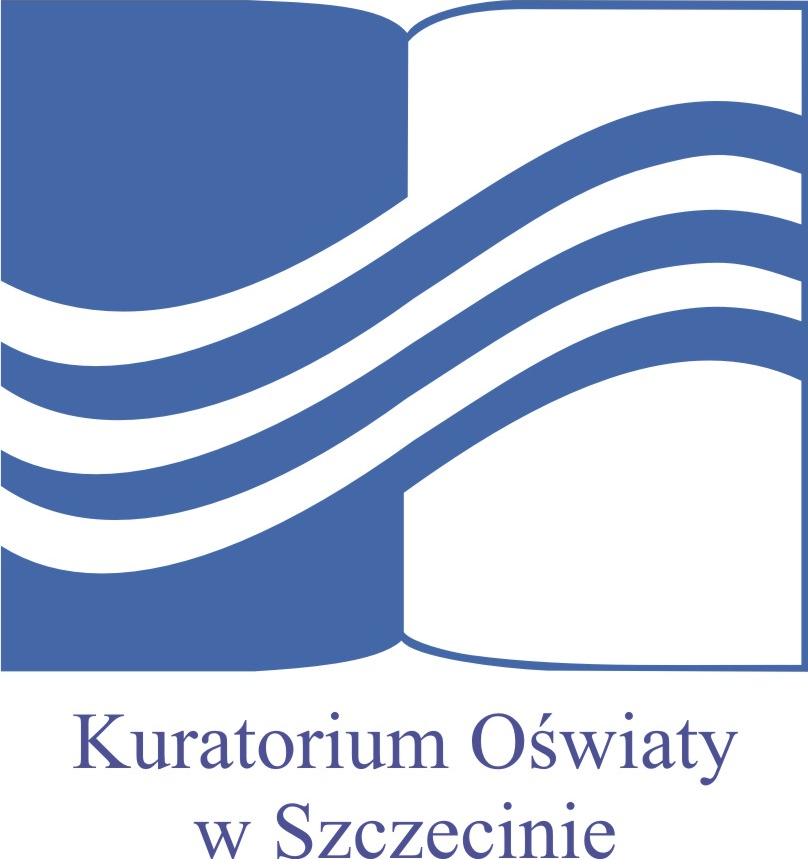 Sprawozdanie z nadzoru pedagogicznego sprawowanego przez Zachodniopomorskiego Kuratora Oświaty w roku szkolnym 2018/2019Spis treściWstęp …………………………………………………………………………………….4Ewaluacja ….....................................................................................................…52.1. Ogólne informacje o liczbie ewaluacji planowych i doraźnych ...…….….…..5Załącznik nr 1 - Dane ilościowe dotyczące ewaluacji (tabela Excel)2.2. Wyniki ewaluacji planowych ………………………………………………….….52.2.1. Zestawienie danych ilościowych dotyczących ewaluacji przeprowadzonych w poszczególnych typach szkół i placówek ………….……5 2.2.2. Podsumowanie analizy jakościowych wyników ewaluacji szkół i placówek w ramach badanych wymagań …………………….….……….…….82.3. Wyniki ewaluacji doraźnych …………………………………………..………..232.3.1. Zestawienie danych ilościowych dotyczących ewaluacji przeprowadzonych w poszczególnych typach szkół i placówek ……….……..23 2.4. Wnioski z przeprowadzonych ewaluacji planowych i doraźnych …………...262.5. Rekomendacje na następny rok szkolny...……………………………….……31Kontrola ................................................................................................…………323.1. Kontrole planowe ………………………………………………………….……323.1.1. Ogólne informacje o liczbie przeprowadzonych kontroli planowych..…323.1.2. Wyniki i wnioski z poszczególnych kontroli planowych ...……..……..…333.1.2.1. Ocena prawidłowości zapewnienia dzieciom i młodzieży pomocy psychologiczno-pedagogicznej3.1.2.2. Zgodność z przepisami prawa funkcjonowania oddziałów międzynarodowych i dwujęzycznych3.1.2.3. Ocena prawidłowości tworzenia, organizowania oraz funkcjonowania oddziałów sportowych3.1.3. Wnioski z kontroli planowych ……..................................................…..533.2. Kontrole doraźne .......................................................................................543.2.1. Ogólne informacje o przeprowadzonych kontrolach doraźnych............543.2.2. Informacje dotyczące organizacji i przeprowadzania kontroli …………553.2.3. Wyniki kontroli doraźnych …………………………………………………563.2.4. Wnioski wynikające z analizy wyników kontroli doraźnych ……………57Monitorowanie …….........................................................................................…584.1. Ogólne informacje o liczbie przeprowadzonego monitorowania ..........…594.2. Wyniki monitorowania ….........……………………………………..……..…604.2.1. Dostosowywanie bazy lokalowej do wymagań określonych przepisami prawa4.2.2. Prowadzenie działalności innowacyjnej i wykorzystywanie technologii informacyjno-komunikacyjnych w procesie nauczania4.2.3. Organizacja kształcenia uczniów według indywidualnego programu i toku nauki4.2.4. Kształcenie u uczniów kompetencji kluczowych4.3. Wnioski z przeprowadzonego monitorowania……………………………...89Wspomaganie ……..........................................................................................…90Informacje opisujące działania Kuratora Oświaty w zakresie wspomagania szkół i placówek ………………………….………………..…….90Przygotowywanie i podawanie do publicznej wiadomości na stronie internetowej Kuratorium analiz wyników sprawowanego nadzoru pedagogicznego, w tym wniosków z ewaluacji zewnętrznych i kontroli …..…90Organizowanie konferencji i narad dla dyrektorów szkół i placówek .91Przekazywanie informacji o istotnych zagadnieniach dotyczących systemu oświaty i zmianach w przepisach prawa dotyczących funkcjonowania szkół i placówek ..............................................................................................94Inne działania wspomagające………………………………………….. 94Wnioski z działalności wspomagającej ………………...………....……1001.   Wstęp Przedstawienie uogólnionej informacji zbiorczej o wynikach ewaluacji zewnętrznych, kontroli i monitorowania przeprowadzonych w województwie w roku szkolnym 2018/2019 oraz wniosków z nadzoru pedagogicznego sprawowanego w ww. okresie.2. Ewaluacja 2.1. Ogólne informacje o liczbie ewaluacji planowych i doraźnychDane ilościowe dotyczące ewaluacji planowych i doraźnych w roku szkolnym 2018/2019 – należy uzupełnić Załącznik nr 1 (tabela Excel)2.2. Wyniki ewaluacji planowych2.2.1. Zestawienie danych ilościowych dotyczących ewaluacji przeprowadzonych w poszczególnych typach szkół i placówekZestawienie badanych wymagań państwa w poszczególnych typach szkół i placówek:2.2.2. Podsumowanie analizy jakościowych wyników ewaluacji szkół i placówek w ramach badanych wymagańPodsumowanie analizy jakościowych wyników ewaluacji szkół i placówek, na podstawie raportów z ewaluacji, w ramach badanych wymagań*tabele należy uzupełnić wskazując na najistotniejsze jakościowe wyniki ewaluacji (opisując je 
w ramach poszczególnych wymagań – wskazanych przez MEN lub wybranych przez KO), zawierające mocne strony i osiągnięcia oraz słabe strony i trudności w poszczególnych typach szkół i placówek (każdorazowo do trzech wskazań)Przedszkola i inne formy wychowania przedszkolnego* - nie dotyczy*dotyczy również oddziałów przedszkolnych zorganizowanych w szkołach podstawowychPrzedszkola specjalne* - nie dotyczy*dotyczy również oddziałów przedszkolnych zorganizowanych w szkołach podstawowychSzkoły podstawowe**nie dotyczy szkół zorganizowanych w młodzieżowych ośrodkach wychowawczych, młodzieżowych ośrodkach socjoterapii i specjalnych ośrodkach szkolno-wychowawczychGimnazja* - nie dotyczy*nie dotyczy szkół zorganizowanych w młodzieżowych ośrodkach wychowawczych, młodzieżowych ośrodkach socjoterapii i specjalnych ośrodkach szkolno-wychowawczychLicea ogólnokształcące**nie dotyczy szkół zorganizowanych w młodzieżowych ośrodkach wychowawczych, młodzieżowych ośrodkach socjoterapii i specjalnych ośrodkach szkolno-wychowawczychTechnika* *nie dotyczy szkół zorganizowanych w młodzieżowych ośrodkach wychowawczych, młodzieżowych ośrodkach socjoterapii i specjalnych ośrodkach szkolno-wychowawczych; Branżowe szkoły I stopnia**nie dotyczy szkół zorganizowanych w młodzieżowych ośrodkach wychowawczych, młodzieżowych ośrodkach socjoterapii i specjalnych ośrodkach szkolno-wychowawczych; Szkoły specjalne* - nie dotyczy*nie dotyczy szkół zorganizowanych w młodzieżowych ośrodkach wychowawczych, młodzieżowych ośrodkach socjoterapii i specjalnych ośrodkach szkolno-wychowawczychSzkoły policealne**nie dotyczy szkół zorganizowanych w młodzieżowych ośrodkach wychowawczych, młodzieżowych ośrodkach socjoterapii i specjalnych ośrodkach szkolno-wychowawczychPoradnie psychologiczno-pedagogiczneBiblioteki pedagogiczne - nie dotyczy                                 Placówki doskonalenia nauczycieli - nie dotyczy                                 Placówki oświatowo-wychowawczePlacówki kształcenia ustawicznego i inne, o których mowa w art. 2 pkt 4 ustawy - Prawo oświatoweSzkoły specjalne przysposabiające do pracy*, MOW-y, MOS-y i inne ośrodki, o których mowa w art. 2 pkt 7 ustawy - Prawo oświatowe* szkoły specjalne przysposabiające do pracy dla uczniów z niepełnosprawnością intelektualną w stopniu umiarkowanym lub znacznym oraz dla uczniów z niepełnosprawnościami sprzężonymiPlacówki zapewniające opiekę i wychowanie, o których mowa w art. 2 pkt 8 ustawy - Prawo oświatowe2.3. Wyniki ewaluacji doraźnych2.3.1. Zestawienie danych ilościowych dotyczących ewaluacji przeprowadzonych w poszczególnych typach szkół i placówekZestawienie badanych wymagań państwa w poszczególnych typach szkół i placówek:2.4.	Wnioski z przeprowadzonych ewaluacji planowych i doraźnych Najważniejsze wnioski z przeprowadzonych ewaluacji z uwzględnieniem typów szkół i placówek *liczba wniosków max. 3Wnioski z ewaluacji przedszkoli i innych form wychowania przedszkolnego: nie dotyczyWnioski z ewaluacji przedszkoli specjalnych:nie dotyczyWnioski z ewaluacji szkół podstawowych:Działania nauczycieli skupione na kształtowaniu kompetencji kluczowych sprzyjają rozwojowi uczniów, ale nie zawsze przekładają się na kreatywne rozwiązywanie problemów oraz wykorzystywanie technologii informacyjnej.Stosowane przez nauczycieli metody aktywizujące nie zawsze pobudzają uczniów do działania.Współpraca szkoły z instytucjami i organizacjami ze środowiska lokalnego wpływa na rozwój uczniów i przynosi obustronne korzyści.Wnioski z ewaluacji gimnazjów: nie dotyczyWnioski z ewaluacji liceów ogólnokształcących:Współpraca nauczycieli przy planowaniu, organizowaniu, realizowaniu                            i modyfikowaniu procesów edukacyjnych korzystnie wpływa na obiektywne postrzeganie problemów i zjawisk mających miejsce w szkole.Planowanie procesów edukacyjnych w sposób adekwatny do potrzeb uczniów, sprzyja ich zaangażowaniu w proces uczenia się.Uwzględnianie wniosków z analiz wyników egzaminów maturalnych oraz udzielanie uczniom wsparcia emocjonalnego sprzyja osiąganiu przez nich sukcesów edukacyjnych.Wnioski z ewaluacji techników:Działania nauczycieli ukierunkowane na wspieranie uczniów                                         (z uwzględnieniem wniosków z egzaminów zewnętrznych oraz ich osiągnięć z poprzedniego etapu edukacyjnego) przyczyniają się do stopniowej poprawy wyników na egzaminach maturalnych i zawodowych.Zaangażowanie nauczycieli w pracę zespołów zadaniowych sprzyja rozwiązywaniu problemów edukacyjnych i wychowawczych oraz dzieleniu się wiedzą i doświadczeniem.Stosowane przez nauczycieli różnorodne metody i formy pracy sprzyjają nabywaniu przez uczniów wiadomości i umiejętności, jednak doskonalenia wymaga obszar wykorzystywania  przez uczniów ich wiedzy w praktyce.Wnioski z ewaluacji branżowych szkół I stopnia:Nauczyciele podejmują działania w oparciu o wnioski z monitorowania 
i analizowania wiadomości i umiejętności uczniów; analizują ich osiągnięcia z poprzedniego etapu edukacyjnego oraz modyfikują swoje działania, co przyczynia się do efektywnej realizacji podstawy programowej kształcenia ogólnego i zawodowego.Stwarzane przez nauczycieli sytuacje zachęcają uczniów do podejmowania różnorodnych aktywności, co sprzyja ich rozwojowi, a także przynosi wymierne korzyści dla szkoły i społeczności lokalnej.Organizacja procesu nauczania podczas obowiązkowych zajęć edukacyjnych sprzyja aktywności uczących się i rozwojowi ich zainteresowań.Wnioski z ewaluacji szkół specjalnych: nie dotyczyWnioski z ewaluacji szkół policealnych:Nauczyciele organizują procesy edukacyjne w sposób sprzyjający uczeniu się, z uwzględnieniem potrzeb uczniów, co wpływa na osiąganie sukcesów edukacyjnych oraz wzrost zdawalności egzaminów zawodowych.Nauczyciele realizują procesy edukacyjne w atmosferze sprzyjającej nauce, co przekłada się na aktywność i zaangażowanie uczniów oraz na ich poczucie odpowiedzialności za własny rozwój.Nauczyciele współpracują ze sobą w planowaniu i organizowaniu procesów edukacyjnych, ale nie przewidują znaczącego udziału uczniów w tym procesie, co powoduje, że uczniowie nie zawsze są przysposabiani do uczenia siebie.Wnioski z ewaluacji poradni psychologiczno–pedagogicznych:Poradnia pozyskując informacje od swoich klientów podejmuje działania adekwatne do zgłaszanych przez nich potrzeb i udziela im właściwego wsparcia oraz stwarza warunki do rozwoju, co służy zaspokojeniu potrzeb osób z niej korzystających.Działania prowadzone przez poradnie w ramach ich współpracy                                    z instytucjami i organizacjami środowiska lokalnego są celowe, użyteczne                   i spełniają oczekiwania partnerów, co wpływa na pozytywną ocenę roli poradni w środowisku lokalnym i gwarantuje wysoki poziom zadowolenia klientów.Likwidowanie barier architektonicznych oraz wspomaganie uczniów, rodziców i nauczycieli na terenie szkoły służy wyrównywaniu szans                            w dostępie do oferty poradni.Wnioski z ewaluacji bibliotek pedagogicznych:nie dotyczyWnioski z ewaluacji placówek doskonalenia nauczycieli:nie dotyczyWnioski z ewaluacji placówek oświatowo-wychowawczych:Upowszechnianie przez placówkę różnych form turystyki i krajoznawstwa sprzyja zaangażowaniu wychowanków w aktywne formy spędzania czasu wolnego.Podejmowane przez placówkę działania wychowawcze opierające się                         o zdiagnozowane potrzeby i możliwości wychowanków gwarantują kształtowanie pożądanych postaw prospołecznych oraz zapewniają bezpieczeństwo fizyczne i psychiczne.Podnoszenie przez placówkę poziomu świadczonych usług na podstawie zdiagnozowanych potrzeb i opinii klientów wpływa na upowszechnienie jej oferty w środowisku oraz stworzenie możliwości kreatywnego sposobu spędzania czasu wolnego.Wnioski z ewaluacji placówek kształcenia ustawicznego i innych, o których mowa w art. 2 pkt 4 ustawy - Prawo oświatowe:Wnioski z monitorowanych i analizowanych osiągnięć słuchaczy nauczyciele wykorzystują do doskonalenia kompetencji zawodowych potrzebnych na rynku pracy oraz do planowania i organizowania pracy dydaktycznej.Motywowanie uczniów przez nauczycieli do realizacji przedsięwzięć                              i rozwiązywania problemów korzystnie wpływa na ich rozwój.Wieloaspektowa współpraca placówki ze środowiskiem lokalnym                                     i przedsiębiorcami przynosi obostronne korzyści, a także sprzyja przygotowaniu do wejścia na rynek pracy.Wnioski z ewaluacji szkół specjalnych przysposabiających do pracy dla uczniów z niepełnosprawnością intelektualną w stopniu umiarkowanym lub znacznym oraz dla uczniów z niepełnosprawnościami sprzężonymi, MOW-ów, MOS-ów, i innych ośrodków, o których mowa w art. 2 pkt 7 ustawy - Prawo oświatowe:Realizowane przez nauczycieli cele określone w podstawie programowej przekładają się na aktywne uczestnictwo wychowanków w procesie edukacji oraz na umiejętność stosowania wiedzy w praktyce.Nauczyciele tworzą uczniom warunki do przezwyciężania trudności edukacyjnych, rozpoznawania swoich predyspozycji i podejmowania aktywności związanych z zainteresowaniami oraz przyszłą drogą zawodową.Nauczyciele współpracują z licznymi partnerami ze środowiska lokalnego, co przekłada się na poszerzenie oferty programowej i aktywizacji uczniów                        w wielu użytecznych życiowo dziedzinach.Wnioski z ewaluacji placówek zapewniających opiekę i wychowanie, o których mowa w art. 2 pkt 8 ustawy - Prawo oświatowe:Nauczyciele, umożliwiają wychowankom realizację pomysłów, kształtują postawę samodzielności, kreatywności, pewności siebie, a także brania odpowiedzialności za własny rozwój, co przekłada się na pozytywną atmosferę i właściwe relacje.Nauczyciele rozpoznają potrzeby i oczekiwania młodzieży, dostosowują odpowiednie metody i formy pracy, rozbudzają u wychowanków różnorodne aktywności, co przyczynia się do prawidłowego ich rozwoju.Nauczyciele w sposób wieloaspektowy współpracują ze środowiskiem lokalnym, co przynosi obustronne korzyści oraz wpływa na wielokierunkowy rozwój wychowanków.Uogólnione wnioski z ewaluacji:*liczba wniosków nie jest ograniczonaStosowane przez nauczycieli metody aktywizujące w procesie kształtowania kompetencji kluczowych, a także współpraca ze szkołami, instytucjami                             i organizacjami ze środowiska lokalnego sprzyjają nabywaniu przez uczniów wiadomości i umiejętności określonych w podstawie programowej.Wielopłaszczyznowa współpraca nauczycieli przy planowaniu, organizowaniu, realizowaniu i modyfikowaniu procesów edukacyjnych, korzystnie wpływa na obiektywne postrzeganie problemów i zjawisk mających miejsce w szkole, a także sprzyja zaangażowaniu uczniów 
w proces uczenia się oraz odnoszenia sukcesów edukacyjnych.Działania nauczycieli oparte na monitorowaniu i analizowaniu wiadomości                            i umiejętności nabywanych przez uczniów (z uwzględnieniem wniosków                          z egzaminów zewnętrznych oraz ich osiągnięć z poprzedniego etapu edukacyjnego) przyczyniają się do stopniowej poprawy wyników na egzaminach maturalnych i zawodowych oraz mają wpływ na efektywną realizację podstawy programowej kształcenia ogólnego i zawodowego.Organizowanie przez nauczycieli procesów edukacyjnych w atmosferze sprzyjającej nauce, przekłada się na aktywność uczniów oraz na ich poczucie odpowiedzialności za własny rozwój.Diagnozowanie potrzeb klientów poradni, udzielanie im adekwatnych form pomocy oraz sukcesywne likwidowanie barier architektonicznych służy wyrównywaniu szans edukacyjnych, a współpraca z instytucjami                                              i organizacjami środowiska lokalnego sprzyja obustronnemu rozwojowi                                 i gwarantuje wysoki poziom zadowolenia.Upowszechnianie przez placówki oświatowo-wychowawcze różnych form turystyki i krajoznawstwa, a także podnoszenie poziomu świadczonych usług na podstawie zdiagnozowanych potrzeb klientów, wpływa na upowszechnienie oferty w środowisku i zaangażowanie wychowanków                         w aktywne formy spędzania czasu wolnego.Bazowanie w pracy wychowawczej na zdiagnozowanych potrzebach                                 i możliwościach wychowanków gwarantuje kształtowanie pożądanych postaw prospołecznych oraz zapewnia poczucie bezpieczeństwa fizycznego                              i psychicznego.Wykorzystywanie przez nauczycieli wniosków z monitorowanych                                           i analizowanych osiągnięć słuchaczy do doskonalenia kompetencji zawodowych potrzebnych na rynku pracy oraz do planowania 
i organizowania pracy dydaktycznej sprzyja ich przygotowaniu do wejścia na rynek pracy.Realizowanie przez nauczycieli celów określonych w podstawie programowej oraz stwarzanie warunków do przezwyciężania przez uczniów trudności edukacyjnych, przekłada się na aktywne uczestnictwo w procesie edukacji oraz na umiejętność stosowania wiedzy w praktyce, w tym rozpoznawania predyspozycji i podejmowania działań związanych z zainteresowaniami oraz przyszłą drogą zawodową.Rozpoznawanie przez nauczycieli potrzeb i oczekiwań młodzieży, dostosowywanie odpowiednich metody i formy pracy oraz pobudzanie do aktywności, sprzyja realizacji autorskich pomysłów, kształtuje postawę samodzielności, kreatywności, pewności siebie, a także brania odpowiedzialności za własny rozwój, co przekłada się na pozytywną atmosferę i właściwe relacje.Udzielanie rodzicom wsparcia jedynie w formie działań doraźnych nie zawsze przyczynia się do wspomagania rozwoju wychowanków 
z uwzględnieniem ich indywidualnej sytuacji.Podejmowane działań, nie zawsze adekwatnych do potrzeb i możliwości uczniów, ograniczanie ich udziału w procesie planowania i organizowania procesów edukacyjnych oraz niepełne udzielnie informacji zwrotnej                    o postępach w nauce niekorzystnie wpływa na proces uczenia się.Organizowanie zajęć pozalekcyjnych w sposób bez uwzględnienia aktywności uczniów, nie służy ich rozwojowi.2.5. Rekomendacje na następny rok szkolny Rekomendacje dotyczące planowania nadzoru pedagogicznego na następny rok szkolny (wynikające z wniosków z ewaluacji): *liczba rekomendacji nie jest ograniczonaKontynuować stosowanie metod aktywizujących w procesie kształtowania kompetencji kluczowych, a także współpracować ze szkołami, instytucjami                    i organizacjami ze środowiska lokalnego.Kontynuować współpracę przy planowaniu, organizowaniu, realizowaniu                            i modyfikowaniu procesów edukacyjnych.Kontynuować monitorowanie i analizowanie wiadomości i umiejętności nabywanych przez uczniów z uwzględnieniem wniosków z egzaminów zewnętrznych oraz ich osiągnięć z poprzedniego etapu edukacyjnego.Kontynuować organizację procesów edukacyjnych w atmosferze sprzyjającej nauce w oparciu o zdiagnozowane potrzeby młodzieży.Kontynuować współpracę szkół z instytucjami i organizacjami środowiska lokalnego.Kontynuować upowszechnianie przez placówki oświatowo-wychowawcze różnych formy turystyki i krajoznawstwa, a także podnosić poziom świadczonych usług.Kontynuować w szkołach dla dorosłych wykorzystywanie przez nauczycieli wniosków z monitorowanych i analizowanych osiągnięć słuchaczy do doskonalenia kompetencji zawodowych potrzebnych na rynku pracy oraz do planowania i organizowania pracy dydaktycznej.Kontynuować rozpoznawanie potrzeb i oczekiwań młodzieży, dostosowywanie odpowiednich metod i formy pracy oraz pobudzanie uczniów do aktywności.Podejmować działania adekwatne do potrzeb i możliwości uczniów, umożliwiać im udział w procesie planowania i organizowania procesów edukacyjnych, a także zawsze udzielać informacji zwrotnej o postępach 
w nauce.Organizować zajęcia pozalekcyjne w sposób sprzyjający aktywności uczniów.W pracy z uczniami skupiać się na kreatywnym rozwiązywaniu problemów oraz wykorzystywaniu technologii informacyjnej.3. KontrolaKontrola planowaW roku szkolnym 2018/2019 na podstawie arkuszy zatwierdzonych przez Ministra Edukacji Narodowej, Zachodniopomorski Kurator Oświaty przeprowadził kontrole planowe o następującej tematyce: Ocena prawidłowości zapewnienia dzieciom i młodzieży pomocy psychologiczno-pedagogicznejZgodność z przepisami prawa funkcjonowania oddziałów międzynarodowych i dwujęzycznychOcena prawidłowości tworzenia, organizowania oraz funkcjonowania oddziałów sportowych3.1.1. Ogólne informacje o liczbie przeprowadzonych kontroli planowych (realizacji planu kontroli)W roku szkolnym 2018/2019 w Kuratorium Oświaty w Szczecinie zaplanowano przeprowadzenie 85 kontroli (łączna liczba wszystkich kontroli planowych). 
Do 31 sierpnia 2019 r. zrealizowano 85 kontroli, co stanowi 100 % planu nadzoru pedagogicznego. W roku szkolnym 2018/2019 pracownicy Kuratorium Oświaty w Szczecinie przeprowadzili 85 kontroli planowych w 85 spośród 1911 nadzorowanych szkół i placówek. Wykonanie planu kontroli (w okresie od 1 września 2018 r. do 31 sierpnia 2019 r.) w ramach zadań zaplanowanych na rok szkolny 2018/2019 przedstawia poniższa tabela.3.1.2. Wyniki i wnioski z poszczególnych kontroli planowych 3.1.2.1. Ocena prawidłowości zapewnienia dzieciom i młodzieży pomocy psychologiczno-pedagogicznejInformacje o kontroli:Kontrola dotyczyła zapewnienia dzieciom i młodzieży pomocy psychologiczno-pedagogicznej, w okresie od 1 września 2017 r. do 31 sierpnia 2018 r. 
Kontrola została zrealizowana w listopadzie 2018 r.Kontrolą objęto:Kontrolą objęto dokumentację uczniów ze specjalnymi potrzebami edukacyjnymi, z wyłączeniem uczniów posiadających orzeczenie o potrzebie kształcenia specjalnego:Arkusz organizacji przedszkoli/szkół określał ogólną liczbę godzin pracy finansowanych ze środków przydzielonych przez organ prowadzący przedszkole/szkołę, w tym liczbę godzin zajęć z zakresu pomocy psychologiczno-pedagogicznej, realizowanych w szczególności przez pedagoga, psychologa, logopedę i innych nauczycieli zgodnie z przepisami prawa.Uczniowie byli objęci pomocą psychologiczno-pedagogiczną na podstawie rozpoznania indywidualnych możliwości psychofizycznych ucznia i czynników środowiskowych wpływających na jego funkcjonowanie w przedszkolu/szkole. Pomoc psychologiczno-pedagogiczna w przedszkolu/szkole była udzielana 
z inicjatywy:Realizacja zajęć z zakresu pomocy psychologiczno-pedagogicznej dokumentowana była w dziennikach zajęć.Uczniom, których dokumentację objęto kontrolą, zapewniono następujące zajęcia z zakresu pomocy psychologiczno-pedagogicznej: W przedszkolach objętych kontrolą: UWAGA: w przypadku 1 dziecka można było zaznaczyć kilka odpowiedzi:* Jeśli wybrano „inne zajęcia o charakterze terapeutycznym”, proszę wskazać jakie:a)  gimnastyka korekcyjnab) ćwiczenia związane z motorykąLiczba przedszkoli, które wybrały „inne zajęcia o charakterze terapeutycznym”: 1W szkołach objętych kontrolą: UWAGA: w przypadku 1 ucznia można było zaznaczyć kilka odpowiedzi:* Jeśli wybrano „inne zajęcia o charakterze terapeutycznym”, proszę wskazać jakie:a) gimnastyka korekcyjnab) zajęcia z pedagogiemLiczba szkół, które wybrały „inne zajęcia o charakterze terapeutycznym”: 14Liczebność uczniów na zajęciach z zakresu pomocy psychologiczno-pedagogicznej: Uczniowie, których dokumentacja została objęta kontrolą, objęci byli zindywidualizowaną ścieżką obowiązkowego rocznego przygotowania przedszkolnego lub zindywidualizowaną ścieżką kształcenia, która obejmowała zajęcia realizowane wspólnie z oddziałem i zajęcia indywidualne z uczniem.Nauczyciele i specjaliści udzielający pomocy psychologiczno-pedagogicznej uczniowi oceniali efektywność udzielonej pomocy i formułowali wnioski dotyczące dalszych działań mających na celu poprawę funkcjonowania ucznia.Pomoc psychologiczno-pedagogiczna w odniesieniu do uczniów, których dokumentacja została objęta kontrolą, była organizowana i udzielana we współpracy z:Jeśli TAK, należy wskazać czy dyrektor przedszkola/szkoły uzgadniał warunki współpracy organizowania i udzielania pomocy psychologiczno-pedagogicznej w przedszkolu/szkoleJeśli NIE, proszę wskazać:Spostrzeżenia wizytatorów:Prowadzone są zajęcia rozwijające zainteresowania (teatralne, taneczne, plastyczne i matematyczne). Nie są prowadzone zajęcia rozwijające uzdolnienia - ze względu na brak opinii w tym zakresie.Podczas kontroli przeanalizowano dwie opinie wydane przez PPP, dostarczone przez rodziców do przedszkola w ubiegłym roku szkolnym. W jednej opinii nie zapisano potrzeby wsparcia dziecka przez specjalistów. Natomiast wszystkie wskazania dla nauczycieli dotyczące pracy z dzieckiem były zaplanowane, realizowane, efekty oceniane oraz dokumentowane. W przypadku drugiej opinii nie realizowano wskazań w niej zawartych, bowiem m.in. nie zatrudniono specjalisty do prowadzenia zajęć korekcyjno-kompensacyjnych.W przedszkolu 26 dzieci objętych było wsparciem psychologiczno-pedagogicznym przez nauczycielki w trakcie bieżącej pracy.Nauczycielki dla dzieci wymagających pomocy psychologiczno-pedagogicznej opracowały specjalne programy wspierająco-korygujące. Praca w tym zakresie była dokumentowana i  poddawana ewaluacji. Dwoje dzieci posiadało opinie wydane przez PPP, jednak nie zatrudniono specjalistów do ich realizacji.Prowadzona przez nauczycielki pomoc psychologiczno-pedagogiczna była zindywidualizowana i dokumentowana. Opracowano programy korygująco-wspierające dla dzieci. Podejmowane działania były poddawane stosownej ewaluacji; 12 dzieci uczestniczyło w realizacji programu projakościowego (od września 2017 r. do czerwca 2018 r.) „Pracownia małego artysty” dla dzieci plastycznie uzdolnionych, finansowanego przez Gminę Szczecin. Zajęcia rozwijające uzdolnienia nie są w szkole prowadzone - brak opinii. Prowadzone są koła zainteresowań: wokalne, teatralne oraz Klub Literacki. Zajęcia dydaktyczno-wyrównawcze w roku szkolnym 2017/2018 nie były prowadzone - brak zgody rodzica na udział dziecka w zajęciach. W szkole zajęcia rozwijające uzdolnienia nie były prowadzone - brak opinii 
i potrzeb w tym zakresie, dla uczniów prowadzone było koło zainteresowań. Zajęcia były prowadzone także w ramach realizowanego projektu.Pomoc psychologiczno-pedagogiczna w postaci zajęć dydaktyczno-wyrównawczych organizowana jest jedynie w bieżącej pracy z uczniami.3.1.2.2. Zgodność z przepisami prawa funkcjonowania oddziałów międzynarodowych i dwujęzycznychUwaga: Zatwierdzony przez Ministra Edukacji Narodowej „Arkusz kontroli w zakresie zgodności z przepisami prawa funkcjonowania oddziałów międzynarodowych 
i dwujęzycznych” zawierał: „część A” dotyczącą oceny zgodności z przepisami prawa funkcjonowania oddziałów międzynarodowych w publicznych szkołach podstawowych z oddziałami międzynarodowymi w okresie od 1 września 2018 r. do dnia rozpoczęcia kontroli;„część B” dotyczącą oceny zgodności z przepisami prawa funkcjonowania oddziałów dwujęzycznych w publicznych szkołach podstawowych z oddziałami dwujęzycznymi w okresie od 1 września 2018 r. do dnia rozpoczęcia kontroli.Poniżej zamieszczono wyłącznie informacje o kontroli prowadzonej według „części B” zatwierdzonego arkusza. Nie prowadzono kontroli według „części A” zatwierdzonego arkusza, gdyż w publicznych szkołach podstawowych podlegających nadzorowi pedagogicznemu Zachodniopomorskiego Kuratora Oświaty oddziały międzynarodowe nie funkcjonują. Informacje o kontroli (część A): Nie dotyczyInformacje o kontroli (część B):Kontrola dotyczyła oceny zgodności z przepisami prawa funkcjonowania oddziałów dwujęzycznych w publicznych szkołach podstawowych z oddziałami dwujęzycznymi w okresie od 1 września 2018 r. do dnia rozpoczęcia kontroli. Kontrola została zrealizowana w kwietniu 2019 r.Kontrolą objęto łącznie 2 publiczne szkoły podstawowe, 
co stanowiło 30 % nadzorowanych ww. szkół.Ogólna liczba skontrolowanych oddziałów dwujęzycznych w szkołach - 10Kontrolą objęto dokumentację szkolną, w tym dokumentację przebiegu nauczania i dokumentację kadrową.3.1.2.3. Ocena prawidłowości tworzenia, organizowania oraz funkcjonowania oddziałów sportowychInformacje o kontroli:Kontrola dotyczyła oceny prawidłowości tworzenia, organizowania oraz funkcjonowania oddziałów sportowych w publicznych szkołach podstawowych
w okresie od 1 września 2018 r. do dnia rozpoczęcia kontroli.Kontrola została zrealizowana od grudnia 2018 r. do stycznia 2019 r.Kontrolą objęto łącznie 15 publicznych szkół podstawowych ogólnodostępnych z oddziałami sportowymi, co stanowiło 30 % nadzorowanych ww. szkół.Ogólna liczba oddziałów sportowych w ww. szkołach objętych kontrolą - 61Kontrolą objęto dokumentację szkolną, w tym dokumentację przebiegu nauczania.Wnioski z kontroli planowychwynikające z analizy wyników kontroli:wskazujące na potrzeby w zakresie wspomagania pracy szkół i placówek, określające zakres wspomagania:Upowszechnianie wiedzy dotyczącej obowiązujących przepisów prawa 
w zakresie zasad organizacji i udzielania pomocy psychologiczno-pedagogicznej.Upowszechnianie wiedzy dotyczącej obowiązujących przepisów prawa 
w zakresie prawidłowości tworzenia, organizowania oraz funkcjonowania oddziału oddziałów sportowych.wskazujące na potrzeby w zakresie planowania nadzoru pedagogicznego:Prowadzenie kontroli pracy dyrektora szkoły w zakresie sprawowania przez niego nadzoru nad prawidłowością zapewnienia dzieciom 
i młodzieży pomocy psychologiczno-pedagogicznej dotyczącej 
w szczególności: rozpoznania indywidualnych możliwości psychofizycznych ucznia 
i czynników środowiskowych wpływających na jego funkcjonowanie 
w szkole;oceniania  efektywności udzielonej pomocy i formułowania wniosków dotyczących dalszych działań mających na celu poprawę funkcjonowania ucznia;dokumentowania zajęć z zakresu pomocy psychologiczno-pedagogicznej;organizowania dla uczniów zajęć z zakresu pomocy psychologiczno-pedagogicznej w grupach, w których liczba uczestników zajęć (korekcyjno-kompensacyjnych, logopedycznych, dydaktyczno-wyrównawczych) nie jest wyższa niż maksymalna liczba określona we właściwych przepisach prawa. Prowadzenie kontroli pracy dyrektora szkoły w zakresie sprawowania przez niego nadzoru nad prawidłowością: organizowania rekrutacji do oddziału sportowego w szkole podstawowej; właściwej organizacji ww. oddziału sportowego, a także prowadzenia właściwego szkolenia sportowego w tym oddziale.      dotyczące organizacji kontroli: Zbyt późno tworzone i publikowane na Platformie seo2.npseo arkusze kontroli planowych utrudniały bieżące planowanie kontroli i ich realizację.Brak arkusza zbiorczego generowanego przez Platformę seo2.npseo stanowi utrudnienie przy sporządzaniu informacji zbiorczej do sprawozdania rocznego.Kontrole doraźne Kontrole doraźne są przeprowadzane przez organ sprawujący nadzór pedagogiczny w sytuacji, gdy zaistnieje potrzeba przeprowadzenia w szkole lub placówce działań nieujętych w planie nadzoru pedagogicznego.Ogólne informacje o przeprowadzonych kontrolach doraźnych W roku szkolnym 2018/2019 pracownicy Kuratorium Oświaty w Szczecinie przeprowadzili 711 kontroli doraźnych w 520 spośród 1911 nadzorowanych szkół i placówek. W tabeli poniżej przedstawiono informację o obszarach, w jakich zostały przeprowadzone kontrole doraźne w okresie od 1 września 2018 r. do 31 sierpnia 2019 r.Informacje dotyczące organizacji i przeprowadzania kontroli doraźnych Przyczyną zarządzenia przez kuratora oświaty kontroli doraźnej w szkole lub placówce jest stwierdzenie potrzeby przeprowadzenia w tej szkole lub placówce działań nieujętych w planie nadzoru pedagogicznego. Takie stwierdzenie może nastąpić na skutek wniosku podmiotu zewnętrznego lub na skutek analizy przez kuratora oświaty dotychczasowych wyników nadzoru pedagogicznego nad szkołą lub placówką. Podmioty wnioskujące o zarządzenie w okresie od 1 września 2018 r. do 31 sierpnia 2019 r. kontroli doraźnych w szkołach lub placówkach przedstawiono 
w tabeli. Wyniki kontroli doraźnych (liczba zaleceń wydanych w obszarach wynikających z art. 55 ust. 2 ustawy – Prawo oświatowe – najczęściej wydawane zalecenia)3.2.4. Wnioski wynikające z analizy wyników kontroli doraźnych wskazujące na potrzeby w zakresie planowania nadzoru pedagogicznego:kontrola w zakresie planowania i dokumentowania pracy specjalistów realizujących zadania wynikające z pomocy psychologiczno-pedagogicznej (szkoły/placówki);kontrola w zakresie kształcenia specjalnego w szkołach, dotycząca tworzenia indywidualnych programów edukacyjno-terapeutycznych;kontrola w zakresie nauczania matematyki w szkołach podstawowych             i ponadpodstawowych, w tym obserwacja zajęć (niskie efekty nauczania);wzmocnić nadzór nad przestrzegania przepisów związanych                              z zapewnieniem uczniom bezpieczeństwa i higieny nauki na terenie szkoły;wzmocnić nadzór nad pełnionym przez dyrektora szkoły nadzorem,               w zakresie: diagnozowania potrzeb uczniów, udzielania uczniom pomocy psychologiczno-pedagogicznej, realizowania orzeczeń o potrzebie kształcenia specjalnego, zapewniania uczniom bezpieczeństwa, przestrzegania WSO, organizacji pracy na lekcji – w tym indywidualizowania pracy z uczniami, wspomagania nauczycieli                      w rozwiązywaniu przez nich zadań trudnych pod względem dydaktycznym, wychowawczym, opiekuńczym, prowadzenia przez nauczycieli                           i specjalistów dokumentacji szkolnej, inspirowania nauczycieli do poprawy istniejących lub wdrażania nowych rozwiązań w procesie kształcenia; wzmocnić nadzór nad pełnionym przez dyrektora przedszkola nadzorem,               w zakresie organizacji pracy przedszkola (m.in. liczebność oddziałów przedszkolnych);wzmocnić nadzór nad dostosowaniem przez szkoły statutów do obowiązującego prawa;wzmocnić nadzór nad zatrudnianiem nauczycieli zgodnie                                   z wymaganymi kwalifikacjami.wskazujące na potrzebę zmian w przepisach prawa:doprecyzować przepisy rozporządzenia Ministra Edukacji Narodowej 
z dnia 9 sierpnia 2017 r. w sprawie zasad organizacji i udzielania pomocy psychologiczno-pedagogicznej w publicznych przedszkolach, szkołach i placówkach (Dz. U. z 2017 r. poz. 1591 ze zm.), w zakresie określenia wymiaru godzin przeznaczonych na realizację zindywidualizowanej ścieżki kształcenia.doprecyzować przepisy rozporządzenia Ministra Edukacji Narodowej 
z dnia 3 kwietnia 2019 r. w sprawie ramowych planów nauczania dla publicznych szkół – pkt 9 w załączniku nr 1, dotyczące uczestnictwa uczniów z upośledzeniem w stopniu lekkim w zajęciach z techniki, 
w przypadku rezygnacji z nauki drugiego języka obcego i związanego 
z tym prowadzenia dokumentacji przebiegu nauczania.Doprecyzować w rozporządzeniu Ministra Edukacji Narodowej z dnia 28 lutego 2019 r. w sprawie szczegółowej organizacji publicznych szkół i publicznych przedszkoli (Dz.U.2019.502) termin „zbliżony wiek”, bowiem na skutek stosowania obecnych zasad rekrutacji, dyrektorzy przedszkoli, mają ograniczoną możliwość przyjęcia dzieci. Warto podkreślić w przepisach wprost, że to oni podejmują decyzję i są odpowiedzialni za organizację pracy przedszkola w związku z licznymi skargami w tym zakresie związanymi z przypisaniem dziecka do oddziału, w którym wg opinii rodzica nie może przebywać. Dla przeciwwagi powstały oddziały dzieci 4-5 letnich, które w związku z zasadami metodyki wychowania przedszkolnego są najmniej korzystne z punktu widzenia odmiennych potrzeb rozwojowych dzieci w tym wieku.Doprecyzować przepis rozporządzenia Ministra Edukacji Narodowej z dnia 28 lutego 2019 r. w sprawie szczegółowej organizacji publicznych szkół i publicznych przedszkoli (Dz.U.2019.502), że dyrektor przedszkola powierza poszczególne oddziały opiece jednego lub dwu nauczycieli zależnie od czasu pracy oddziału i realizowanych w nim zadań oraz z uwzględnieniem propozycji rodziców dzieci danego oddziału. W sytuacji, gdy w oddziale pracuje dyrektor, który ma obniżoną liczbę godzin dydaktycznych wraz z nauczycielką realizującą pensum 25 godzin, a organ prowadzący nie stwarza możliwości na organizowanie „nadgodzin”, wówczas dochodzi do paradoksu, że oddział zazwyczaj najmłodszych dzieci, który z różnych względów powinien być czynny najdłużej pracuje tylko 34 godziny w tygodniu. Dla porównania inne oddziały z dwiema nauczycielkami funkcjonują 44 godzin lub 50 godzin. Wskazane 
w przepisie rozwiązanie jest optymalne z punktu rozwoju dziecka, lecz 
w codziennej praktyce trudno powyższy przepis zrealizować i jego wierne zastosowanie powoduje to, że rodzice są pozbawieni stałego kontaktu 
z nauczycielkami.MonitorowanieW roku szkolnym 2018/2019 na podstawie arkuszy opracowanych w Ministerstwie Edukacji Narodowej, Zachodniopomorski Kurator Oświaty przeprowadził monitorowanie w następujących zakresach: Dostosowywanie bazy lokalowej do wymagań określonych przepisami prawaProwadzenie działalności innowacyjnej i wykorzystywanie technologii informacyjno-komunikacyjnych w procesie nauczaniaOrganizacja kształcenia uczniów według indywidualnego programu i toku naukiKształcenie u uczniów kompetencji kluczowychOgólne informacje o liczbie przeprowadzonego monitorowania (realizacji planu monitorowania)W roku szkolnym 2018/2019 w Kuratorium Oświaty w Szczecinie zaplanowano przeprowadzenie monitorowania w 540 szkołach.Do 31 sierpnia 2019 r. zrealizowano 537, co stanowi 99,4% planu nadzoru pedagogicznego.Wykonanie planu monitorowania (w okresie od 1 września 2018 r. do 31 sierpnia 2019 r.) w ramach zadań zaplanowanych na rok szkolny 2018/2019 przedstawia poniższa tabela.*Trzy szkoły w Systemie Informacji Oświatowej błędnie wskazały, że organizują kształcenie uczniów wg indywidualnego programu i toku nauki, w rzeczywistości 33 szkoły organizują te formy kształcenia.Wyniki monitorowaniaDostosowywanie bazy lokalowej do wymagań określonych przepisami prawaInformacje o monitorowaniu:Monitorowanie zostało zrealizowane w terminie: styczeń-luty 2019 r.Monitorowaniem objęto:Liczba placówek, w których pokoje mieszkalne w placówce przeznaczone są dla:Liczba placówek, w których pokoje wychowanków wyposażone są w:Uwagi / informacje (należy wypełnić, jeśli placówki dostosowane są częściowo):młodzieżowe ośrodki wychowawcze (jedna placówka publiczna jest w trakcie działań związanych z dostosowaniem ilości łóżek w czterech sypialniach do wymogów prawa; jedna placówka publiczna jest w trakcie doposażenia pokoi wychowanków w szafy ubraniowe);młodzieżowe ośrodki socjoterapii (w jednej placówce publicznej, w kilku sypialniach stoją łóżka piętrowe z uwagi na mały metraż pomieszczeń; jeden z ośrodków publicznych posiada jedno pomieszczenie do przechowywania kurtek wychowanków. Poza tym wychowankowie mają możliwość trzymania ubrań w swoich pokojach);specjalne ośrodki szkolno-wychowawcze (jedna z placówek publicznych zapewnia tylko poduszki i kołdry).Liczba placówek, w których znajdują się:Uwagi / informacje (należy wypełnić, jeśli placówki dostosowane są częściowo):-  młodzieżowe ośrodki wychowawcze:w jednej placówce publicznej brakuje pomieszczeń do realizacji zajęć rozwijających zainteresowania oraz do zajęć profilaktyczno-wychowawczych;jedna placówka publiczna jest w trakcie dostosowywania pomieszczenia do czynności umożliwiających wychowankom samodzielne pranie rzeczy osobistych oraz ich suszenie.- młodzieżowe ośrodki socjoterapii:w jednej placówce publicznej w latach 2019/2020 planowany jest remont internatu i przewidywane jest dostosowanie pomieszczenia na potrzeby izolatki. Do tego czasu chorzy wychowankowie są zabierani do domu przez rodziców lub opiekunów prawnych;- specjalne ośrodki szkolno-wychowawcze:w dwóch placówkach publicznych pomieszczenia rekreacyjno-wypoczynkowe odpowiednie do potrzeb grup wychowawczych dostępne są w budynku szkolnym;w jednej placówce publicznej pomieszczenie umożliwiające organizację spotkań całej społeczności ośrodka znajdują się w budynku szkolnym; w jednej placówce publicznej odpowiednio wyposażone pomieszczenia do prowadzenia zajęć (resocjalizacyjnych,…) brakuje sali gimnastycznej, na lekcje wychowania fizycznego dzieci i młodzież wychodzą poza teren placówki do wynajmowanej pełnowymiarowej sali gimnastycznej z siłownią; w jednej placówce publicznej brak  jest windy wewnętrznej, co utrudnia dostęp uczniom na wózkach inwalidzkich do pomieszczeń terapii indywidualnej; w jednej placówce publicznej wychowankowie korzystają z 2 pracowni gastronomicznych pod opieką wychowawców 
w celu przygotowywania posiłków, a w jednej pomieszczenia te są niewystarczająco wyposażone w sprzęt umożliwiający samodzielne przygotowywanie posiłków; w jednej placówce publicznej w przypadku choroby wychowankowie zabierani są do domu rodzinnego; w jednej placówce publicznej miejsce umożliwiające wychowankom samodzielne pranie rzeczy osobistych oraz ich suszenie jest w trakcie remontu, a w jednej placówce niepublicznej wychowankowie mają miejsce do prania, natomiast jeśli chodzi o suszenie rzeczy osobistych to warunki te miały zostać spełnione do końca lutego 2019 roku.Opieka w porze nocnej:4.2.2	Prowadzenie działalności innowacyjnej i wykorzystywanie technologii informacyjno-komunikacyjnych w procesie nauczaniaMonitorowaniem objęto 100% publicznych szkół podstawowych. Monitorowanie zostało zrealizowane w terminie: luty-maj 2019 r.Informacje o monitorowaniu:Monitorowaniem objęto łącznie 438 publicznych szkół podstawowych, co stanowiło 100% wszystkich szkół, w których prowadzono działalność innowacyjną i wykorzystywano technologię informacyjno-komunikacyjną w procesie nauczania, w tym:251, co stanowiło 56,9% publicznych szkół podstawowych, w których prowadzono działalność innowacyjną;438 (liczba), co stanowiło 100% publicznych szkół podstawowych, 
w których wykorzystywano technologię informacyjno-komunikacyjną;Proszę podać częstotliwość wykorzystywania TIK do celów dydaktycznych na poszczególnych zajęciach edukacyjnych.Proszę podać częstotliwość wykorzystywania e-podręczników na poszczególnych zajęciach edukacyjnych.Proszę podać częstotliwość wykorzystywania e-zasobów na zajęciach.Proszę o wskazanie liczby szkół korzystających z podanych przepustowości łącza internetowego (w przypadku łącza asynchronicznego szkoły zaznaczały wartość odpowiadającą prędkości pobierania danych – zgodnie z umową zawartą 
z operatorem).Proszę o wskazanie liczby szkół korzystających z podanych źródeł finansowania zakupu sprzętu TIK.Proszę o wskazanie osób zajmujących się administracją szkolnej infrastruktury IT (sprzęt i szkolna sieć komputerowa). Proszę podać liczbę egzemplarzy sprzętu komputerowego do celów dydaktycznych występujących w szkołach objętych monitorowaniem.Proszę podać, jakie formy doskonalenia zawodowego w zakresie TIK ukończyli nauczyciele poszczególnych zajęć w bieżącym roku szkolnym?Proszę wskazać, czy w szkole występował podział na grupy na zajęciach informatyki w klasach IV-VIII, w przypadku gdy oddział liczył 24 uczniów lub mniej.Proszę wskazać, czy szkoła prowadziła w bieżącym roku szkolnym działalność innowacyjną.Jeśli NIE, jakie były powody nieprowadzenia działalności innowacyjnej.Czy szkoła podejmowała środki zaradcze?Jeśli TAK, proszę wskazać, jakie.Proszę o wskazanie, czy środki zaradcze okazały się skuteczne? Jeżeli TAK, czy szkoła zaplanowała prowadzenie działalności innowacyjnej? Proszę podać, jaki był powód braku zaplanowania przez szkołę działalności innowacyjnej.Proszę o podanie rodzaju projektów innowacyjnych prowadzonych w szkole.Proszę o podanie liczby projektów innowacyjnych realizowanych w szkole.Proszę podać, jak długo będą realizowane projekty.Proszę podać, ilu nauczycieli było zaangażowanych w prowadzone działania innowacyjne.Proszę podać, czy w działania innowacyjne był zaangażowany członek kadry kierowniczej.Proszę podać, czy w prowadzone działania innowacyjne był zaangażowany samorząd uczniowski.Proszę podać, czy w prowadzone działania innowacyjne była zaangażowana rada rodziców/ rada szkoły.Proszę o podanie, jak wielu uczniów było zaangażowanych w prowadzone w szkole działania innowacyjne.27935, co stanowiło 23,4% wszystkich uczniów uczęszczających do publicznych szkół podstawowych objętych monitorowaniem.Proszę podać, jaka była dominująca liczba uczniów zaangażowanych w pojedynczy projekt realizowany w szkole.Proszę podać, czy grupy projektowe tworzyli uczniowie z tej samej klasy, czy grupy międzyoddziałowe.Czy zdarzyło się, że wybrano 1 z podanych odpowiedzi?TAKCzęściej wskazano odpowiedź: uczniowie tej samej klasy – 106 razy, natomiast odpowiedź: uczniowie z różnych klas, wskazano 69 razy.Czy zdarzyło się, że wybrano 2 podane odpowiedzi?TAKLiczba szkół: 78Proszę podać, czy nauczyciele uczestniczyli w szkoleniach dotyczących działalności innowacyjnej lub rozwijania przedsiębiorczości i kreatywności uczniów.Ilu nauczycieli uczestniczyło w szkoleniach.Proszę podać, czy nauczyciele będą uczestniczyli w szkoleniach dotyczących działalności innowacyjnej lub rozwijania przedsiębiorczości i kreatywności uczniów.Proszę podać, jakie były powody nieuczestniczenia w szkoleniach.4.2.3	Organizacja kształcenia uczniów według indywidualnego programu i toku naukiMonitorowanie dotyczyło organizacji kształcenia uczniów publicznych szkół podstawowych według indywidualnego programu i toku nauki zgodnie z przepisami w sprawie warunków i trybu udzielania zezwoleń na indywidualny program lub tok nauki oraz organizacji indywidualnego programu lub toku nauki.Monitorowaniem objęto 33 szkoły, co stanowiło 100% szkół, w których uczniowie realizują indywidualny program lub tok nauki. Monitorowanie zostało zrealizowane 
w lutym 2019 r.Informacje o monitorowaniu:Monitorowaniem objęto łącznie 33 publicznych szkół podstawowych, co stanowiło 100% wszystkich szkół, w których uczniowie realizują indywidualny program i tok nauki, w  tym:30, co stanowiło 100% publicznych szkół podstawowych, w których uczniowie realizują indywidualny program nauki;6, co stanowiło 100% publicznych szkół podstawowych, w których uczniowie realizują indywidualny tok nauki;160, co stanowiło 100% uczniów objętych indywidualnym programem nauki; 6, co stanowiło 100% uczniów objętych indywidualnym tokiem nauki; łącznie monitorowano 166, co stanowiło 100% uczniów realizujących indywidualny program i tok nauki.Proszę podać liczbę uczniów objętych indywidualnym tokiem nauki, którzy realizowali w ciągu jednego roku szkolnego program nauczania z zakresu dwóch klas oraz liczbę uczniów objętych indywidualnym tokiem nauki, którzy realizowali w ciągu jednego roku szkolnego program nauczania z zakresu więcej niż dwóch klas.Liczba szkół, w których uczeń objęty indywidualnym tokiem nauki realizował w ciągu jednego roku szkolnego program nauczania dwóch klas 3, co stanowiło 8,8% publicznych szkół podstawowych, w których uczniowie realizowali indywidualny tok naukiLiczba szkół, w których uczeń objęty indywidualnym tokiem nauki realizował w ciągu jednego roku szkolnego program nauczania więcej niż dwóch klas 0, co stanowiło 0% publicznych szkół podstawowych, w których uczniowie realizowali indywidualny tok nauki.Proszę podać liczbę zajęć edukacyjnych, w ramach których uczeń realizował indywidualny program lub tok nauki.Proszę wymienić zajęcia edukacyjne, w ramach których realizowano indywidualny program nauki.Proszę wymienić zajęcia edukacyjne, w ramach których realizowano indywidualny tok nauki.Proszę wymienić osoby, które wystąpiły do dyrektora szkoły z wnioskiem 
o udzielenie zezwolenia na indywidualny program lub tok nauki.Proszę wskazać okres, na jaki udzielono zezwolenia na realizację indywidualnego programu nauki lub toku nauki.Proszę wskazać klasy, do których uczęszczali uczniowie/uczeń realizujący indywidualny program lub tok nauki.Proszę wskazać liczbę nieudzielonych zezwoleń na indywidualny program lub tok nauki przez dyrektora szkoły. Jeśli pojawił się przypadek odmowy udzielenia zezwolenia na indywidualny program lub tok nauki przez dyrektora szkoły, jaki był powód nieudzielenia zezwolenia (najczęstsze powody).Czy nauczyciel prowadzący zajęcia edukacyjne, których dotyczy wniosek 
o udzielenie zezwolenia na indywidualny program lub tok nauki, opracował własny indywidualny program nauki, czy zaakceptował indywidualny program nauki opracowany poza szkołą, który uczeń miał realizować pod jego kierunkiem?Proszę wskazać, kto uczestniczył w pracy nad indywidualnym programem nauki realizowanym w  szkole.Jeżeli żadna z wymienionych osób, należy uzupełnić odpowiedź: Proszę wskazać, czy szkoła współpracowała z innymi szkołami, uczelniami 
w ramach realizacji indywidualnego programu lub toku nauki?Jeśli TAK, w jakim zakresie:indywidualny program nauki (najczęstsze odpowiedzi)dostosowany do udziału uczennicy w rozgrywkach kadry narodowej w piłce nożnej dziewcząt. Uczennica objęta indywidualnym tokiem i programem nauki jest niepełnosprawna, uczestniczy w zaawansowanym treningu pływackim. Jest przygotowywana do olimpiady w Tokio.Konkursy międzyszkolne. Szkolenia i konsultacje.Zajęcia laboratoryjne, wykłady, prelekcje. Proszę podać nazwy szkół, uczelni, z którymi współpracowała szkoła w ramach realizacji indywidualnego programu lub toku nauki4.2.4	Kształcenie u uczniów kompetencji kluczowychMonitorowaniem objęto szkoły wybrane przez Kuratora Oświaty. Monitorowanie zostało zrealizowane w październiku 2018 r.Monitorowaniem objęto:Podczas obserwacji zajęć edukacyjnych obserwowano kształtowanie u uczniów następujących kompetencji kluczowych:porozumiewanie się w języku ojczystym;porozumiewanie się w językach obcych;kompetencje matematyczne i podstawowe kompetencje naukowo-techniczne;kompetencje informatyczne;umiejętność uczenia się;kompetencje społeczne i obywatelskie;inicjatywność i przedsiębiorczość;świadomość i ekspresja kulturalna.Proszę wymienić trzy kompetencje kształtowane u uczniów, które były najczęściej obserwowane podczas zajęć edukacyjnych:w szkołach podstawowychporozumiewania się w języku ojczystym; kompetencje matematyczne i podstawowe kompetencje naukowo-techniczne; umiejętność uczenia się; w gimnazjach – nie prowadzono obserwacjiw liceach ogólnokształcącychporozumiewanie się w języku ojczystym;kompetencje matematyczne i podstawowe kompetencje naukowo-techniczne;umiejętność uczenia się;w technikachporozumiewanie się w języku ojczystym; kompetencje matematyczne i podstawowe kompetencje naukowo-techniczne; umiejętność uczenia się; w branżowych szkołach I stopniaporozumiewania się w języku ojczystym;porozumiewanie się w językach obcych;kompetencje matematyczne i podstawowe kompetencje naukowo-techniczne.w szkołach policealnych – nie prowadzono obserwacjiProszę wymienić trzy kompetencje kształtowane u uczniów, które były najrzadziej obserwowane podczas zajęć edukacyjnych:w szkołach podstawowychświadomość i ekspresja kulturalna; inicjatywność i przedsiębiorczość; porozumiewanie się w językach obcych; w gimnazjach – nie prowadzono obserwacjiw liceach ogólnokształcącychświadomość i ekspresja kulturalna;inicjatywność i przedsiębiorczość;kompetencje informatyczne;w technikachkompetencje społeczne i obywatelskie; inicjatywność i przedsiębiorczość; świadomość i ekspresja kulturalna; w branżowych szkołach I stopniakompetencje informatyczne;inicjatywność i przedsiębiorczość;świadomość i ekspresja kulturalna.w szkołach policealnych – nie prowadzono obserwacjiDyrektorzy szkół – w ramach sprawowanego nadzoru pedagogicznego – podejmowali działania w celu wspierania nauczycieli w kształtowaniu i doskonaleniu kompetencji kluczowych uczniów.Proszę wymienić trzy najczęstsze sposoby wsparcia nauczycieli wskazywane w pytaniu 3 kwestionariusza ankiety dla dyrektora:w szkołach podstawowychzbudowanie arkusza obserwacji zajęć ukierunkowanego na obserwację działań nauczyciela służących kształtowaniu bądź doskonaleniu kompetencji kluczowych; organizowanie lekcji otwartych ukierunkowanych na organizację procesu edukacyjnego sprzyjającego rozwojowi kompetencji kluczowych; zorganizowanie szkolenia (wewnętrznego/zewnętrznego) rady pedagogicznej na temat sposobów, form, metod, pracy służących efektywnemu kształtowaniu kompetencji kluczowych wśród uczniów; w gimnazjach – nie prowadzono obserwacjiw liceach ogólnokształcącychzbudowanie arkusza obserwacji zajęć ukierunkowanego na obserwację działań nauczyciela służących kształtowaniu bądź doskonaleniu kompetencji kluczowych;zorganizowanie szkolenia (wewnętrznego/zewnętrznego) rady pedagogicznej na temat sposobów, form, metod, pracy służących efektywnemu kształtowaniu kompetencji kluczowych wśród uczniów;zorganizowanie szkolenia (wewnętrznego/zewnętrznego) rady pedagogicznej doskonalącego, systematyzującego, odświeżającego wiedzę na temat istoty 
i znaczenia kompetencji kluczowych w procesie uczenia się przez całe życie;w technikachzbudowanie arkusza obserwacji zajęć ukierunkowanego na obserwację działań nauczyciela służących kształtowaniu bądź doskonaleniu kompetencji kluczowych; zorganizowanie szkolenia (wewnętrznego/zewnętrznego) rady pedagogicznej doskonalącego, systematyzującego, odświeżającego wiedzę na temat istoty 
i znaczenia kompetencji kluczowych w procesie uczenia się przez całe życie; objęcie problemu kształtowania kompetencji kluczowych ewaluacją wewnętrzną; w branżowych szkołach I stopniaprowadzono dla nauczycieli doradztwo w sprawach kształcenia, wychowania 
i opieki nad dzieckiem;zatrudniono pedagoga szkolnego i psychologa, którzy współuczestniczą  w procesie wychowawczym, koordynują pracę nauczycieli 
w zakresie tworzenia Indywidualnych Programów Terapeutycznych;organizowano wewnątrzszkolne doskonalenie nauczycieli i włączano nauczycieli do udziału w systemie instytucjonalnego dokształcania i doskonalenia zawodowego poza szkołą.w szkołach policealnych – nie prowadzono obserwacjiDyrektorzy szkół wskazywali na potrzeby wspierania szkół w zakresie kształtowania i rozwijania kompetencji kluczowych w uczeniu się przez całe życie.Proszę wymienić trzy najczęstsze potrzeby wskazywane w pytaniu 7 scenariusza wywiadu z dyrektorem:w szkołach podstawowychdoposażenie szkoły w niezbędne pomoce dydaktyczne, tablice multimedialne, nowy sprzęt komputerowy; organizacja szkoleń dla nauczycieli w zakresie kształtowania kompetencji kluczowych ( z przykładami dobrych praktyk w zakresie rozwijania kompetencji kluczowych); upowszechnianie usług poradnictwa edukacyjno-zawodowego; w gimnazjach – nie prowadzono obserwacjiw liceach ogólnokształcącychbezpłatne szkolenia dla nauczycieli na temat kształtowania kompetencji kluczowych;systemowe wsparcie nauczycieli ze strony doradcy ds. kształtowani kompetencji kluczowych u uczniów;wsparcie finansowe w celu doposażenia sal w nowoczesny sprzęt TIK;w technikachwyposażenie szkoły w pomoce dydaktyczne, w tym multimedialne; oferta i organizacja szkoleń dla nauczycieli, w tym z trenerami edukacyjnymi 
w zakresie kształtowania kompetencji kluczowych; odejście od kształcenia pod testy egzaminacyjne (presja osiągania jak najwyższych wyników egzaminacyjnych);w branżowych szkołach I stopniawizualizacja procesu dydaktycznego;przygotowanie do zawodu;współpraca z Parafią Świętego Józefa, Polskim Związkiem Głuchych, zakładami pracy, w której uczniowie odbywają praktyki.w szkołach policealnych – nie prowadzono obserwacjiWnioski z przeprowadzonego monitorowaniawynikające z analizy wyników monitorowania:wskazujące na potrzeby w zakresie wspomagania pracy szkół i placówek, określające zakres wspomagania:Wiedza nauczycieli na temat kompetencji kluczowych nie jest pełna - nie zawsze potrafią określić co należy rozumieć przez każdą z tych kompetencji i jakie działania zaliczyć do poszczególnych kompetencji. Ograniczeniem w pełnym kształtowaniu kompetencji kluczowych uczniów, jest brak właściwych pomocy dydaktycznych, w tym multimedialnych. Nauczyciele oczekują wsparcia w zakresie możliwości udziału w zewnętrznych i wewnętrznych formach doskonalenia zawodowego dotyczącego kształtowania kompetencji kluczowych uczniów.wskazujące na potrzeby w zakresie planowania nadzoru pedagogicznego:Baza lokalowa (część pomieszczeń) w niektórych MOW, MOS i SOSW wymaga dostosowania do wymagań określonych w przepisach prawa.      dotyczące organizacji monitorowania:Na platformie SEO w zakładce Monitorowanie  Filtr ankiet
monitorowania brakuje opcji możliwości generowania danych 
z podziałem na typy szkół i rodzaje placówek.W module statystycznym dotyczącym monitorowania brakuje opcji
         możliwości generowania danych z podziałem szkół na formy 
         kształcenia, tj. szkoły młodzieżowe i dla dorosłych. Podział ten 
         jest niezbędny przy opracowywaniu niektórych zestawień.Wspomaganie Informacje opisujące działania Kuratora Oświaty w zakresie wspomagania szkół i placówek Przygotowywanie i podawanie do publicznej wiadomości na stronie internetowej Kuratorium analiz wyników sprawowanego nadzoru pedagogicznego, w tym wniosków z ewaluacji zewnętrznych i kontroliSposób dokonywania analiz wyników sprawowanego nadzoru pedagogicznego 
i wniosków:opracowywanie analiz:- bieżących – tak,- okresowych – tak,- całościowych – tak,zakres analiz:- tematyka kontroli – tak,- zakres ewaluacji – tak,- zalecenia – tak,- uwagi – tak,- wnioski z ewaluacji – tak,- inne: analiza zgłaszanych przez podmioty zewnętrzne problemów.źródła wyników:- arkusze zbiorcze kontroli planowych – tak,- arkusze kontroli doraźnych – tak,- raporty z ewaluacji całościowych – nie,- raporty z ewaluacji problemowych – tak,      - inne:        - zgłoszenia podmiotów zewnętrznych, w tym skargi,         - monitorowanie potrzeb i oczekiwań szkół i placówek.Sposoby podawania do publicznej wiadomości wyników i wniosków ze sprawowanego nadzoru pedagogicznego: - w formie publikacji na stronie internetowej – tak,- w czasie okresowych narad, konferencji – tak,- w publikacjach prasowych – nie.Organizowanie konferencji i narad dla dyrektorów szkół i placówekPrzekazywanie informacji o istotnych zagadnieniach dotyczących systemu oświaty i zmianach w przepisach prawa dotyczących funkcjonowania szkół i placówek  Przekazywanie informacji prowadzono z wykorzystaniem form, tj.:konferencje i narady dla dyrektorów szkół i placówek – tak,informacja na stronie internetowej kuratora – tak,szkolenia /spotkania o tematyce związanej z przepisami prawa oświatowego – tak,inne sposoby: Promocja szkolnictwa zawodowego oraz wykłady dotyczące nowych uregulowań prawnych poprzez aktywny udział i wkład merytoryczny 
w konferencjach organizowanych przez podmioty zewnętrzne: Technopark Szczecin -”Realnie, pomaturalnie” – konferencja dla młodzieży   
  szkół licealnych dotycząca wyboru dalszej ścieżki edukacyjnej. Zespół Szkół Rzemieślniczych - Kongres wojewódzkich koordynatorów  
  kształcenia młodocianych pracowników. Izba Rzemieślnicza Małej i Średniej Przedsiębiorczości - Konferencja   
  środowiska rzemieślniczego z udziałem Cechów i Izb Rzemieślniczych –   
  szkolnictwo pod potrzeby rzemiosła, a zmiany legislacyjne systemu edukacji  
  zawodowej”. WZDZ Szczecin i Trzebiatów - Konferencja dla szkolnych kierowników  
  praktycznej nauki zawodu – Nowy system kształcenia praktycznego. Wojewódzka Rada OHP – Szkolnictwo zawodowe w Ochotniczym Hufcu   
  Pracy. Inne działania wspomagające.1. Funkcjonowanie powołanej przez Zachodniopomorskiego Kuratora Oświaty Rady Edukacyjnej. Od 1 września 2017 r. po podpisaniu porozumień z instytucjami zewnętrznymi rozpoczęła pracę Rada Edukacyjna. W wyniku pogłębionej diagnozy pracy szkół stwierdzono, że istnieje potrzeba: doskonalenia sposobów, metod i technik pracy, pomagających uczniowi  
osiągnąć sukcesy edukacyjne w zakresie przedmiotów matematyczno –   
przyrodniczych,doskonalenia wiedzy i umiejętności nauczycieli matematyki w zakresie:   
sposobów, metod i technik pracy,motywowania uczniów do nauki, doskonalenia metodyki prowadzenia lekcji, powodując zwiększenie atrakcyjności lekcji,  doskonalenia techniki uczenia się.Szkoły opracowały harmonogram i zakres działań mających na celu wsparcie uczniów w osiąganiu lepszych wyników.Nawiązano kontakt z organami prowadzącymi szkoły, zainicjowano bliską współpracę pomiędzy nauczycielami uczącym matematyki z różnych szkół. Zorganizowano szereg spotkań, warsztatów dla nauczycieli, konsultacji, lekcji pokazowych i szkoleń prowadzonych przez ekspertów/doradców w wybranych obszarach doskonalenia. Zainicjowano współpracę z poradniami psychologiczno-pedagogicznymi oraz z uczelniami wyższymi. zorganizowano spotkania, konsultacje z dyrektorami i nauczycielami szkół objętych wsparciem, 
co zaowocowało powstaniem „mini-sieci nauczycieli matematyki”. W kilku szkołach doprecyzowano zakres tematyczny form doskonalenia zawodowego nauczycieli matematyki i zgodnie z tym nauczyciele uczestniczyli 
w różnorodnych szkoleniach i warsztatach. Wzbogacono także bazę materiałów edukacyjnych (scenariusze zajęć, poradniki, prezentacje multimedialne, materiały szkoleniowe) i doposażono pracownie matematyczne w tablice multimedialne, rzutniki, komputery, przyrządy matematyczne. Nauczyciele prowadzili lekcje otwarte dla innych nauczycieli. Kilka szkół opracowało projekty wewnętrzne lub przystąpiono do realizacji projektów zewnętrznych mających na celu podniesienie kompetencji matematyczno – przyrodniczych. W powiatach: stargardzki, pyrzycki i gryfiński wszystkie szkoły wymagające wsparcia przystąpiły do próbnego egzaminu ósmoklasisty, którego wyniki były analizowane przez PODN w Stargardzie. Po opracowaniu raportu odbyło się spotkanie pracowników PODN w Stargardzie 
z dyrektorami szkół w celu omówienia wyników i przekazania wniosków 
do dalszej pracy. W bieżącym roku szkolnym kontynuowano działania mające na celu zwiększenie   
efektywności kształcenia umiejętności matematycznych w związku z niskimi wynikami w nadzorowanych szkołach w województwie zachodniopomorskim  
poprzez:analizowanie wyników uczniów osiąganych na egzaminie zewnętrznym, rozwijanie umiejętności zarządzania przez członków kadry kierowniczej szkół wynikami egzaminów zewnętrznych; motywowanie dyrektorów szkół do podejmowania innowacyjnych działań takich, jak: prowadzenie lekcji metodami aktywizującymi, delegowanie nauczycieli lub przeprowadzenie na terenie szkoły, gminy/powiatu szkoleń 
w zakresie metod aktywizujących oraz zapoznanie nauczycieli z literaturą dotyczącą tego zagadnienia;zachęcanie środowisk szkolnych do dzielenia się przykładami dobrych praktyk: organizowanie lekcji koleżeńskich przez wyróżniających się nauczycieli;  nawiązanie współpracy z nauczycielami z innych szkół; wymiana scenariuszy zajęć w ramach zespołów przedmiotowych; inspirowanie do wdrażania do praktyki szkolnej wybranych zasad oceniania kształtującego;aktywizowanie środowiska szkolnego do stosowania nowoczesnych narzędzi informatycznych w nauczaniu matematyki;kształtowanie świadomości konieczności dostosowania metod pracy na lekcji do indywidualnych potrzeb i możliwości uczniów (zaproszenie do szkoły ekspertów, prezentujących efektywne metody pracy);organizowanie szkoleń dla nauczycieli matematyki – tworzenie sieci wsparcia;prezentowanie wytworów uczniowskich wypracowanych w trakcie zajęć 
w środowisku szkolnym i poza nim.2. Organizacja innowacyjnych lekcji otwartych wraz z analizą metodyczną 
      z udziałem nauczycieli wybranych przedmiotów szkół branżowych i technicznych,   
     dotyczących: nauczania języka obcego z wykorzystaniem tablicy interaktywnej oraz urządzeń komputerowych i łączy internetowych; zastosowania drukarki 3D w edukacji zawodowej - planowanie i realizacja   
procesu produkcyjnego;matematyki interaktywnej – efektywne metody nauczania, zapamiętywanie 
i sposoby uczenia się oraz multimedialne formy wspierania nauczyciela -   
kodowanie, programowanie;języka polskiego – dydaktyczna gra internetowa w edukacji języka ojczystego.   
Podjęto pracę zespołu międzyszkolnego nad opracowaniem banku scenariuszy lekcji z wykorzystaniem aktywizujących metod nauczania.3. Współpraca międzynarodowa szkół branżowych i technicznych.Wymiana zagraniczna praktyk uczniowskich. Organizacja dwudniowej  wizyty studyjnej do szkół w Rostocku i udział w warsztatach szkół branży budowlanej, turystyczno-gastronomicznej oraz ogrodniczej, nawiązanie współpracy partnerskiej pomiędzy szkołami, w tym podpisanie umowy pomiędzy Zespołem Szkół Nr 6 i Szkołą Gastronomiczną w Rostocku. Zwiedzanie szkół oraz warsztatów szkolnych w Rostocku, seminarium na temat organizacji wymiany uczniowskich i nauczycielskich  praktyk zawodowych.Udział w pracach grupy roboczej do spraw szkolnictwa zawodowego Komitetu ds. Edukacji Polsko-Niemieckiej Międzyrządowej Komisji ds. Współpracy Międzyregionalnej i Przygranicznej, w tym podsumowanie REALIZACJI PROJEKTU Erasmus+ z udziałem sześciu szkół województwa zachodniopomorskiego dot. organizacji wymiany praktyk i staży zawodowych uczniów. Udział w „Kongresie powiatów”.Bieżąca współpraca w wydziałem szkolnictwa zawodowego Ministerstwa Oświaty Kraju Związkowego Meklemburgia Pomorze Przednie.Promocja, informacja i pośrednictwo w nawiązywaniu współpracy 
z niemieckimi szkołami tej samej branży współfinansowanej ze środków Polsko-Niemieckiej Współpracy Młodzieży.4. Regionalny Punkt informacyjny programu ERASMUS+Organizacja szkoleń i warsztatów dla osób odpowiedzialnych w szkołach oraz w powiatowych wydziałach oświaty za pozyskiwanie zewnętrznych źródeł finansowania na realizacje przedsięwzięć projektowych. Organizacja 
dziewięciu spotkań powiatowych na temat dostępności środków oraz zmian 
w procedurach programu Erasmus+ oraz e-Twinning i Polsko-Niemieckiej Współpracy Młodzieży.Konsultacje indywidualne dla zainteresowanych realizacją programów współpracy międzynarodowej współfinansowanej ze środków Unii Europejskiej.Popularyzacja programu „Komórkomania” wśród uczniów szkół o profilu zawodowym.5. Europejski System Akumulowania i Przenoszenia Kwalifikacji w systemie   
     edukacji zawodowej.Organizacja szkoleń i warsztatów z zakresu zastosowania ECVET oraz Zintegrowanego Systemu Kwalifikacji Rynkowych w edukacji formalnej, 
we współpracy z Instytutem Badań Edukacyjnych.Kwalifikacje rynkowe w szkolnym systemie kwalifikacji – polityka uczenia się przez całe życie – szkolenia dla dyrektorów szkół branżowych i technicznych województwa zachodniopomorskiego.6.  Współpraca ze środowiskiem gospodarczym.Spotkanie robocze ze Specjalnymi Strefami  dotyczące organizacji współpracy sektora gospodarczego ze szkołami w koordynacji SSE.Akcja „Młodzieży Czytanie” (organizacja wspólnie z Książnicą Pomorską 
20 listopada 2018 r.) – przedsięwzięcie skierowane do szkół ponadgimnazjalnych. Celem przedsięwzięcia było rozbudzanie zainteresowania klasyką literatury polskiej i propagowanie czytelnictwa. Zamiarem organizatorów było także kontynuowanie akcji Narodowe Czytanie, do której 8 września 2018 r. zachęcał wszystkich Polaków Prezydent RP Andrzej Duda. Odsłona naszego przedsięwzięcia miała wyjątkowy charakter ze względu na 100. rocznicę odzyskania przez Polskę Niepodległości oraz w związku z przypadającą 
20 listopada 93. rocznicą śmierci Stefana Żeromskiego. Czytane były fragmenty 44 tekstów Antologii Niepodległości oraz fragmenty „Przedwiośnia” 
S. Żeromskiego. Obie pozycje Prezydent RP pan Andrzej Duda wraz z małżonką zaproponowali podczas inauguracji Narodowego Czytania 28 lutego.Wielki Finał Lekturiady (organizacja wspólnie z Książnicą Pomorską 22 maja 2019 r.) – przedsięwzięcie skierowane do uczniów klas IV-VIII szkół podstawowych. Jego celem było poszukiwanie w lekturach tego, co jeszcze nieodkryte, urody słowa i piękna języka. Przedsięwzięcie przebiegało w dwóch etapach szkolnych. Podczas pierwszego pracownicy bibliotek szkolnych 
we współpracy z pracownikami bibliotek miejskich, gminnych i powiatowych oraz nauczyciele języka polskiego przygotowali ciekawe lekcje, pogadanki przybliżające lektury szkolne, ich autorów i czasy, w których zostały napisane. Następnie, wzorem wyboru lektury na Narodowe Czytanie, uczniowie szkół podstawowych wybrali jedną, ich zdaniem najciekawszą, lekturę poprzez głosowanie. W czasie drugiego etapu wyłoniono jednego laureata konkursu, który zaprezentował swoje umiejętności lektorskie podczas Wielkiego Finału.Wykłady dr hab. Tomasza Pospiesznego na temat Marii Skłodowskiej – Curie i innych kobiet w fizyce i chemii (organizacja 13 i 14 marca br.) - wykłady skierowane były do uczniów szkół ponadpodstawowych i ponadgimnazjalnych 
z województwa zachodniopomorskiego oraz do uczniów klas VII – VIII szkół podstawowych i III gimnazjum.Podczas wydarzenia pan Tomasz Pospieszny zaprezentował następujące prelekcje: Nieskalana Sławą – życie i dzieło Marii Skłodowskiej – Curie,Trzy Damy Promieniotwórczości (Maria Skłodowska – Curie, Irena Jolliot –   
     Curie, Lise Meitner),Piękniejsza Strona Nauki – o kobietach w fizyce i chemii.Celem organizowanego przedsięwzięcia było propagowanie dokonań Marii Skłodowskiej – Curie oraz innych – praktycznie nieznanych – kobiet naukowców, które miały niebagatelny wpływ na tworzenie współczesnej fizyki i chemii na tle ich fascynujących biografii. W roku 2018 obchodziliśmy 120. rocznicę odkrycia polonu i radu przez Marię Skłodowską – Curie, jak również 115. rocznicę przyznania uczonej Nagrody Nobla. Maria Skłodowska – Curie znalazła się również na liście 25 osób, które 11 listopada 2018 roku zostały pośmiertnie odznaczone przez Prezydenta RP Andrzeja Dudę Orderem Orła Białego. Ponadto rok 2018 został także ustanowiony przez Sejm RP Rokiem Kobiet, 
ze względu na setną rocznicę uzyskania praw wyborczych przez kobiety 
w Polsce.Sesja popularno–naukowa „Kobiety szczecińskiej/koszalińskiej opozycji. Rok 2019 – Rokiem Anny Walentynowicz”. Spotkanie ze świadkami historii (organizacja wspólnie z Archiwum Państwowym w Szczecinie i Koszalinie oraz Fundacją Polskich Wartości 3 kwietnia w Szczecinie i 10 kwietnia w Koszalinie) - spotkanie skierowane było do uczniów ze szkół ponadgimnazjalnych. 
W 2019 roku przypada 90. rocznica urodzin Anny Walentynowicz – wybitnej działaczki niepodległościowej Wolnych Związków Zawodowych i współtwórczyni Niezależnego Samorządnego Związku Zawodowego „Solidarność”. „Sejm, 
w uznaniu zasług Anny Walentynowicz dla utworzenia wielkiego ruchu „Solidarności” i odzyskania przez Polskę niepodległości oraz składając hołd 
Jej niezłomnej postawie”, ustanowił rok 2019 Rokiem Anny Walentynowicz. Poprzez nasze przedsięwzięcie chcieliśmy również przypomnieć o wkładzie mieszkańców naszego regionu w walce o wolność i godność dla siebie samych 
i dla następnych pokoleń.Działania związane ze wspieraniem uzdolnień plastycznych uczniów: organizacja konkursów plastycznych „4 pory roku z zabytkami województwa zachodniopomorskiego”, „Kartka bożonarodzeniowa”.Wpieranie rozwoju umiejętności kodowania: konkurs „Kartka wielkanocna” – wykonanie kartki przy użyciu programu graficznego.Konkurs „Polskie drogi do niepodległości 1914-1923” (organizacja wspólnie 
z Archiwum Państwowym w Szczecinie, finał - listopad 2018 r.) - Konkurs skierowany był do uczniów szkół ponadgimnazjalnych z województwa zachodniopomorskiego. Celem przedsięwzięcia była popularyzacja wśród młodzieży zachodniopomorskich szkół i placówek oświatowych wiedzy historycznej na temat wydarzeń, bohaterów i symboli związanych z dążeniem Polaków do odzyskania niepodległości w latach 1914 – 1923. Konkurs „Polskie drogi do niepodległości” zrealizowany został w ramach obchodów stulecia odzyskania niepodległości. Patronat Honorowy nad wydarzeniem objęli: Minister Edukacji Narodowej pani Anna Zalewska, Wiceprezes Rady Ministrów, Minister Kultury i Dziedzictwa Narodowego pan prof. Piotr Gliński oraz Ksiądz Arcybiskup Andrzej Dzięga, Metropolita Szczecińsko-Kamieński.Konkurs „Moja Niepodległa” (organizacja wspólnie z Archiwum Państwowym 
w Szczecinie wrzesień – grudzień 2018 r.) – konkurs skierowany był do nauczycieli wszystkich przedmiotów szkół podstawowych, gimnazjów i szkół ponadgimnazjalnych z województwa zachodniopomorskiego, a jego tematem było przegotowanie scenariuszu ciekawej, kreatywnej i inspirującej lekcji o tematyce niepodległościowej, przeprowadzenie jej i zarejestrowanie. Celem przedsięwzięcia była przede wszystkim popularyzacja wśród dzieci i młodzieży zachodniopomorskich szkół i placówek oświatowych wiedzy historycznej na temat wydarzeń, bohaterów i symboli związanych z dążeniem Polaków do odzyskania niepodległości.„Lekcje archiwalne” (organizowane wspólnie z Archiwum Państwowym 
w Szczecinie na przełomie września – listopada 2018 r.); podczas lekcji uczniowie zachodniopomorskich szkół mają okazję poznać historię w inny sposób niż 
ze szkolnych podręczników. Pracownicy archiwum przedstawiają młodzieży wielkich dowódców i wielkie osobowości tamtych czasów oraz okoliczności wydarzeń sprzed wieku, które współcześnie składają się na obchodzone 
11 listopada Narodowe Święto Niepodległości.Opublikowano 11 przykładów dobrych praktyk w Banku Dobrych Praktyk na stronie internetowej Kuratorium Oświaty w Szczecinie.Wnioski z działalności wspomagającej Kuratora Oświatywynikające z działań podejmowanych w ramach wspomagania, wskazujące na potrzeby w zakresie:- planowania nadzoru pedagogicznego:kontynuacja kontroli doraźnych w zakresie nauczania matematyki wraz 
z obserwacjami lekcji;kontrole doraźne w zakresie organizacji pracy zespołów ds. tworzenia indywidualnych programów edukacyjno-terapeutycznych jako istotny element edukacji włączającej;kontrole doraźne w zakresie planowania i dokumentowania pracy specjalistów realizujących zadania wynikające z pomocy psychologiczno-pedagogicznej.- wspomagania pracy szkół i placówek:kontynuacja pracy w ramach Rady Edukacyjnej na rzecz podniesienia   
jakości kształcenia;organizacja konferencji, narad wspomagających pracę dyrektorów,  
nauczycieli w obszarach wpływających na podniesienie jakości pracy szkół; współpraca z placówkami doskonalenia nauczycieli, poradniami   
psychologiczno-pedagogicznymi oraz uczelniami wyższymi na rzecz szkół  
wymagających wsparcia w związku z niskimi efektami kształcenia.dotyczące organizacji wspomagania:1. dalsze promowanie tworzenia sieci szkół, dyrektorów i nauczycieli w celu   
     pobudzania do aktywności własnej środowiska w dzieleniu się dobrymi  
    praktykami, doświadczeniami i współpracy; 2. inspirowanie działań mających na celu budowanie i zacieśnianie współpracy  
    lokalnych  wspólnot na rzecz oświaty;3. cykliczne spotkania z dyrektorami szkół, w tym do wsparcia w ramach Rady   
    Edukacyjnej.określające zakres wspomagania:zintensyfikowanie promowania działalności innowacyjnej   
     zachodniopomorskich szkół w celu zwiększenia powszechności stosowania    
     w szkołach i placówkach nowoczesnych technik i strategii edukacyjnych;promowanie edukacji włączającej profilaktyki zachowań ryzykownych    
     uczniów, funkcjonowania systemu doradztwa zawodowego. Data sporządzenia sprawozdania: 10 października 2019 r.Podpis i pieczęć Kuratora Oświaty: /-/ Magdalena Zarębska-KuleszaZachodniopomorski Kurator OświatyI. Przedszkola i inne formy wychowania przedszkolnego*I. Przedszkola i inne formy wychowania przedszkolnego*I. Przedszkola i inne formy wychowania przedszkolnego*I. Przedszkola i inne formy wychowania przedszkolnego*I. Przedszkola i inne formy wychowania przedszkolnego*I. Przedszkola i inne formy wychowania przedszkolnego*I. Przedszkola i inne formy wychowania przedszkolnego*I. Przedszkola i inne formy wychowania przedszkolnego*I. Przedszkola i inne formy wychowania przedszkolnego*I. Przedszkola i inne formy wychowania przedszkolnego*I. Przedszkola i inne formy wychowania przedszkolnego*I. Przedszkola i inne formy wychowania przedszkolnego*I. Przedszkola i inne formy wychowania przedszkolnego*I. Przedszkola i inne formy wychowania przedszkolnego*I. Przedszkola i inne formy wychowania przedszkolnego*I. Przedszkola i inne formy wychowania przedszkolnego*I. Przedszkola i inne formy wychowania przedszkolnego*I. Przedszkola i inne formy wychowania przedszkolnego*I. Przedszkola i inne formy wychowania przedszkolnego*I. Przedszkola i inne formy wychowania przedszkolnego*I. Przedszkola i inne formy wychowania przedszkolnego*WymaganieWymaganieWymaganieWymaganieWymaganieWymaganieWymaganieWymaganieWymaganieWymaganieWymaganieWymaganieWymaganieWymaganieWymaganieWymaganieWymaganieWymaganieWymaganieWymaganie1.2.2.2.3.3.4.4.4.5.5.6.6.6.7.7.8.8.8.9.liczba00000000000000000000* dotyczy również oddziałów przedszkolnych zorganizowanych w szkołach podstawowych* dotyczy również oddziałów przedszkolnych zorganizowanych w szkołach podstawowych* dotyczy również oddziałów przedszkolnych zorganizowanych w szkołach podstawowych* dotyczy również oddziałów przedszkolnych zorganizowanych w szkołach podstawowych* dotyczy również oddziałów przedszkolnych zorganizowanych w szkołach podstawowych* dotyczy również oddziałów przedszkolnych zorganizowanych w szkołach podstawowych* dotyczy również oddziałów przedszkolnych zorganizowanych w szkołach podstawowych* dotyczy również oddziałów przedszkolnych zorganizowanych w szkołach podstawowych* dotyczy również oddziałów przedszkolnych zorganizowanych w szkołach podstawowych* dotyczy również oddziałów przedszkolnych zorganizowanych w szkołach podstawowych* dotyczy również oddziałów przedszkolnych zorganizowanych w szkołach podstawowych* dotyczy również oddziałów przedszkolnych zorganizowanych w szkołach podstawowych* dotyczy również oddziałów przedszkolnych zorganizowanych w szkołach podstawowych* dotyczy również oddziałów przedszkolnych zorganizowanych w szkołach podstawowych* dotyczy również oddziałów przedszkolnych zorganizowanych w szkołach podstawowych* dotyczy również oddziałów przedszkolnych zorganizowanych w szkołach podstawowych* dotyczy również oddziałów przedszkolnych zorganizowanych w szkołach podstawowych* dotyczy również oddziałów przedszkolnych zorganizowanych w szkołach podstawowych* dotyczy również oddziałów przedszkolnych zorganizowanych w szkołach podstawowych* dotyczy również oddziałów przedszkolnych zorganizowanych w szkołach podstawowych* dotyczy również oddziałów przedszkolnych zorganizowanych w szkołach podstawowychII. Przedszkola specjalne*II. Przedszkola specjalne*II. Przedszkola specjalne*II. Przedszkola specjalne*II. Przedszkola specjalne*II. Przedszkola specjalne*II. Przedszkola specjalne*II. Przedszkola specjalne*II. Przedszkola specjalne*II. Przedszkola specjalne*II. Przedszkola specjalne*II. Przedszkola specjalne*II. Przedszkola specjalne*II. Przedszkola specjalne*II. Przedszkola specjalne*II. Przedszkola specjalne*II. Przedszkola specjalne*II. Przedszkola specjalne*II. Przedszkola specjalne*II. Przedszkola specjalne*II. Przedszkola specjalne*WymaganieWymaganieWymaganieWymaganieWymaganieWymaganieWymaganieWymaganieWymaganieWymaganieWymaganieWymaganieWymaganieWymaganieWymaganieWymaganieWymaganieWymaganieWymaganieWymaganie1.2.2.2.3.3.4.4.4.5.5.6.6.6.7.7.8.8.8.9.liczba00000000000000000000* dotyczy również oddziałów przedszkolnych specjalnych zorganizowanych w szkołach podstawowych* dotyczy również oddziałów przedszkolnych specjalnych zorganizowanych w szkołach podstawowych* dotyczy również oddziałów przedszkolnych specjalnych zorganizowanych w szkołach podstawowych* dotyczy również oddziałów przedszkolnych specjalnych zorganizowanych w szkołach podstawowych* dotyczy również oddziałów przedszkolnych specjalnych zorganizowanych w szkołach podstawowych* dotyczy również oddziałów przedszkolnych specjalnych zorganizowanych w szkołach podstawowych* dotyczy również oddziałów przedszkolnych specjalnych zorganizowanych w szkołach podstawowych* dotyczy również oddziałów przedszkolnych specjalnych zorganizowanych w szkołach podstawowych* dotyczy również oddziałów przedszkolnych specjalnych zorganizowanych w szkołach podstawowych* dotyczy również oddziałów przedszkolnych specjalnych zorganizowanych w szkołach podstawowych* dotyczy również oddziałów przedszkolnych specjalnych zorganizowanych w szkołach podstawowych* dotyczy również oddziałów przedszkolnych specjalnych zorganizowanych w szkołach podstawowych* dotyczy również oddziałów przedszkolnych specjalnych zorganizowanych w szkołach podstawowych* dotyczy również oddziałów przedszkolnych specjalnych zorganizowanych w szkołach podstawowych* dotyczy również oddziałów przedszkolnych specjalnych zorganizowanych w szkołach podstawowych* dotyczy również oddziałów przedszkolnych specjalnych zorganizowanych w szkołach podstawowych* dotyczy również oddziałów przedszkolnych specjalnych zorganizowanych w szkołach podstawowych* dotyczy również oddziałów przedszkolnych specjalnych zorganizowanych w szkołach podstawowych* dotyczy również oddziałów przedszkolnych specjalnych zorganizowanych w szkołach podstawowych* dotyczy również oddziałów przedszkolnych specjalnych zorganizowanych w szkołach podstawowych* dotyczy również oddziałów przedszkolnych specjalnych zorganizowanych w szkołach podstawowychIII. Szkoły podstawowe*III. Szkoły podstawowe*III. Szkoły podstawowe*III. Szkoły podstawowe*III. Szkoły podstawowe*III. Szkoły podstawowe*III. Szkoły podstawowe*III. Szkoły podstawowe*III. Szkoły podstawowe*III. Szkoły podstawowe*III. Szkoły podstawowe*III. Szkoły podstawowe*III. Szkoły podstawowe*III. Szkoły podstawowe*III. Szkoły podstawowe*III. Szkoły podstawowe*III. Szkoły podstawowe*III. Szkoły podstawowe*III. Szkoły podstawowe*III. Szkoły podstawowe*III. Szkoły podstawowe*WymaganieWymaganieWymaganieWymaganieWymaganieWymaganieWymaganieWymaganieWymaganieWymaganieWymaganieWymaganieWymaganieWymaganieWymaganieWymaganieWymaganieWymaganieWymaganieWymaganie1.2.2.2.3.3.4.4.4.5.5.6.6.6.7.7.8.8.8.9.liczba02222200000000220000*nie dotyczy szkół zorganizowanych w młodzieżowych ośrodkach wychowawczych, młodzieżowych ośrodkach socjoterapii i specjalnych ośrodkach szkolno-wychowawczych *nie dotyczy szkół zorganizowanych w młodzieżowych ośrodkach wychowawczych, młodzieżowych ośrodkach socjoterapii i specjalnych ośrodkach szkolno-wychowawczych *nie dotyczy szkół zorganizowanych w młodzieżowych ośrodkach wychowawczych, młodzieżowych ośrodkach socjoterapii i specjalnych ośrodkach szkolno-wychowawczych *nie dotyczy szkół zorganizowanych w młodzieżowych ośrodkach wychowawczych, młodzieżowych ośrodkach socjoterapii i specjalnych ośrodkach szkolno-wychowawczych *nie dotyczy szkół zorganizowanych w młodzieżowych ośrodkach wychowawczych, młodzieżowych ośrodkach socjoterapii i specjalnych ośrodkach szkolno-wychowawczych *nie dotyczy szkół zorganizowanych w młodzieżowych ośrodkach wychowawczych, młodzieżowych ośrodkach socjoterapii i specjalnych ośrodkach szkolno-wychowawczych *nie dotyczy szkół zorganizowanych w młodzieżowych ośrodkach wychowawczych, młodzieżowych ośrodkach socjoterapii i specjalnych ośrodkach szkolno-wychowawczych *nie dotyczy szkół zorganizowanych w młodzieżowych ośrodkach wychowawczych, młodzieżowych ośrodkach socjoterapii i specjalnych ośrodkach szkolno-wychowawczych *nie dotyczy szkół zorganizowanych w młodzieżowych ośrodkach wychowawczych, młodzieżowych ośrodkach socjoterapii i specjalnych ośrodkach szkolno-wychowawczych *nie dotyczy szkół zorganizowanych w młodzieżowych ośrodkach wychowawczych, młodzieżowych ośrodkach socjoterapii i specjalnych ośrodkach szkolno-wychowawczych *nie dotyczy szkół zorganizowanych w młodzieżowych ośrodkach wychowawczych, młodzieżowych ośrodkach socjoterapii i specjalnych ośrodkach szkolno-wychowawczych *nie dotyczy szkół zorganizowanych w młodzieżowych ośrodkach wychowawczych, młodzieżowych ośrodkach socjoterapii i specjalnych ośrodkach szkolno-wychowawczych *nie dotyczy szkół zorganizowanych w młodzieżowych ośrodkach wychowawczych, młodzieżowych ośrodkach socjoterapii i specjalnych ośrodkach szkolno-wychowawczych *nie dotyczy szkół zorganizowanych w młodzieżowych ośrodkach wychowawczych, młodzieżowych ośrodkach socjoterapii i specjalnych ośrodkach szkolno-wychowawczych *nie dotyczy szkół zorganizowanych w młodzieżowych ośrodkach wychowawczych, młodzieżowych ośrodkach socjoterapii i specjalnych ośrodkach szkolno-wychowawczych *nie dotyczy szkół zorganizowanych w młodzieżowych ośrodkach wychowawczych, młodzieżowych ośrodkach socjoterapii i specjalnych ośrodkach szkolno-wychowawczych *nie dotyczy szkół zorganizowanych w młodzieżowych ośrodkach wychowawczych, młodzieżowych ośrodkach socjoterapii i specjalnych ośrodkach szkolno-wychowawczych *nie dotyczy szkół zorganizowanych w młodzieżowych ośrodkach wychowawczych, młodzieżowych ośrodkach socjoterapii i specjalnych ośrodkach szkolno-wychowawczych *nie dotyczy szkół zorganizowanych w młodzieżowych ośrodkach wychowawczych, młodzieżowych ośrodkach socjoterapii i specjalnych ośrodkach szkolno-wychowawczych *nie dotyczy szkół zorganizowanych w młodzieżowych ośrodkach wychowawczych, młodzieżowych ośrodkach socjoterapii i specjalnych ośrodkach szkolno-wychowawczych *nie dotyczy szkół zorganizowanych w młodzieżowych ośrodkach wychowawczych, młodzieżowych ośrodkach socjoterapii i specjalnych ośrodkach szkolno-wychowawczych IV. Gimnazja*IV. Gimnazja*IV. Gimnazja*IV. Gimnazja*IV. Gimnazja*IV. Gimnazja*IV. Gimnazja*IV. Gimnazja*IV. Gimnazja*IV. Gimnazja*IV. Gimnazja*IV. Gimnazja*IV. Gimnazja*IV. Gimnazja*IV. Gimnazja*IV. Gimnazja*IV. Gimnazja*IV. Gimnazja*IV. Gimnazja*IV. Gimnazja*IV. Gimnazja*WymaganieWymaganieWymaganieWymaganieWymaganieWymaganieWymaganieWymaganieWymaganieWymaganieWymaganieWymaganieWymaganieWymaganieWymaganieWymaganieWymaganieWymaganieWymaganieWymaganie1.2.2.2.3.3.4.4.4.5.5.6.6.6.7.7.8.8.8.9.liczba00000000000000000000*nie dotyczy szkół zorganizowanych w młodzieżowych ośrodkach wychowawczych, młodzieżowych ośrodkach socjoterapii i specjalnych ośrodkach szkolno-wychowawczych *nie dotyczy szkół zorganizowanych w młodzieżowych ośrodkach wychowawczych, młodzieżowych ośrodkach socjoterapii i specjalnych ośrodkach szkolno-wychowawczych *nie dotyczy szkół zorganizowanych w młodzieżowych ośrodkach wychowawczych, młodzieżowych ośrodkach socjoterapii i specjalnych ośrodkach szkolno-wychowawczych *nie dotyczy szkół zorganizowanych w młodzieżowych ośrodkach wychowawczych, młodzieżowych ośrodkach socjoterapii i specjalnych ośrodkach szkolno-wychowawczych *nie dotyczy szkół zorganizowanych w młodzieżowych ośrodkach wychowawczych, młodzieżowych ośrodkach socjoterapii i specjalnych ośrodkach szkolno-wychowawczych *nie dotyczy szkół zorganizowanych w młodzieżowych ośrodkach wychowawczych, młodzieżowych ośrodkach socjoterapii i specjalnych ośrodkach szkolno-wychowawczych *nie dotyczy szkół zorganizowanych w młodzieżowych ośrodkach wychowawczych, młodzieżowych ośrodkach socjoterapii i specjalnych ośrodkach szkolno-wychowawczych *nie dotyczy szkół zorganizowanych w młodzieżowych ośrodkach wychowawczych, młodzieżowych ośrodkach socjoterapii i specjalnych ośrodkach szkolno-wychowawczych *nie dotyczy szkół zorganizowanych w młodzieżowych ośrodkach wychowawczych, młodzieżowych ośrodkach socjoterapii i specjalnych ośrodkach szkolno-wychowawczych *nie dotyczy szkół zorganizowanych w młodzieżowych ośrodkach wychowawczych, młodzieżowych ośrodkach socjoterapii i specjalnych ośrodkach szkolno-wychowawczych *nie dotyczy szkół zorganizowanych w młodzieżowych ośrodkach wychowawczych, młodzieżowych ośrodkach socjoterapii i specjalnych ośrodkach szkolno-wychowawczych *nie dotyczy szkół zorganizowanych w młodzieżowych ośrodkach wychowawczych, młodzieżowych ośrodkach socjoterapii i specjalnych ośrodkach szkolno-wychowawczych *nie dotyczy szkół zorganizowanych w młodzieżowych ośrodkach wychowawczych, młodzieżowych ośrodkach socjoterapii i specjalnych ośrodkach szkolno-wychowawczych *nie dotyczy szkół zorganizowanych w młodzieżowych ośrodkach wychowawczych, młodzieżowych ośrodkach socjoterapii i specjalnych ośrodkach szkolno-wychowawczych *nie dotyczy szkół zorganizowanych w młodzieżowych ośrodkach wychowawczych, młodzieżowych ośrodkach socjoterapii i specjalnych ośrodkach szkolno-wychowawczych *nie dotyczy szkół zorganizowanych w młodzieżowych ośrodkach wychowawczych, młodzieżowych ośrodkach socjoterapii i specjalnych ośrodkach szkolno-wychowawczych *nie dotyczy szkół zorganizowanych w młodzieżowych ośrodkach wychowawczych, młodzieżowych ośrodkach socjoterapii i specjalnych ośrodkach szkolno-wychowawczych *nie dotyczy szkół zorganizowanych w młodzieżowych ośrodkach wychowawczych, młodzieżowych ośrodkach socjoterapii i specjalnych ośrodkach szkolno-wychowawczych *nie dotyczy szkół zorganizowanych w młodzieżowych ośrodkach wychowawczych, młodzieżowych ośrodkach socjoterapii i specjalnych ośrodkach szkolno-wychowawczych *nie dotyczy szkół zorganizowanych w młodzieżowych ośrodkach wychowawczych, młodzieżowych ośrodkach socjoterapii i specjalnych ośrodkach szkolno-wychowawczych *nie dotyczy szkół zorganizowanych w młodzieżowych ośrodkach wychowawczych, młodzieżowych ośrodkach socjoterapii i specjalnych ośrodkach szkolno-wychowawczych V. Licea ogólnokształcące*V. Licea ogólnokształcące*V. Licea ogólnokształcące*V. Licea ogólnokształcące*V. Licea ogólnokształcące*V. Licea ogólnokształcące*V. Licea ogólnokształcące*V. Licea ogólnokształcące*V. Licea ogólnokształcące*V. Licea ogólnokształcące*V. Licea ogólnokształcące*V. Licea ogólnokształcące*V. Licea ogólnokształcące*V. Licea ogólnokształcące*V. Licea ogólnokształcące*V. Licea ogólnokształcące*V. Licea ogólnokształcące*V. Licea ogólnokształcące*V. Licea ogólnokształcące*V. Licea ogólnokształcące*V. Licea ogólnokształcące*WymaganieWymaganieWymaganieWymaganieWymaganieWymaganieWymaganieWymaganieWymaganieWymaganieWymaganieWymaganieWymaganieWymaganieWymaganieWymaganieWymaganieWymaganieWymaganieWymaganie1.2.2.2.3.3.4.4.4.5.5.6.6.6.7.7.8.8.8.9.liczba40000000000000004440*nie dotyczy szkół zorganizowanych w młodzieżowych ośrodkach wychowawczych, młodzieżowych ośrodkach socjoterapii i specjalnych ośrodkach szkolno-wychowawczych *nie dotyczy szkół zorganizowanych w młodzieżowych ośrodkach wychowawczych, młodzieżowych ośrodkach socjoterapii i specjalnych ośrodkach szkolno-wychowawczych *nie dotyczy szkół zorganizowanych w młodzieżowych ośrodkach wychowawczych, młodzieżowych ośrodkach socjoterapii i specjalnych ośrodkach szkolno-wychowawczych *nie dotyczy szkół zorganizowanych w młodzieżowych ośrodkach wychowawczych, młodzieżowych ośrodkach socjoterapii i specjalnych ośrodkach szkolno-wychowawczych *nie dotyczy szkół zorganizowanych w młodzieżowych ośrodkach wychowawczych, młodzieżowych ośrodkach socjoterapii i specjalnych ośrodkach szkolno-wychowawczych *nie dotyczy szkół zorganizowanych w młodzieżowych ośrodkach wychowawczych, młodzieżowych ośrodkach socjoterapii i specjalnych ośrodkach szkolno-wychowawczych *nie dotyczy szkół zorganizowanych w młodzieżowych ośrodkach wychowawczych, młodzieżowych ośrodkach socjoterapii i specjalnych ośrodkach szkolno-wychowawczych *nie dotyczy szkół zorganizowanych w młodzieżowych ośrodkach wychowawczych, młodzieżowych ośrodkach socjoterapii i specjalnych ośrodkach szkolno-wychowawczych *nie dotyczy szkół zorganizowanych w młodzieżowych ośrodkach wychowawczych, młodzieżowych ośrodkach socjoterapii i specjalnych ośrodkach szkolno-wychowawczych *nie dotyczy szkół zorganizowanych w młodzieżowych ośrodkach wychowawczych, młodzieżowych ośrodkach socjoterapii i specjalnych ośrodkach szkolno-wychowawczych *nie dotyczy szkół zorganizowanych w młodzieżowych ośrodkach wychowawczych, młodzieżowych ośrodkach socjoterapii i specjalnych ośrodkach szkolno-wychowawczych *nie dotyczy szkół zorganizowanych w młodzieżowych ośrodkach wychowawczych, młodzieżowych ośrodkach socjoterapii i specjalnych ośrodkach szkolno-wychowawczych *nie dotyczy szkół zorganizowanych w młodzieżowych ośrodkach wychowawczych, młodzieżowych ośrodkach socjoterapii i specjalnych ośrodkach szkolno-wychowawczych *nie dotyczy szkół zorganizowanych w młodzieżowych ośrodkach wychowawczych, młodzieżowych ośrodkach socjoterapii i specjalnych ośrodkach szkolno-wychowawczych *nie dotyczy szkół zorganizowanych w młodzieżowych ośrodkach wychowawczych, młodzieżowych ośrodkach socjoterapii i specjalnych ośrodkach szkolno-wychowawczych *nie dotyczy szkół zorganizowanych w młodzieżowych ośrodkach wychowawczych, młodzieżowych ośrodkach socjoterapii i specjalnych ośrodkach szkolno-wychowawczych *nie dotyczy szkół zorganizowanych w młodzieżowych ośrodkach wychowawczych, młodzieżowych ośrodkach socjoterapii i specjalnych ośrodkach szkolno-wychowawczych *nie dotyczy szkół zorganizowanych w młodzieżowych ośrodkach wychowawczych, młodzieżowych ośrodkach socjoterapii i specjalnych ośrodkach szkolno-wychowawczych *nie dotyczy szkół zorganizowanych w młodzieżowych ośrodkach wychowawczych, młodzieżowych ośrodkach socjoterapii i specjalnych ośrodkach szkolno-wychowawczych *nie dotyczy szkół zorganizowanych w młodzieżowych ośrodkach wychowawczych, młodzieżowych ośrodkach socjoterapii i specjalnych ośrodkach szkolno-wychowawczych *nie dotyczy szkół zorganizowanych w młodzieżowych ośrodkach wychowawczych, młodzieżowych ośrodkach socjoterapii i specjalnych ośrodkach szkolno-wychowawczych VI. Technika*VI. Technika*VI. Technika*VI. Technika*VI. Technika*VI. Technika*VI. Technika*VI. Technika*VI. Technika*VI. Technika*VI. Technika*VI. Technika*VI. Technika*VI. Technika*VI. Technika*VI. Technika*VI. Technika*VI. Technika*VI. Technika*VI. Technika*VI. Technika*WymaganieWymaganieWymaganieWymaganieWymaganieWymaganieWymaganieWymaganieWymaganieWymaganieWymaganieWymaganieWymaganieWymaganieWymaganieWymaganieWymaganieWymaganieWymaganieWymaganie1.2.2.2.3.3.4.4.4.5.5.6.6.6.7.7.8.8.8.9.liczba55550000000000005550*nie dotyczy szkół zorganizowanych w młodzieżowych ośrodkach wychowawczych, młodzieżowych ośrodkach socjoterapii i specjalnych ośrodkach szkolno-wychowawczych *nie dotyczy szkół zorganizowanych w młodzieżowych ośrodkach wychowawczych, młodzieżowych ośrodkach socjoterapii i specjalnych ośrodkach szkolno-wychowawczych *nie dotyczy szkół zorganizowanych w młodzieżowych ośrodkach wychowawczych, młodzieżowych ośrodkach socjoterapii i specjalnych ośrodkach szkolno-wychowawczych *nie dotyczy szkół zorganizowanych w młodzieżowych ośrodkach wychowawczych, młodzieżowych ośrodkach socjoterapii i specjalnych ośrodkach szkolno-wychowawczych *nie dotyczy szkół zorganizowanych w młodzieżowych ośrodkach wychowawczych, młodzieżowych ośrodkach socjoterapii i specjalnych ośrodkach szkolno-wychowawczych *nie dotyczy szkół zorganizowanych w młodzieżowych ośrodkach wychowawczych, młodzieżowych ośrodkach socjoterapii i specjalnych ośrodkach szkolno-wychowawczych *nie dotyczy szkół zorganizowanych w młodzieżowych ośrodkach wychowawczych, młodzieżowych ośrodkach socjoterapii i specjalnych ośrodkach szkolno-wychowawczych *nie dotyczy szkół zorganizowanych w młodzieżowych ośrodkach wychowawczych, młodzieżowych ośrodkach socjoterapii i specjalnych ośrodkach szkolno-wychowawczych *nie dotyczy szkół zorganizowanych w młodzieżowych ośrodkach wychowawczych, młodzieżowych ośrodkach socjoterapii i specjalnych ośrodkach szkolno-wychowawczych *nie dotyczy szkół zorganizowanych w młodzieżowych ośrodkach wychowawczych, młodzieżowych ośrodkach socjoterapii i specjalnych ośrodkach szkolno-wychowawczych *nie dotyczy szkół zorganizowanych w młodzieżowych ośrodkach wychowawczych, młodzieżowych ośrodkach socjoterapii i specjalnych ośrodkach szkolno-wychowawczych *nie dotyczy szkół zorganizowanych w młodzieżowych ośrodkach wychowawczych, młodzieżowych ośrodkach socjoterapii i specjalnych ośrodkach szkolno-wychowawczych *nie dotyczy szkół zorganizowanych w młodzieżowych ośrodkach wychowawczych, młodzieżowych ośrodkach socjoterapii i specjalnych ośrodkach szkolno-wychowawczych *nie dotyczy szkół zorganizowanych w młodzieżowych ośrodkach wychowawczych, młodzieżowych ośrodkach socjoterapii i specjalnych ośrodkach szkolno-wychowawczych *nie dotyczy szkół zorganizowanych w młodzieżowych ośrodkach wychowawczych, młodzieżowych ośrodkach socjoterapii i specjalnych ośrodkach szkolno-wychowawczych *nie dotyczy szkół zorganizowanych w młodzieżowych ośrodkach wychowawczych, młodzieżowych ośrodkach socjoterapii i specjalnych ośrodkach szkolno-wychowawczych *nie dotyczy szkół zorganizowanych w młodzieżowych ośrodkach wychowawczych, młodzieżowych ośrodkach socjoterapii i specjalnych ośrodkach szkolno-wychowawczych *nie dotyczy szkół zorganizowanych w młodzieżowych ośrodkach wychowawczych, młodzieżowych ośrodkach socjoterapii i specjalnych ośrodkach szkolno-wychowawczych *nie dotyczy szkół zorganizowanych w młodzieżowych ośrodkach wychowawczych, młodzieżowych ośrodkach socjoterapii i specjalnych ośrodkach szkolno-wychowawczych *nie dotyczy szkół zorganizowanych w młodzieżowych ośrodkach wychowawczych, młodzieżowych ośrodkach socjoterapii i specjalnych ośrodkach szkolno-wychowawczych *nie dotyczy szkół zorganizowanych w młodzieżowych ośrodkach wychowawczych, młodzieżowych ośrodkach socjoterapii i specjalnych ośrodkach szkolno-wychowawczych VII. Branżowe szkoły I stopnia*VII. Branżowe szkoły I stopnia*VII. Branżowe szkoły I stopnia*VII. Branżowe szkoły I stopnia*VII. Branżowe szkoły I stopnia*VII. Branżowe szkoły I stopnia*VII. Branżowe szkoły I stopnia*VII. Branżowe szkoły I stopnia*VII. Branżowe szkoły I stopnia*VII. Branżowe szkoły I stopnia*VII. Branżowe szkoły I stopnia*VII. Branżowe szkoły I stopnia*VII. Branżowe szkoły I stopnia*VII. Branżowe szkoły I stopnia*VII. Branżowe szkoły I stopnia*VII. Branżowe szkoły I stopnia*VII. Branżowe szkoły I stopnia*VII. Branżowe szkoły I stopnia*VII. Branżowe szkoły I stopnia*VII. Branżowe szkoły I stopnia*VII. Branżowe szkoły I stopnia*WymaganieWymaganieWymaganieWymaganieWymaganieWymaganieWymaganieWymaganieWymaganieWymaganieWymaganieWymaganieWymaganieWymaganieWymaganieWymaganieWymaganieWymaganieWymaganieWymaganie1.2.2.2.3.3.4.4.4.5.5.6.6.6.7.7.8.8.8.9.liczba02222200000000220000*nie dotyczy szkół zorganizowanych w młodzieżowych ośrodkach wychowawczych, młodzieżowych ośrodkach socjoterapii i specjalnych ośrodkach szkolno-wychowawczych *nie dotyczy szkół zorganizowanych w młodzieżowych ośrodkach wychowawczych, młodzieżowych ośrodkach socjoterapii i specjalnych ośrodkach szkolno-wychowawczych *nie dotyczy szkół zorganizowanych w młodzieżowych ośrodkach wychowawczych, młodzieżowych ośrodkach socjoterapii i specjalnych ośrodkach szkolno-wychowawczych *nie dotyczy szkół zorganizowanych w młodzieżowych ośrodkach wychowawczych, młodzieżowych ośrodkach socjoterapii i specjalnych ośrodkach szkolno-wychowawczych *nie dotyczy szkół zorganizowanych w młodzieżowych ośrodkach wychowawczych, młodzieżowych ośrodkach socjoterapii i specjalnych ośrodkach szkolno-wychowawczych *nie dotyczy szkół zorganizowanych w młodzieżowych ośrodkach wychowawczych, młodzieżowych ośrodkach socjoterapii i specjalnych ośrodkach szkolno-wychowawczych *nie dotyczy szkół zorganizowanych w młodzieżowych ośrodkach wychowawczych, młodzieżowych ośrodkach socjoterapii i specjalnych ośrodkach szkolno-wychowawczych *nie dotyczy szkół zorganizowanych w młodzieżowych ośrodkach wychowawczych, młodzieżowych ośrodkach socjoterapii i specjalnych ośrodkach szkolno-wychowawczych *nie dotyczy szkół zorganizowanych w młodzieżowych ośrodkach wychowawczych, młodzieżowych ośrodkach socjoterapii i specjalnych ośrodkach szkolno-wychowawczych *nie dotyczy szkół zorganizowanych w młodzieżowych ośrodkach wychowawczych, młodzieżowych ośrodkach socjoterapii i specjalnych ośrodkach szkolno-wychowawczych *nie dotyczy szkół zorganizowanych w młodzieżowych ośrodkach wychowawczych, młodzieżowych ośrodkach socjoterapii i specjalnych ośrodkach szkolno-wychowawczych *nie dotyczy szkół zorganizowanych w młodzieżowych ośrodkach wychowawczych, młodzieżowych ośrodkach socjoterapii i specjalnych ośrodkach szkolno-wychowawczych *nie dotyczy szkół zorganizowanych w młodzieżowych ośrodkach wychowawczych, młodzieżowych ośrodkach socjoterapii i specjalnych ośrodkach szkolno-wychowawczych *nie dotyczy szkół zorganizowanych w młodzieżowych ośrodkach wychowawczych, młodzieżowych ośrodkach socjoterapii i specjalnych ośrodkach szkolno-wychowawczych *nie dotyczy szkół zorganizowanych w młodzieżowych ośrodkach wychowawczych, młodzieżowych ośrodkach socjoterapii i specjalnych ośrodkach szkolno-wychowawczych *nie dotyczy szkół zorganizowanych w młodzieżowych ośrodkach wychowawczych, młodzieżowych ośrodkach socjoterapii i specjalnych ośrodkach szkolno-wychowawczych *nie dotyczy szkół zorganizowanych w młodzieżowych ośrodkach wychowawczych, młodzieżowych ośrodkach socjoterapii i specjalnych ośrodkach szkolno-wychowawczych *nie dotyczy szkół zorganizowanych w młodzieżowych ośrodkach wychowawczych, młodzieżowych ośrodkach socjoterapii i specjalnych ośrodkach szkolno-wychowawczych *nie dotyczy szkół zorganizowanych w młodzieżowych ośrodkach wychowawczych, młodzieżowych ośrodkach socjoterapii i specjalnych ośrodkach szkolno-wychowawczych *nie dotyczy szkół zorganizowanych w młodzieżowych ośrodkach wychowawczych, młodzieżowych ośrodkach socjoterapii i specjalnych ośrodkach szkolno-wychowawczych *nie dotyczy szkół zorganizowanych w młodzieżowych ośrodkach wychowawczych, młodzieżowych ośrodkach socjoterapii i specjalnych ośrodkach szkolno-wychowawczych VIII. Szkoły specjalne* VIII. Szkoły specjalne* VIII. Szkoły specjalne* VIII. Szkoły specjalne* VIII. Szkoły specjalne* VIII. Szkoły specjalne* VIII. Szkoły specjalne* VIII. Szkoły specjalne* VIII. Szkoły specjalne* VIII. Szkoły specjalne* VIII. Szkoły specjalne* VIII. Szkoły specjalne* VIII. Szkoły specjalne* VIII. Szkoły specjalne* VIII. Szkoły specjalne* VIII. Szkoły specjalne* VIII. Szkoły specjalne* VIII. Szkoły specjalne* VIII. Szkoły specjalne* VIII. Szkoły specjalne* VIII. Szkoły specjalne* WymaganieWymaganieWymaganieWymaganieWymaganieWymaganieWymaganieWymaganieWymaganieWymaganieWymaganieWymaganieWymaganieWymaganieWymaganieWymaganieWymaganieWymaganieWymaganieWymaganie1.2.2.2.3.3.4.4.4.5.5.6.6.6.7.7.8.8.8.9.liczba00000000000000000000*nie dotyczy szkół zorganizowanych w młodzieżowych ośrodkach wychowawczych, młodzieżowych ośrodkach socjoterapii i specjalnych ośrodkach szkolno-wychowawczych *nie dotyczy szkół zorganizowanych w młodzieżowych ośrodkach wychowawczych, młodzieżowych ośrodkach socjoterapii i specjalnych ośrodkach szkolno-wychowawczych *nie dotyczy szkół zorganizowanych w młodzieżowych ośrodkach wychowawczych, młodzieżowych ośrodkach socjoterapii i specjalnych ośrodkach szkolno-wychowawczych *nie dotyczy szkół zorganizowanych w młodzieżowych ośrodkach wychowawczych, młodzieżowych ośrodkach socjoterapii i specjalnych ośrodkach szkolno-wychowawczych *nie dotyczy szkół zorganizowanych w młodzieżowych ośrodkach wychowawczych, młodzieżowych ośrodkach socjoterapii i specjalnych ośrodkach szkolno-wychowawczych *nie dotyczy szkół zorganizowanych w młodzieżowych ośrodkach wychowawczych, młodzieżowych ośrodkach socjoterapii i specjalnych ośrodkach szkolno-wychowawczych *nie dotyczy szkół zorganizowanych w młodzieżowych ośrodkach wychowawczych, młodzieżowych ośrodkach socjoterapii i specjalnych ośrodkach szkolno-wychowawczych *nie dotyczy szkół zorganizowanych w młodzieżowych ośrodkach wychowawczych, młodzieżowych ośrodkach socjoterapii i specjalnych ośrodkach szkolno-wychowawczych *nie dotyczy szkół zorganizowanych w młodzieżowych ośrodkach wychowawczych, młodzieżowych ośrodkach socjoterapii i specjalnych ośrodkach szkolno-wychowawczych *nie dotyczy szkół zorganizowanych w młodzieżowych ośrodkach wychowawczych, młodzieżowych ośrodkach socjoterapii i specjalnych ośrodkach szkolno-wychowawczych *nie dotyczy szkół zorganizowanych w młodzieżowych ośrodkach wychowawczych, młodzieżowych ośrodkach socjoterapii i specjalnych ośrodkach szkolno-wychowawczych *nie dotyczy szkół zorganizowanych w młodzieżowych ośrodkach wychowawczych, młodzieżowych ośrodkach socjoterapii i specjalnych ośrodkach szkolno-wychowawczych *nie dotyczy szkół zorganizowanych w młodzieżowych ośrodkach wychowawczych, młodzieżowych ośrodkach socjoterapii i specjalnych ośrodkach szkolno-wychowawczych *nie dotyczy szkół zorganizowanych w młodzieżowych ośrodkach wychowawczych, młodzieżowych ośrodkach socjoterapii i specjalnych ośrodkach szkolno-wychowawczych *nie dotyczy szkół zorganizowanych w młodzieżowych ośrodkach wychowawczych, młodzieżowych ośrodkach socjoterapii i specjalnych ośrodkach szkolno-wychowawczych *nie dotyczy szkół zorganizowanych w młodzieżowych ośrodkach wychowawczych, młodzieżowych ośrodkach socjoterapii i specjalnych ośrodkach szkolno-wychowawczych *nie dotyczy szkół zorganizowanych w młodzieżowych ośrodkach wychowawczych, młodzieżowych ośrodkach socjoterapii i specjalnych ośrodkach szkolno-wychowawczych *nie dotyczy szkół zorganizowanych w młodzieżowych ośrodkach wychowawczych, młodzieżowych ośrodkach socjoterapii i specjalnych ośrodkach szkolno-wychowawczych *nie dotyczy szkół zorganizowanych w młodzieżowych ośrodkach wychowawczych, młodzieżowych ośrodkach socjoterapii i specjalnych ośrodkach szkolno-wychowawczych *nie dotyczy szkół zorganizowanych w młodzieżowych ośrodkach wychowawczych, młodzieżowych ośrodkach socjoterapii i specjalnych ośrodkach szkolno-wychowawczych *nie dotyczy szkół zorganizowanych w młodzieżowych ośrodkach wychowawczych, młodzieżowych ośrodkach socjoterapii i specjalnych ośrodkach szkolno-wychowawczych IX. Szkoły policealneIX. Szkoły policealneIX. Szkoły policealneIX. Szkoły policealneIX. Szkoły policealneIX. Szkoły policealneIX. Szkoły policealneIX. Szkoły policealneIX. Szkoły policealneIX. Szkoły policealneIX. Szkoły policealneIX. Szkoły policealneIX. Szkoły policealneIX. Szkoły policealneIX. Szkoły policealneIX. Szkoły policealneIX. Szkoły policealneIX. Szkoły policealneIX. Szkoły policealneIX. Szkoły policealneIX. Szkoły policealneWymaganieWymaganieWymaganieWymaganieWymaganieWymaganieWymaganieWymaganieWymaganieWymaganieWymaganieWymaganieWymaganieWymaganieWymaganieWymaganieWymaganieWymaganieWymaganieWymaganie1.2.2.2.3.3.4.4.4.5.5.6.6.6.7.7.8.8.8.9.liczba44440000000000004440*nie dotyczy szkół zorganizowanych w młodzieżowych ośrodkach wychowawczych, młodzieżowych ośrodkach socjoterapii i specjalnych ośrodkach szkolno-wychowawczych*nie dotyczy szkół zorganizowanych w młodzieżowych ośrodkach wychowawczych, młodzieżowych ośrodkach socjoterapii i specjalnych ośrodkach szkolno-wychowawczych*nie dotyczy szkół zorganizowanych w młodzieżowych ośrodkach wychowawczych, młodzieżowych ośrodkach socjoterapii i specjalnych ośrodkach szkolno-wychowawczych*nie dotyczy szkół zorganizowanych w młodzieżowych ośrodkach wychowawczych, młodzieżowych ośrodkach socjoterapii i specjalnych ośrodkach szkolno-wychowawczych*nie dotyczy szkół zorganizowanych w młodzieżowych ośrodkach wychowawczych, młodzieżowych ośrodkach socjoterapii i specjalnych ośrodkach szkolno-wychowawczych*nie dotyczy szkół zorganizowanych w młodzieżowych ośrodkach wychowawczych, młodzieżowych ośrodkach socjoterapii i specjalnych ośrodkach szkolno-wychowawczych*nie dotyczy szkół zorganizowanych w młodzieżowych ośrodkach wychowawczych, młodzieżowych ośrodkach socjoterapii i specjalnych ośrodkach szkolno-wychowawczych*nie dotyczy szkół zorganizowanych w młodzieżowych ośrodkach wychowawczych, młodzieżowych ośrodkach socjoterapii i specjalnych ośrodkach szkolno-wychowawczych*nie dotyczy szkół zorganizowanych w młodzieżowych ośrodkach wychowawczych, młodzieżowych ośrodkach socjoterapii i specjalnych ośrodkach szkolno-wychowawczych*nie dotyczy szkół zorganizowanych w młodzieżowych ośrodkach wychowawczych, młodzieżowych ośrodkach socjoterapii i specjalnych ośrodkach szkolno-wychowawczych*nie dotyczy szkół zorganizowanych w młodzieżowych ośrodkach wychowawczych, młodzieżowych ośrodkach socjoterapii i specjalnych ośrodkach szkolno-wychowawczych*nie dotyczy szkół zorganizowanych w młodzieżowych ośrodkach wychowawczych, młodzieżowych ośrodkach socjoterapii i specjalnych ośrodkach szkolno-wychowawczych*nie dotyczy szkół zorganizowanych w młodzieżowych ośrodkach wychowawczych, młodzieżowych ośrodkach socjoterapii i specjalnych ośrodkach szkolno-wychowawczych*nie dotyczy szkół zorganizowanych w młodzieżowych ośrodkach wychowawczych, młodzieżowych ośrodkach socjoterapii i specjalnych ośrodkach szkolno-wychowawczych*nie dotyczy szkół zorganizowanych w młodzieżowych ośrodkach wychowawczych, młodzieżowych ośrodkach socjoterapii i specjalnych ośrodkach szkolno-wychowawczych*nie dotyczy szkół zorganizowanych w młodzieżowych ośrodkach wychowawczych, młodzieżowych ośrodkach socjoterapii i specjalnych ośrodkach szkolno-wychowawczych*nie dotyczy szkół zorganizowanych w młodzieżowych ośrodkach wychowawczych, młodzieżowych ośrodkach socjoterapii i specjalnych ośrodkach szkolno-wychowawczych*nie dotyczy szkół zorganizowanych w młodzieżowych ośrodkach wychowawczych, młodzieżowych ośrodkach socjoterapii i specjalnych ośrodkach szkolno-wychowawczych*nie dotyczy szkół zorganizowanych w młodzieżowych ośrodkach wychowawczych, młodzieżowych ośrodkach socjoterapii i specjalnych ośrodkach szkolno-wychowawczych*nie dotyczy szkół zorganizowanych w młodzieżowych ośrodkach wychowawczych, młodzieżowych ośrodkach socjoterapii i specjalnych ośrodkach szkolno-wychowawczych*nie dotyczy szkół zorganizowanych w młodzieżowych ośrodkach wychowawczych, młodzieżowych ośrodkach socjoterapii i specjalnych ośrodkach szkolno-wychowawczychX. Poradnie psychologiczno-pedagogiczneX. Poradnie psychologiczno-pedagogiczneX. Poradnie psychologiczno-pedagogiczneX. Poradnie psychologiczno-pedagogiczneX. Poradnie psychologiczno-pedagogiczneX. Poradnie psychologiczno-pedagogiczneX. Poradnie psychologiczno-pedagogiczneX. Poradnie psychologiczno-pedagogiczneX. Poradnie psychologiczno-pedagogiczneX. Poradnie psychologiczno-pedagogiczneX. Poradnie psychologiczno-pedagogiczneX. Poradnie psychologiczno-pedagogiczneX. Poradnie psychologiczno-pedagogiczneX. Poradnie psychologiczno-pedagogiczneX. Poradnie psychologiczno-pedagogiczneX. Poradnie psychologiczno-pedagogiczneX. Poradnie psychologiczno-pedagogiczneX. Poradnie psychologiczno-pedagogiczneX. Poradnie psychologiczno-pedagogiczneX. Poradnie psychologiczno-pedagogiczneX. Poradnie psychologiczno-pedagogiczneWymaganiaWymaganiaWymaganiaWymaganiaWymaganiaWymaganiaWymaganiaWymaganiaWymaganiaWymaganiaWymaganiaWymaganiaWymaganiaWymaganiaWymaganiaWymaganiaWymaganiaWymaganiaWymaganiaWymagania1.1.1.2.2.2.2.2.3.3.3.3.4.4.4.4.4.5.5.5.liczba00022222222200000000XI. Biblioteki pedagogiczneXI. Biblioteki pedagogiczneXI. Biblioteki pedagogiczneXI. Biblioteki pedagogiczneXI. Biblioteki pedagogiczneXI. Biblioteki pedagogiczneXI. Biblioteki pedagogiczneXI. Biblioteki pedagogiczneXI. Biblioteki pedagogiczneXI. Biblioteki pedagogiczneXI. Biblioteki pedagogiczneXI. Biblioteki pedagogiczneXI. Biblioteki pedagogiczneXI. Biblioteki pedagogiczneXI. Biblioteki pedagogiczneXI. Biblioteki pedagogiczneXI. Biblioteki pedagogiczneXI. Biblioteki pedagogiczneXI. Biblioteki pedagogiczneXI. Biblioteki pedagogiczneXI. Biblioteki pedagogiczneWymaganieWymaganieWymaganieWymaganieWymaganieWymaganieWymaganieWymaganieWymaganieWymaganieWymaganieWymaganieWymaganieWymaganieWymaganieWymaganieWymaganieWymaganieWymaganieWymaganie1.1.1.2.2.2.2.2.3.3.3.3.4.4.4.4.4.5.5.5.liczba00000000000000000000XII. Placówki doskonalenia nauczycieliXII. Placówki doskonalenia nauczycieliXII. Placówki doskonalenia nauczycieliXII. Placówki doskonalenia nauczycieliXII. Placówki doskonalenia nauczycieliXII. Placówki doskonalenia nauczycieliXII. Placówki doskonalenia nauczycieliXII. Placówki doskonalenia nauczycieliXII. Placówki doskonalenia nauczycieliXII. Placówki doskonalenia nauczycieliXII. Placówki doskonalenia nauczycieliXII. Placówki doskonalenia nauczycieliXII. Placówki doskonalenia nauczycieliXII. Placówki doskonalenia nauczycieliXII. Placówki doskonalenia nauczycieliXII. Placówki doskonalenia nauczycieliXII. Placówki doskonalenia nauczycieliXII. Placówki doskonalenia nauczycieliXII. Placówki doskonalenia nauczycieliXII. Placówki doskonalenia nauczycieliXII. Placówki doskonalenia nauczycieliWymaganieWymaganieWymaganieWymaganieWymaganieWymaganieWymaganieWymaganieWymaganieWymaganieWymaganieWymaganieWymaganieWymaganieWymaganieWymaganieWymaganieWymaganieWymaganieWymaganie1.1.1.2.2.2.2.2.3.3.3.3.4.4.4.4.4.5.5.5.liczba00000000000000000000XIII. Placówki oświatowo-wychowawczeXIII. Placówki oświatowo-wychowawczeXIII. Placówki oświatowo-wychowawczeXIII. Placówki oświatowo-wychowawczeXIII. Placówki oświatowo-wychowawczeXIII. Placówki oświatowo-wychowawczeXIII. Placówki oświatowo-wychowawczeXIII. Placówki oświatowo-wychowawczeXIII. Placówki oświatowo-wychowawczeXIII. Placówki oświatowo-wychowawczeXIII. Placówki oświatowo-wychowawczeXIII. Placówki oświatowo-wychowawczeXIII. Placówki oświatowo-wychowawczeXIII. Placówki oświatowo-wychowawczeXIII. Placówki oświatowo-wychowawczeXIII. Placówki oświatowo-wychowawczeXIII. Placówki oświatowo-wychowawczeXIII. Placówki oświatowo-wychowawczeXIII. Placówki oświatowo-wychowawczeXIII. Placówki oświatowo-wychowawczeXIII. Placówki oświatowo-wychowawczeWymaganieWymaganieWymaganieWymaganieWymaganieWymaganieWymaganieWymaganieWymaganieWymaganieWymaganieWymaganieWymaganieWymaganieWymaganieWymaganieWymaganieWymaganieWymaganieWymaganie1.1.1.2.2.2.2.2.3.3.3.3.4.4.4.4.4.5.5.5.liczba00055555000055555000XIV. Placówki kształcenia ustawicznego i inne, o których w art. 2 pkt 4 ustawy - Prawo oświatoweXIV. Placówki kształcenia ustawicznego i inne, o których w art. 2 pkt 4 ustawy - Prawo oświatoweXIV. Placówki kształcenia ustawicznego i inne, o których w art. 2 pkt 4 ustawy - Prawo oświatoweXIV. Placówki kształcenia ustawicznego i inne, o których w art. 2 pkt 4 ustawy - Prawo oświatoweXIV. Placówki kształcenia ustawicznego i inne, o których w art. 2 pkt 4 ustawy - Prawo oświatoweXIV. Placówki kształcenia ustawicznego i inne, o których w art. 2 pkt 4 ustawy - Prawo oświatoweXIV. Placówki kształcenia ustawicznego i inne, o których w art. 2 pkt 4 ustawy - Prawo oświatoweXIV. Placówki kształcenia ustawicznego i inne, o których w art. 2 pkt 4 ustawy - Prawo oświatoweXIV. Placówki kształcenia ustawicznego i inne, o których w art. 2 pkt 4 ustawy - Prawo oświatoweXIV. Placówki kształcenia ustawicznego i inne, o których w art. 2 pkt 4 ustawy - Prawo oświatoweXIV. Placówki kształcenia ustawicznego i inne, o których w art. 2 pkt 4 ustawy - Prawo oświatoweXIV. Placówki kształcenia ustawicznego i inne, o których w art. 2 pkt 4 ustawy - Prawo oświatoweXIV. Placówki kształcenia ustawicznego i inne, o których w art. 2 pkt 4 ustawy - Prawo oświatoweXIV. Placówki kształcenia ustawicznego i inne, o których w art. 2 pkt 4 ustawy - Prawo oświatoweXIV. Placówki kształcenia ustawicznego i inne, o których w art. 2 pkt 4 ustawy - Prawo oświatoweXIV. Placówki kształcenia ustawicznego i inne, o których w art. 2 pkt 4 ustawy - Prawo oświatoweXIV. Placówki kształcenia ustawicznego i inne, o których w art. 2 pkt 4 ustawy - Prawo oświatoweXIV. Placówki kształcenia ustawicznego i inne, o których w art. 2 pkt 4 ustawy - Prawo oświatoweXIV. Placówki kształcenia ustawicznego i inne, o których w art. 2 pkt 4 ustawy - Prawo oświatoweXIV. Placówki kształcenia ustawicznego i inne, o których w art. 2 pkt 4 ustawy - Prawo oświatoweXIV. Placówki kształcenia ustawicznego i inne, o których w art. 2 pkt 4 ustawy - Prawo oświatoweWymaganieWymaganieWymaganieWymaganieWymaganieWymaganieWymaganieWymaganieWymaganieWymaganieWymaganieWymaganieWymaganieWymaganieWymaganieWymaganieWymaganieWymaganieWymaganieWymaganie1.2.2.2.3.3.4.4.4.5.5.6.6.6.7.7.8.8.8.9.liczba02222200000000220000XV. Szkoły specjalne przysposabiające do pracy*, MOW-y, MOS-y i inne ośrodki, o których mowa w art. 2 pkt 7 ustawy - Prawo oświatoweXV. Szkoły specjalne przysposabiające do pracy*, MOW-y, MOS-y i inne ośrodki, o których mowa w art. 2 pkt 7 ustawy - Prawo oświatoweXV. Szkoły specjalne przysposabiające do pracy*, MOW-y, MOS-y i inne ośrodki, o których mowa w art. 2 pkt 7 ustawy - Prawo oświatoweXV. Szkoły specjalne przysposabiające do pracy*, MOW-y, MOS-y i inne ośrodki, o których mowa w art. 2 pkt 7 ustawy - Prawo oświatoweXV. Szkoły specjalne przysposabiające do pracy*, MOW-y, MOS-y i inne ośrodki, o których mowa w art. 2 pkt 7 ustawy - Prawo oświatoweXV. Szkoły specjalne przysposabiające do pracy*, MOW-y, MOS-y i inne ośrodki, o których mowa w art. 2 pkt 7 ustawy - Prawo oświatoweXV. Szkoły specjalne przysposabiające do pracy*, MOW-y, MOS-y i inne ośrodki, o których mowa w art. 2 pkt 7 ustawy - Prawo oświatoweXV. Szkoły specjalne przysposabiające do pracy*, MOW-y, MOS-y i inne ośrodki, o których mowa w art. 2 pkt 7 ustawy - Prawo oświatoweXV. Szkoły specjalne przysposabiające do pracy*, MOW-y, MOS-y i inne ośrodki, o których mowa w art. 2 pkt 7 ustawy - Prawo oświatoweXV. Szkoły specjalne przysposabiające do pracy*, MOW-y, MOS-y i inne ośrodki, o których mowa w art. 2 pkt 7 ustawy - Prawo oświatoweXV. Szkoły specjalne przysposabiające do pracy*, MOW-y, MOS-y i inne ośrodki, o których mowa w art. 2 pkt 7 ustawy - Prawo oświatoweXV. Szkoły specjalne przysposabiające do pracy*, MOW-y, MOS-y i inne ośrodki, o których mowa w art. 2 pkt 7 ustawy - Prawo oświatoweXV. Szkoły specjalne przysposabiające do pracy*, MOW-y, MOS-y i inne ośrodki, o których mowa w art. 2 pkt 7 ustawy - Prawo oświatoweXV. Szkoły specjalne przysposabiające do pracy*, MOW-y, MOS-y i inne ośrodki, o których mowa w art. 2 pkt 7 ustawy - Prawo oświatoweXV. Szkoły specjalne przysposabiające do pracy*, MOW-y, MOS-y i inne ośrodki, o których mowa w art. 2 pkt 7 ustawy - Prawo oświatoweXV. Szkoły specjalne przysposabiające do pracy*, MOW-y, MOS-y i inne ośrodki, o których mowa w art. 2 pkt 7 ustawy - Prawo oświatoweXV. Szkoły specjalne przysposabiające do pracy*, MOW-y, MOS-y i inne ośrodki, o których mowa w art. 2 pkt 7 ustawy - Prawo oświatoweXV. Szkoły specjalne przysposabiające do pracy*, MOW-y, MOS-y i inne ośrodki, o których mowa w art. 2 pkt 7 ustawy - Prawo oświatoweXV. Szkoły specjalne przysposabiające do pracy*, MOW-y, MOS-y i inne ośrodki, o których mowa w art. 2 pkt 7 ustawy - Prawo oświatoweXV. Szkoły specjalne przysposabiające do pracy*, MOW-y, MOS-y i inne ośrodki, o których mowa w art. 2 pkt 7 ustawy - Prawo oświatoweXV. Szkoły specjalne przysposabiające do pracy*, MOW-y, MOS-y i inne ośrodki, o których mowa w art. 2 pkt 7 ustawy - Prawo oświatoweWymaganieWymaganieWymaganieWymaganieWymaganieWymaganieWymaganieWymaganieWymaganieWymaganieWymaganieWymaganieWymaganieWymaganieWymaganieWymaganieWymaganieWymaganieWymaganieWymaganie1.1.2.2.2.3.3.4.4.4.5.5.5.6.6.7.7.7.8.8.liczba00555000000005500000* szkoły specjalne przysposabiające do pracy dla uczniów z niepełnosprawnością intelektualną w stopniu umiarkowanym lub znacznym oraz dla uczniów z niepełnosprawnościami sprzężonymi* szkoły specjalne przysposabiające do pracy dla uczniów z niepełnosprawnością intelektualną w stopniu umiarkowanym lub znacznym oraz dla uczniów z niepełnosprawnościami sprzężonymi* szkoły specjalne przysposabiające do pracy dla uczniów z niepełnosprawnością intelektualną w stopniu umiarkowanym lub znacznym oraz dla uczniów z niepełnosprawnościami sprzężonymi* szkoły specjalne przysposabiające do pracy dla uczniów z niepełnosprawnością intelektualną w stopniu umiarkowanym lub znacznym oraz dla uczniów z niepełnosprawnościami sprzężonymi* szkoły specjalne przysposabiające do pracy dla uczniów z niepełnosprawnością intelektualną w stopniu umiarkowanym lub znacznym oraz dla uczniów z niepełnosprawnościami sprzężonymi* szkoły specjalne przysposabiające do pracy dla uczniów z niepełnosprawnością intelektualną w stopniu umiarkowanym lub znacznym oraz dla uczniów z niepełnosprawnościami sprzężonymi* szkoły specjalne przysposabiające do pracy dla uczniów z niepełnosprawnością intelektualną w stopniu umiarkowanym lub znacznym oraz dla uczniów z niepełnosprawnościami sprzężonymi* szkoły specjalne przysposabiające do pracy dla uczniów z niepełnosprawnością intelektualną w stopniu umiarkowanym lub znacznym oraz dla uczniów z niepełnosprawnościami sprzężonymi* szkoły specjalne przysposabiające do pracy dla uczniów z niepełnosprawnością intelektualną w stopniu umiarkowanym lub znacznym oraz dla uczniów z niepełnosprawnościami sprzężonymi* szkoły specjalne przysposabiające do pracy dla uczniów z niepełnosprawnością intelektualną w stopniu umiarkowanym lub znacznym oraz dla uczniów z niepełnosprawnościami sprzężonymi* szkoły specjalne przysposabiające do pracy dla uczniów z niepełnosprawnością intelektualną w stopniu umiarkowanym lub znacznym oraz dla uczniów z niepełnosprawnościami sprzężonymi* szkoły specjalne przysposabiające do pracy dla uczniów z niepełnosprawnością intelektualną w stopniu umiarkowanym lub znacznym oraz dla uczniów z niepełnosprawnościami sprzężonymi* szkoły specjalne przysposabiające do pracy dla uczniów z niepełnosprawnością intelektualną w stopniu umiarkowanym lub znacznym oraz dla uczniów z niepełnosprawnościami sprzężonymi* szkoły specjalne przysposabiające do pracy dla uczniów z niepełnosprawnością intelektualną w stopniu umiarkowanym lub znacznym oraz dla uczniów z niepełnosprawnościami sprzężonymi* szkoły specjalne przysposabiające do pracy dla uczniów z niepełnosprawnością intelektualną w stopniu umiarkowanym lub znacznym oraz dla uczniów z niepełnosprawnościami sprzężonymi* szkoły specjalne przysposabiające do pracy dla uczniów z niepełnosprawnością intelektualną w stopniu umiarkowanym lub znacznym oraz dla uczniów z niepełnosprawnościami sprzężonymi* szkoły specjalne przysposabiające do pracy dla uczniów z niepełnosprawnością intelektualną w stopniu umiarkowanym lub znacznym oraz dla uczniów z niepełnosprawnościami sprzężonymi* szkoły specjalne przysposabiające do pracy dla uczniów z niepełnosprawnością intelektualną w stopniu umiarkowanym lub znacznym oraz dla uczniów z niepełnosprawnościami sprzężonymi* szkoły specjalne przysposabiające do pracy dla uczniów z niepełnosprawnością intelektualną w stopniu umiarkowanym lub znacznym oraz dla uczniów z niepełnosprawnościami sprzężonymi* szkoły specjalne przysposabiające do pracy dla uczniów z niepełnosprawnością intelektualną w stopniu umiarkowanym lub znacznym oraz dla uczniów z niepełnosprawnościami sprzężonymi* szkoły specjalne przysposabiające do pracy dla uczniów z niepełnosprawnością intelektualną w stopniu umiarkowanym lub znacznym oraz dla uczniów z niepełnosprawnościami sprzężonymiXVI. Placówki zapewniające opiekę i wychowanie, o których mowa w art. 2 pkt 8 ustawy - Prawo oświatoweXVI. Placówki zapewniające opiekę i wychowanie, o których mowa w art. 2 pkt 8 ustawy - Prawo oświatoweXVI. Placówki zapewniające opiekę i wychowanie, o których mowa w art. 2 pkt 8 ustawy - Prawo oświatoweXVI. Placówki zapewniające opiekę i wychowanie, o których mowa w art. 2 pkt 8 ustawy - Prawo oświatoweXVI. Placówki zapewniające opiekę i wychowanie, o których mowa w art. 2 pkt 8 ustawy - Prawo oświatoweXVI. Placówki zapewniające opiekę i wychowanie, o których mowa w art. 2 pkt 8 ustawy - Prawo oświatoweXVI. Placówki zapewniające opiekę i wychowanie, o których mowa w art. 2 pkt 8 ustawy - Prawo oświatoweXVI. Placówki zapewniające opiekę i wychowanie, o których mowa w art. 2 pkt 8 ustawy - Prawo oświatoweXVI. Placówki zapewniające opiekę i wychowanie, o których mowa w art. 2 pkt 8 ustawy - Prawo oświatoweXVI. Placówki zapewniające opiekę i wychowanie, o których mowa w art. 2 pkt 8 ustawy - Prawo oświatoweXVI. Placówki zapewniające opiekę i wychowanie, o których mowa w art. 2 pkt 8 ustawy - Prawo oświatoweXVI. Placówki zapewniające opiekę i wychowanie, o których mowa w art. 2 pkt 8 ustawy - Prawo oświatoweXVI. Placówki zapewniające opiekę i wychowanie, o których mowa w art. 2 pkt 8 ustawy - Prawo oświatoweXVI. Placówki zapewniające opiekę i wychowanie, o których mowa w art. 2 pkt 8 ustawy - Prawo oświatoweXVI. Placówki zapewniające opiekę i wychowanie, o których mowa w art. 2 pkt 8 ustawy - Prawo oświatoweXVI. Placówki zapewniające opiekę i wychowanie, o których mowa w art. 2 pkt 8 ustawy - Prawo oświatoweXVI. Placówki zapewniające opiekę i wychowanie, o których mowa w art. 2 pkt 8 ustawy - Prawo oświatoweXVI. Placówki zapewniające opiekę i wychowanie, o których mowa w art. 2 pkt 8 ustawy - Prawo oświatoweXVI. Placówki zapewniające opiekę i wychowanie, o których mowa w art. 2 pkt 8 ustawy - Prawo oświatoweXVI. Placówki zapewniające opiekę i wychowanie, o których mowa w art. 2 pkt 8 ustawy - Prawo oświatoweXVI. Placówki zapewniające opiekę i wychowanie, o których mowa w art. 2 pkt 8 ustawy - Prawo oświatoweWymaganieWymaganieWymaganieWymaganieWymaganieWymaganieWymaganieWymaganieWymaganieWymaganieWymaganieWymaganieWymaganieWymaganieWymaganieWymaganieWymaganieWymaganieWymaganieWymaganie1.1.1.2.2.2.2.2.3.3.3.3.4.4.4.4.4.5.5.5.liczba00000000222222222000Lp.Badane wymaganieWyniki ewaluacjiWyniki ewaluacjiLp.Badane wymaganieMocne stronySłabe strony1.Wybrane wymagania: BRAK(prowadzono ewaluacje problemowe w zakresie wybranym przez Kuratora Oświaty w następujących typach szkół: liceum ogólnokształcące, technikum, szkoła policealna)1….2….3….1….2….3….2.Pozostałe wymagania badane w ramach ewaluacji całościowej wybranej przez Kuratora Oświaty (w ujęciu kompleksowym)1….2….3…. 1….2….3….Lp.Badane wymaganieWyniki ewaluacjiWyniki ewaluacjiLp.Badane wymaganieMocne stronySłabe strony1.Wybrane wymagania: BRAK(prowadzono ewaluacje problemowe w zakresie wybranym przez Kuratora Oświaty w następujących typach szkół: liceum  ogólnokształcące, technikum, szkoła policealna)1….2….3….1….2….3….2.Pozostałe wymagania badane w ramach ewaluacji całościowej wybranej przez Kuratora Oświaty (w ujęciu kompleksowym)1….2….3…. 1….2….3….Lp.Badane wymaganieWyniki ewaluacjiWyniki ewaluacjiLp.Badane wymaganieMocne stronySłabe strony1.Wskazane wymaganie przez MEN:„Uczniowie nabywają wiadomości i umiejętności określone w podstawie programowej"Nauczyciele analizują skuteczność nabywania przez uczniów wiadomości 
i umiejętności.Nauczyciele kształtują u uczniów kompetencje kluczowe w oparciu o wymagania i warunki realizacji podstawy programowej. Nauczyciele stosują metody aktywizujące podczas realizacji podstawy programowej, co sprzyja nabywaniu przez uczniów wiadomości i umiejętności.Zmiany metodyczne 
i organizacyjne wprowadzane przez nauczycieli nie zawsze przekładają się na dostosowanie tempa pracy do indywidualnych potrzeb uczniów.Skupienie uwagi nauczycieli na pracy w ramach kompetencji kluczowych nie zawsze sprzyja kreatywnemu rozwiązywaniu problemów z różnych dziedzin oraz wykorzystywaniu narzędzi wywodzących się z informatyki.2.Wskazane wymaganie przez MEN: „Uczniowie są aktywni"Nauczyciele wykorzystują metody aktywizujące, co podnosi atrakcyjność obowiązkowych zajęć edukacyjnych.Stosowane przez nauczycieli metody aktywizujące korzystnie wpływają na zdobywanie wiedzy              i umiejętności przez uczniów.Nauczyciele zachęcają uczniów do udziału w konkursach zaspakajając ich potrzebę aktywności. Nie wszystkie metody aktywizujące stosowane przez nauczycieli pobudzają uczniów do działania.Stosowane przez nauczycieli metody pasywne wpływają na podejmowanie przez uczniów jednostronnej aktywności.3.Wskazane wymaganie przez MEN: „Szkoła lub placówka współpracuje ze środowiskiem lokalnym na rzecz wzajemnego rozwoju"Współpraca szkoły z instytucjami 
i organizacjami ze środowiska lokalnego wpływa korzystnie na rozwój uczniów.Szkoła współpracując z różnymi instytucjami i organizacjami realizuje zadania statutowe.Dzięki współpracy ze środowiskiem lokalnym uczniowie angażują się w uroczystości, imprezy szkolne i lokalne, a także nabywają kompetencje społeczne oraz rozwijają poczucie tożsamości kulturowej, narodowej i regionalnej.4.Wybrane wymagania: BRAK(prowadzono ewaluacje problemowe w zakresie wybranym przez Kuratora Oświaty w następujących typach szkół: liceum  ogólnokształcące, technikum, szkoła policealna)1….2….3….1….2….3….5.Pozostałe wymagania badane w ramach ewaluacji całościowej wybranej przez Kuratora Oświaty (w ujęciu kompleksowym)1….2….3…. 1….2….3….Lp.Badane wymaganieWyniki ewaluacjiWyniki ewaluacjiLp.Badane wymaganieMocne stronySłabe strony1.Wybrane wymagania: BRAK(prowadzono ewaluacje problemowe w zakresie wybranym przez Kuratora Oświaty w następujących typach szkół: liceum ogólnokształcące, technikum, szkoła policealna)1….2….3….1….2….3….2.Pozostałe wymagania badane w ramach ewaluacji całościowej wybranej przez Kuratora Oświaty (w ujęciu kompleksowym)1….2….3…. 1….2….3….Lp.Badane wymaganieWyniki ewaluacjiWyniki ewaluacjiLp.Badane wymaganieMocne stronySłabe strony1.Wybrane wymagania: „Procesy edukacyjne są zorganizowane w sposób sprzyjający uczeniu się”;„Szkoła organizując procesy edukacyjne, uwzględnia wnioski z analizy wyników egzaminu maturalnego oraz innych badań zewnętrznych i wewnętrznych”(ewaluacja problemowa 
w zakresie wybranym przez Kuratora Oświaty)Nauczyciele współpracują planując, organizując, realizując i modyfikując przebieg procesów edukacyjnych, co sprzyja obiektywnemu postrzeganiu problemów i zjawisk mających miejsce w szkole.Nauczyciele planują procesy edukacyjne z uwzględnieniem potrzeb uczniów.Nauczyciele w organizowanych procesach edukacyjnych uwzględniają wnioski z analiz wyników egzaminów maturalnych i na tej podstawie wdrażają działania sprzyjające osiąganiu przez uczniów sukcesów edukacyjnych.Wnioski z analizy jakościowej 
i ilościowej egzaminu maturalnego są wdrażane, ale nie zawsze przyczyniają się do wzrostu efektów kształcenia.Działania szkoły wdrażane na podstawie wniosków z realizacji podstawy programowej kształcenia ogólnego nie zawsze przekładają się na poprawę zdawalności przez uczniów egzaminu maturalnego.Uczniowie nie zawsze otrzymują właściwe wsparcie emocjonalne, w związku z tym spada ich motywacja do nauki.2.Pozostałe wymagania badane w ramach ewaluacji całościowej wybranej przez Kuratora Oświaty (w ujęciu kompleksowym)1….2….3…. 1….2….3….Lp.Badane wymaganieWyniki ewaluacjiWyniki ewaluacjiLp.Badane wymaganieMocne stronySłabe strony1.Wybrane wymagania: „Procesy edukacyjne są zorganizowane w sposób sprzyjający uczeniu się”;„Szkoła organizując procesy edukacyjne, uwzględnia wnioski z analizy wyników egzaminu maturalnego oraz innych badań zewnętrznych i wewnętrznych”.(ewaluacja problemowa 
w zakresie wybranym przez Kuratora Oświaty)Nauczyciele angażują się w pracę zespołów zadaniowych, wspólnie rozwiązują problemy edukacyjne i wychowawcze, dzielą się wiedzą i doświadczeniem.Uczniowie znają stawiane przed nimi cele i formułowane wobec nich oczekiwania, mają wpływ na przebieg procesu uczenia się, są oceniani zgodnie z zasadami obowiązującymi w szkole, a forma przekazywania informacji zwrotnej o ich postępach w nauce przyczynia się do zachęcenia ich do dalszej nauki.Nauczyciele realizując podstawę programową uwzględniają osiągnięcia uczniów z poprzedniego etapu edukacyjnego, modyfikują plany pracy z uwzględnieniem potrzeb uczniów, co przekłada się na wzrost zdawalności na egzaminach maturalnych oraz zawodowych.Stosowane przez nauczycieli różnorodne metody i formy pracy często nie uwzględniają potrzeb uczniów. Nauczyciele podczas obowiązkowych zajęć edukacyjnych przekazują uczniom wiedzę i umiejętności, ale rzadko uczą stosowania nabytej wiedzy w praktyce.2.Pozostałe wymagania badane w ramach ewaluacji całościowej wybranej przez Kuratora Oświaty (w ujęciu kompleksowym)1….2….3…. 1….2….3….Lp.Badane wymaganieWyniki ewaluacjiWyniki ewaluacjiLp.Badane wymaganieMocne stronySłabe strony1.Wskazane wymaganie przez MEN:„Uczniowie nabywają wiadomości i umiejętności określone w podstawie programowej"Nauczyciele organizując procesy edukacyjne uwzględniają wnioski 
z diagnoz wstępnych, monitorowania i osiągnięć uczniów.Wdrażane przez nauczycieli zmiany organizacyjne 
i wzbogacanie bazy szkoły wpływa na wzmocnienie działań w zakresie kształtowania u uczniów umiejętności kluczowych opisanych w podstawie programowej.Nauczyciele analizują osiągnięcia uczniów 
z poprzedniego etapu edukacyjnego, modyfikują swoje działania, co przyczynia się do efektywnej realizacji podstawy programowej kształcenia ogólnego i zawodowego.Podejmowane przez nauczycieli  działania w oparciu 
o monitorowanie i analizowanie wiadomości i umiejętności nabywanych przez uczniów nie zawsze są adekwatne do potrzeb i możliwości uczniów.2.Wskazane wymaganie przez MEN: „Uczniowie są aktywni"Organizacja procesu nauczania podczas obowiązkowych zajęć edukacyjnych sprzyja aktywności uczących się 
i rozwojowi ich zainteresowań. Nauczyciele stwarzają sytuacje, które zachęcają uczniów do podejmowania różnorodnych aktywności.Uczniowie inicjują oraz realizują działania na rzecz własnego rozwoju, rozwoju szkoły i na rzecz społeczności lokalnej, co jest zjawiskiem powszechnym.Organizacja zajęć pozalekcyjnych nie zawsze sprzyja rozwojowi aktywności uczniów.3.Wskazane wymaganie przez MEN: „Szkoła lub placówka współpracuje ze środowiskiem lokalnym na rzecz wzajemnego rozwoju"Działania podejmowane przez szkołę w ramach współpracy z lokalnymi instytucjami i organizacjami są celowe oraz użyteczne.Działania realizowane przez szkołę we współpracy ze środowiskiem lokalnym wynikają z zainteresowań uczniów, zaplanowanych działań wychowawczych, aktualnych wydarzeń lokalnych oraz celów statutowych szkoły.Nauczyciele realizują przedsięwzięcia, które służą kreowaniu właściwych postaw i wartości, przygotowaniu zawodowemu młodzieży oraz integracji ze środowiskiem lokalnym.1….2….3….4.Wybrane wymagania: BRAK(prowadzono ewaluacje problemowe w zakresie wybranym przez Kuratora Oświaty w następujących typach szkół: liceum  ogólnokształcące, technikum, szkoła policealna)1….2….3….1….2….3….5.Pozostałe wymagania badane w ramach ewaluacji całościowej wybranej przez Kuratora Oświaty (w ujęciu kompleksowym)1….2….3…. 1….2….3….Lp.Badane wymaganieWyniki ewaluacjiWyniki ewaluacjiLp.Badane wymaganieMocne stronySłabe strony1.Wskazane wymaganie przez MEN:„Uczniowie nabywają wiadomości i umiejętności określone w podstawie programowej"1….2….3….1….2….3….2.Wskazane wymaganie przez MEN: „Uczniowie są aktywni"1….2….3….1….2….3….3.Wskazane wymaganie przez MEN: „Szkoła lub placówka współpracuje ze środowiskiem lokalnym na rzecz wzajemnego rozwoju"1….2….3….1….2….3….4.Wybrane wymagania: BRAK(prowadzono ewaluacje problemowe w zakresie wybranym przez Kuratora Oświaty w następujących typach szkół: liceum ogólnokształcące, technikum, szkoła policealna)1….2….3….1….2….3….5.Pozostałe wymagania badane w ramach ewaluacji całościowej wybranej przez Kuratora Oświaty (w ujęciu kompleksowym)1….2….3…. 1….2….3….Lp.Badane wymaganieWyniki ewaluacjiWyniki ewaluacjiLp.Badane wymaganieMocne stronySłabe strony1.Wybrane wymagania: „Procesy edukacyjne są zorganizowane w sposób sprzyjający uczeniu się”;„Szkoła organizując procesy edukacyjne, uwzględnia wnioski z analizy wyników egzaminu maturalnego oraz innych badań zewnętrznych i wewnętrznych”.(ewaluacja problemowa 
w zakresie wybranym przez Kuratora Oświaty)Nauczyciele organizując procesy edukacyjne uwzględniają wnioski                      z prowadzonych analiz wyników egzaminów zawodowych, ewaluacji wewnętrznej i własnych badań oraz wdrażają odpowiednie działania, które są monitorowane, a w razie potrzeby modyfikowane.Nauczyciele organizują procesy edukacyjne w sposób sprzyjający uczeniu się,                    z uwzględnieniem potrzeb uczniów, co wpływa na osiąganie sukcesów edukacyjnych oraz wzrost zdawalności egzaminów zawodowych.Nauczyciele pracują zespołowo, dzielą się posiadaną wiedzą oraz wspólnie rozwiązują problemy edukacyjne i wychowawcze. Uczniowie nie zawsze są informowani o postępach 
w nauce.Nauczyciele nie przewidują znaczącego udziału uczniów 
w procesie planowania 
i organizowania procesów edukacyjnych.2.Pozostałe wymagania badane w ramach ewaluacji całościowej wybranej przez Kuratora Oświaty (w ujęciu kompleksowym)1….2….3…. 1….2….3….Lp.Badane wymaganieWyniki ewaluacjiWyniki ewaluacjiLp.Badane wymaganieMocne stronySłabe strony1.Wskazane wymaganie przez MEN:„Placówka zaspokaja potrzeby osób, instytucji i organizacji korzystających z oferty placówki"Poradnie pozyskując informacje od swoich klientów podejmują działania adekwatne do zgłaszanych przez nich potrzeb i udzielą im właściwego wsparcia oraz stwarzają warunki do rozwoju.Poradnie zachęcają swoich klientów do samodzielnego rozwoju, oferując im różnorodne formy pomocy, w sposób zaplanowany 
i zorganizowany.Działania podejmowane przez specjalistów służą wyrównywaniu szans 
w dostępie do oferty poradni  poprzez zlikwidowanie barier architektonicznych, a także w wyniku wspomagania uczniów, rodziców 
i nauczycieli na terenie szkoły.1….2….3….2.Wskazane wymaganie przez MEN: „Placówka współpracuje ze środowiskiem lokalnym na rzecz wzajemnego rozwoju”Działania prowadzone przez poradnie w ramach ich współpracy z instytucjami 
i organizacjami środowiska lokalnego są celowe, użyteczne i spełniają oczekiwania partnerów.Systematyczna ocena efektywności działań podejmowanych przez pracowników poradni jest podstawą do tworzenia oferty odpowiadającej potrzebom środowiska lokalnego.Współdziałanie poradni 
i instytucji działających w środowisku lokalnym wpływa na poszerzenie kompetencji wychowawczych rodziców, gwarantuje prawidłowy rozwój dzieci i mobilizuje kardę do rozwoju.1….2….3….3.Wybrane wymagania: BRAK(prowadzono ewaluacje problemowe w zakresie wybranym przez Kuratora Oświaty w następujących typach szkół: liceum  ogólnokształcące, technikum, szkoła policealna)1….2….3….1….2….3….4.Pozostałe wymagania badane w ramach ewaluacji całościowej wybranej przez Kuratora Oświaty (w ujęciu kompleksowym)1….2….3…. 1….2….3….Lp.Badane wymaganieWyniki ewaluacjiWyniki ewaluacjiLp.Badane wymaganieMocne stronySłabe strony1.Wybrane wymagania: BRAK(prowadzono ewaluacje problemowe w zakresie wybranym przez Kuratora Oświaty w następujących typach szkół: liceum ogólnokształcące, technikum, szkoła policealna)1….2….3….1….2….3….2.Pozostałe wymagania badane w ramach ewaluacji całościowej wybranej przez Kuratora Oświaty (w ujęciu kompleksowym)1….2….3…. 1….2….3….Lp.Badane wymaganieWyniki ewaluacjiWyniki ewaluacjiLp.Badane wymaganieMocne stronySłabe strony1.Wybrane wymagania: BRAK(prowadzono ewaluacje problemowe w zakresie wybranym przez Kuratora Oświaty w następujących typach szkół: liceum ogólnokształcące, technikum, szkoła policealna)1….2….3….1….2….3….2.Pozostałe wymagania badane w ramach ewaluacji całościowej wybranej przez Kuratora Oświaty (w ujęciu kompleksowym)1….2….3…. 1….2….3….Lp.Badane wymaganieWyniki ewaluacjiWyniki ewaluacjiLp.Badane wymaganieMocne stronySłabe strony1.Wskazane wymaganie przez MEN:„Placówka wspomaga rozwijanie zainteresowań i uzdolnień wychowanków oraz umożliwia korzystanie z różnych form wypoczynku i organizacji czasu wolnego"Placówka umożliwia wychowankom aktywne spędzanie czasu wolnego poprzez upowszechnianie różnych form turystyki 
i krajoznawstwa, 
a wychowankowie chętnie uczestniczą w zajęciach prowadzonych przez placówkę.Podejmowane przez placówkę działania wychowawcze opierające się o zdiagnozowane potrzeby i możliwości wychowanków gwarantują kształtowanie ich pożądanych postaw prospołecznych oraz zapewniają bezpieczeństwo fizyczne i psychiczne.Placówka diagnozuje 
i analizuje potrzeby wychowanków oraz kształtuje ich umiejętności kreatywnego spędzania czasu wolnego, co sprzyja rozwijaniu ich zainteresowań i uzdolnień.1….2….3….2.Wskazane wymaganie przez MEN: „Placówka współpracuje ze środowiskiem lokalnym na rzecz wzajemnego rozwoju”Placówka systematycznie podnosi poziom świadczonych usług na podstawie diagnozowania potrzeb i opinii klientów, a jej współpraca z instytucjami zewnętrznymi wpływa na podnoszenie świadomości kulturalnej społeczności lokalnej, integrując ją i dając możliwość kreatywnego sposobu spędzania czasu wolnego.Pracownicy placówki stwarzają wychowankom możliwość podejmowania różnych form aktywności, 
w tym realizowania działań na rzecz i we współpracy ze środowiskiem lokalnym, co służy wzajemnemu rozwojowi.Placówka efektywnie wykorzystuje ofertę i bazę oraz współpracę z partnerami i sponsorami do organizowania różnorodnych przedsięwzięć integrujących środowisko lokalne.1….2….3….3.Wybrane wymagania: BRAK(prowadzono ewaluacje problemowe w zakresie wybranym przez Kuratora Oświaty w następujących typach szkół: liceum ogólnokształcące, technikum, szkoła policealna)1….2….3….1….2….3….4.Pozostałe wymagania badane w ramach ewaluacji całościowej wybranej przez Kuratora Oświaty (w ujęciu kompleksowym)1….2….3…. 1….2….3….Lp.Badane wymaganieWyniki ewaluacjiWyniki ewaluacjiLp.Badane wymaganieMocne stronySłabe strony1.Wskazane wymaganie przez MEN:„Uczniowie nabywają wiadomości i umiejętności określone w podstawie programowej"Nauczyciele monitorują i analizują osiągnięcia słuchaczy, 
z uwzględnieniem ich możliwości rozwojowych oraz formułują 
i wdrażają wnioski z tych analiz do doskonalenia kompetencji zawodowych potrzebnych na rynku pracy.Nauczyciele informacje 
o potrzebach edukacyjnych 
i osiągnięciach szkolnych słuchaczy wykorzystują do planowania i organizowania pracy dydaktycznej.Nauczyciele realizują podstawę programową z wykorzystaniem zalecanych warunków i sposobów jej realizacji, co decyduje o sukcesach słuchaczy osiąganych na miarę ich możliwości.1….2….3….2.Wskazane wymaganie przez MEN: „Uczniowie są aktywni"Nauczyciele motywują słuchaczy do podejmowania różnorodnych aktywności.Dzięki działaniom nauczycieli słuchacze aktywnie angażują się w zajęcia szkolne.Działania nauczycieli ukierunkowują uczniów do współpracy w zakresie realizacji przedsięwzięć i rozwiązywania problemów.1….2….3….3.Wskazane wymaganie przez MEN: „Szkoła lub placówka współpracuje ze środowiskiem lokalnym na rzecz wzajemnego rozwoju"Nauczyciele motywują uczniów do podejmowania różnorodnych działań na rzecz społeczności lokalnej, co przynosi wzajemne korzyści.Dzięki ścisłej i wieloaspektowej współpracy placówki ze środowiskiem lokalnym 
i przedsiębiorcami uczniowie są odpowiednio przygotowani do wejścia na rynek pracy.Z uwagi na kształcenie osób dorosłych współpraca placówki ze środowiskiem lokalnym nie zawsze przynosi obustronne korzyści.4.Wybrane wymagania: BRAK(prowadzono ewaluacje problemowe w zakresie wybranym przez Kuratora Oświaty w następujących typach szkół: liceum  ogólnokształcące, technikum, szkoła policealna)1….2….3….1….2….3….5.Pozostałe wymagania badane w ramach ewaluacji całościowej wybranej przez Kuratora Oświaty (w ujęciu kompleksowym)1….2….3…. 1….2….3….Lp.Badane wymaganieWyniki ewaluacjiWyniki ewaluacjiLp.Badane wymaganieMocne stronySłabe strony1.Wskazane wymaganie przez MEN:„Wychowankowie nabywają wiadomości i umiejętności określone w podstawie programowej"Bogata oferta zajęć sprzyja diagnozowaniu potrzeb 
i możliwości wychowanków.Realizowane przez nauczycieli cele określone w podstawie programowej przekładają się na aktywne uczestnictwo wychowanków w procesie edukacji oraz na umiejętność stosowania wiedzy w praktyce.Przemyślane i zintegrowane działania nauczycieli 
i specjalistów określone 
w indywidualnych programach edukacyjno-terapeutycznych korzystnie wpływają na poprawę funkcjonowania wychowanków.1….2….3….2.Wskazane wymaganie przez MEN: „Wychowankowie są aktywni”Nauczyciele angażują uczniów do podejmowania różnorodnych aktywności oraz uświadamiają im użyteczności zdobytej wiedzy w życiu codziennym.Nauczyciele tworzą uczniom warunki do przezwyciężania trudności edukacyjnych, rozpoznawania swoich predyspozycji i podejmowania aktywności związanych 
z zainteresowaniami oraz przyszłą drogą zawodową.Bogata oferta zajęć pozalekcyjnych, imprez, konkursów i zawodów sportowych korzystnie wpływa na rozwój zainteresowań uczniów i ma wpływ na wzrost ich samooceny.1….2….3….3.Wskazane wymaganie przez MEN: „Placówka współpracuje ze środowiskiem lokalnym na rzecz wzajemnego rozwoju"Nauczyciele współpracują ze środowiskiem lokalnym 
w sposób przyczyniający się do nabywania przez uczniów kompetencji emocjonalnych (psychologicznych, społecznych, prakseologicznych) oraz umożliwiający im radzenie sobie w otoczeniu.Nauczyciele współpracują 
z licznymi partnerami ze środowiska lokalnego, co przekłada się na poszerzenie oferty programowej i aktywizacji uczniów w wielu użytecznych życiowo dziedzinach.Nauczyciele współpracują ze środowiskiem lokalnym, co przyczynia się do rozwoju kompetencji społecznych uczniów, oraz niesienia bezinteresownej pomocy potrzebującym.1….2….3….4.Wybrane wymagania: BRAK(prowadzono ewaluacje problemowe w zakresie wybranym przez Kuratora Oświaty w następujących typach szkół: liceum ogólnokształcące, technikum, szkoła policealna)1….2….3….1….2….3….5.Pozostałe wymagania badane w ramach ewaluacji całościowej wybranej przez Kuratora Oświaty (w ujęciu kompleksowym)1….2….3…. 1….2….3….Lp.Badane wymaganieWyniki ewaluacjiWyniki ewaluacjiLp.Badane wymaganieMocne stronySłabe strony1.Wskazane wymaganie przez MEN:„Placówka wspomaga rozwój wychowanków, z uwzględnieniem ich indywidualnej sytuacji""Nauczyciele umożliwiają wychowankom realizację ich pomysłów, kształtują postawę samodzielności, kreatywności, pewności siebie, a także brania odpowiedzialności za własny rozwój.Nauczyciele  dostosowują metody i formy pracy do indywidualnych potrzeby wszystkich wychowanków, co przekłada się na pozytywną atmosferę 
i właściwe relacje.Nauczyciele rozpoznają potrzeby i oczekiwania młodzieży, rozbudzają 
w nich różnorodne aktywności, co przyczynia się do prawidłowego rozwoju wychowanków.Nauczyciele udzielają wsparcia rodzicom jedynie w formie działań doraźnych.2.Wskazane wymaganie przez MEN: „Placówka współpracuje ze środowiskiem lokalnym na rzecz wzajemnego rozwoju"Nauczyciele współpracują ze środowiskiem lokalnym, co przynosi obustronne korzyści oraz wpływa na wielokierunkowy rozwój wychowanków.Nauczyciele podejmują wspólne i celowe działania 
z instytucjami i organizacjami środowiska lokalnego wynikające 
z bieżących potrzeb.Nauczyciele w sposób wieloaspektowy współpracują z partnerami działającymi w środowisku lokalnym, co przynosi wymierne korzyści.1….2….3….3.Wybrane wymagania: BRAK(prowadzono ewaluacje problemowe w zakresie wybranym przez Kuratora Oświaty w następujących typach szkół: liceum  ogólnokształcące, technikum, szkoła policealna)1….2….3….1….2….3….4.Pozostałe wymagania badane w ramach ewaluacji całościowej wybranej przez Kuratora Oświaty (w ujęciu kompleksowym)1….2….3…. 1….2….3….I. Przedszkola i inne formy wychowania przedszkolnego*I. Przedszkola i inne formy wychowania przedszkolnego*I. Przedszkola i inne formy wychowania przedszkolnego*I. Przedszkola i inne formy wychowania przedszkolnego*I. Przedszkola i inne formy wychowania przedszkolnego*I. Przedszkola i inne formy wychowania przedszkolnego*I. Przedszkola i inne formy wychowania przedszkolnego*I. Przedszkola i inne formy wychowania przedszkolnego*I. Przedszkola i inne formy wychowania przedszkolnego*I. Przedszkola i inne formy wychowania przedszkolnego*I. Przedszkola i inne formy wychowania przedszkolnego*I. Przedszkola i inne formy wychowania przedszkolnego*I. Przedszkola i inne formy wychowania przedszkolnego*I. Przedszkola i inne formy wychowania przedszkolnego*I. Przedszkola i inne formy wychowania przedszkolnego*I. Przedszkola i inne formy wychowania przedszkolnego*I. Przedszkola i inne formy wychowania przedszkolnego*I. Przedszkola i inne formy wychowania przedszkolnego*I. Przedszkola i inne formy wychowania przedszkolnego*I. Przedszkola i inne formy wychowania przedszkolnego*I. Przedszkola i inne formy wychowania przedszkolnego*WymaganieWymaganieWymaganieWymaganieWymaganieWymaganieWymaganieWymaganieWymaganieWymaganieWymaganieWymaganieWymaganieWymaganieWymaganieWymaganieWymaganieWymaganieWymaganieWymaganie1.2.2.2.3.3.4.4.4.5.5.6.6.6.7.7.8.8.8.9.liczba00000000000000000000* dotyczy również oddziałów przedszkolnych zorganizowanych w szkołach podstawowych* dotyczy również oddziałów przedszkolnych zorganizowanych w szkołach podstawowych* dotyczy również oddziałów przedszkolnych zorganizowanych w szkołach podstawowych* dotyczy również oddziałów przedszkolnych zorganizowanych w szkołach podstawowych* dotyczy również oddziałów przedszkolnych zorganizowanych w szkołach podstawowych* dotyczy również oddziałów przedszkolnych zorganizowanych w szkołach podstawowych* dotyczy również oddziałów przedszkolnych zorganizowanych w szkołach podstawowych* dotyczy również oddziałów przedszkolnych zorganizowanych w szkołach podstawowych* dotyczy również oddziałów przedszkolnych zorganizowanych w szkołach podstawowych* dotyczy również oddziałów przedszkolnych zorganizowanych w szkołach podstawowych* dotyczy również oddziałów przedszkolnych zorganizowanych w szkołach podstawowych* dotyczy również oddziałów przedszkolnych zorganizowanych w szkołach podstawowych* dotyczy również oddziałów przedszkolnych zorganizowanych w szkołach podstawowych* dotyczy również oddziałów przedszkolnych zorganizowanych w szkołach podstawowych* dotyczy również oddziałów przedszkolnych zorganizowanych w szkołach podstawowych* dotyczy również oddziałów przedszkolnych zorganizowanych w szkołach podstawowych* dotyczy również oddziałów przedszkolnych zorganizowanych w szkołach podstawowych* dotyczy również oddziałów przedszkolnych zorganizowanych w szkołach podstawowych* dotyczy również oddziałów przedszkolnych zorganizowanych w szkołach podstawowych* dotyczy również oddziałów przedszkolnych zorganizowanych w szkołach podstawowych* dotyczy również oddziałów przedszkolnych zorganizowanych w szkołach podstawowychII. Przedszkola specjalne*II. Przedszkola specjalne*II. Przedszkola specjalne*II. Przedszkola specjalne*II. Przedszkola specjalne*II. Przedszkola specjalne*II. Przedszkola specjalne*II. Przedszkola specjalne*II. Przedszkola specjalne*II. Przedszkola specjalne*II. Przedszkola specjalne*II. Przedszkola specjalne*II. Przedszkola specjalne*II. Przedszkola specjalne*II. Przedszkola specjalne*II. Przedszkola specjalne*II. Przedszkola specjalne*II. Przedszkola specjalne*II. Przedszkola specjalne*II. Przedszkola specjalne*II. Przedszkola specjalne*WymaganieWymaganieWymaganieWymaganieWymaganieWymaganieWymaganieWymaganieWymaganieWymaganieWymaganieWymaganieWymaganieWymaganieWymaganieWymaganieWymaganieWymaganieWymaganieWymaganie1.2.2.2.3.3.4.4.4.5.5.6.6.6.7.7.8.8.8.9.liczba00000000000000000000* dotyczy również oddziałów przedszkolnych specjalnych zorganizowanych w szkołach podstawowych* dotyczy również oddziałów przedszkolnych specjalnych zorganizowanych w szkołach podstawowych* dotyczy również oddziałów przedszkolnych specjalnych zorganizowanych w szkołach podstawowych* dotyczy również oddziałów przedszkolnych specjalnych zorganizowanych w szkołach podstawowych* dotyczy również oddziałów przedszkolnych specjalnych zorganizowanych w szkołach podstawowych* dotyczy również oddziałów przedszkolnych specjalnych zorganizowanych w szkołach podstawowych* dotyczy również oddziałów przedszkolnych specjalnych zorganizowanych w szkołach podstawowych* dotyczy również oddziałów przedszkolnych specjalnych zorganizowanych w szkołach podstawowych* dotyczy również oddziałów przedszkolnych specjalnych zorganizowanych w szkołach podstawowych* dotyczy również oddziałów przedszkolnych specjalnych zorganizowanych w szkołach podstawowych* dotyczy również oddziałów przedszkolnych specjalnych zorganizowanych w szkołach podstawowych* dotyczy również oddziałów przedszkolnych specjalnych zorganizowanych w szkołach podstawowych* dotyczy również oddziałów przedszkolnych specjalnych zorganizowanych w szkołach podstawowych* dotyczy również oddziałów przedszkolnych specjalnych zorganizowanych w szkołach podstawowych* dotyczy również oddziałów przedszkolnych specjalnych zorganizowanych w szkołach podstawowych* dotyczy również oddziałów przedszkolnych specjalnych zorganizowanych w szkołach podstawowych* dotyczy również oddziałów przedszkolnych specjalnych zorganizowanych w szkołach podstawowych* dotyczy również oddziałów przedszkolnych specjalnych zorganizowanych w szkołach podstawowych* dotyczy również oddziałów przedszkolnych specjalnych zorganizowanych w szkołach podstawowych* dotyczy również oddziałów przedszkolnych specjalnych zorganizowanych w szkołach podstawowych* dotyczy również oddziałów przedszkolnych specjalnych zorganizowanych w szkołach podstawowychIII. Szkoły podstawowe*III. Szkoły podstawowe*III. Szkoły podstawowe*III. Szkoły podstawowe*III. Szkoły podstawowe*III. Szkoły podstawowe*III. Szkoły podstawowe*III. Szkoły podstawowe*III. Szkoły podstawowe*III. Szkoły podstawowe*III. Szkoły podstawowe*III. Szkoły podstawowe*III. Szkoły podstawowe*III. Szkoły podstawowe*III. Szkoły podstawowe*III. Szkoły podstawowe*III. Szkoły podstawowe*III. Szkoły podstawowe*III. Szkoły podstawowe*III. Szkoły podstawowe*III. Szkoły podstawowe*WymaganieWymaganieWymaganieWymaganieWymaganieWymaganieWymaganieWymaganieWymaganieWymaganieWymaganieWymaganieWymaganieWymaganieWymaganieWymaganieWymaganieWymaganieWymaganieWymaganie1.2.2.2.3.3.4.4.4.5.5.6.6.6.7.7.8.8.8.9.liczba00000000000000000000*nie dotyczy szkół zorganizowanych w młodzieżowych ośrodkach wychowawczych, młodzieżowych ośrodkach socjoterapii i specjalnych ośrodkach szkolno-wychowawczych *nie dotyczy szkół zorganizowanych w młodzieżowych ośrodkach wychowawczych, młodzieżowych ośrodkach socjoterapii i specjalnych ośrodkach szkolno-wychowawczych *nie dotyczy szkół zorganizowanych w młodzieżowych ośrodkach wychowawczych, młodzieżowych ośrodkach socjoterapii i specjalnych ośrodkach szkolno-wychowawczych *nie dotyczy szkół zorganizowanych w młodzieżowych ośrodkach wychowawczych, młodzieżowych ośrodkach socjoterapii i specjalnych ośrodkach szkolno-wychowawczych *nie dotyczy szkół zorganizowanych w młodzieżowych ośrodkach wychowawczych, młodzieżowych ośrodkach socjoterapii i specjalnych ośrodkach szkolno-wychowawczych *nie dotyczy szkół zorganizowanych w młodzieżowych ośrodkach wychowawczych, młodzieżowych ośrodkach socjoterapii i specjalnych ośrodkach szkolno-wychowawczych *nie dotyczy szkół zorganizowanych w młodzieżowych ośrodkach wychowawczych, młodzieżowych ośrodkach socjoterapii i specjalnych ośrodkach szkolno-wychowawczych *nie dotyczy szkół zorganizowanych w młodzieżowych ośrodkach wychowawczych, młodzieżowych ośrodkach socjoterapii i specjalnych ośrodkach szkolno-wychowawczych *nie dotyczy szkół zorganizowanych w młodzieżowych ośrodkach wychowawczych, młodzieżowych ośrodkach socjoterapii i specjalnych ośrodkach szkolno-wychowawczych *nie dotyczy szkół zorganizowanych w młodzieżowych ośrodkach wychowawczych, młodzieżowych ośrodkach socjoterapii i specjalnych ośrodkach szkolno-wychowawczych *nie dotyczy szkół zorganizowanych w młodzieżowych ośrodkach wychowawczych, młodzieżowych ośrodkach socjoterapii i specjalnych ośrodkach szkolno-wychowawczych *nie dotyczy szkół zorganizowanych w młodzieżowych ośrodkach wychowawczych, młodzieżowych ośrodkach socjoterapii i specjalnych ośrodkach szkolno-wychowawczych *nie dotyczy szkół zorganizowanych w młodzieżowych ośrodkach wychowawczych, młodzieżowych ośrodkach socjoterapii i specjalnych ośrodkach szkolno-wychowawczych *nie dotyczy szkół zorganizowanych w młodzieżowych ośrodkach wychowawczych, młodzieżowych ośrodkach socjoterapii i specjalnych ośrodkach szkolno-wychowawczych *nie dotyczy szkół zorganizowanych w młodzieżowych ośrodkach wychowawczych, młodzieżowych ośrodkach socjoterapii i specjalnych ośrodkach szkolno-wychowawczych *nie dotyczy szkół zorganizowanych w młodzieżowych ośrodkach wychowawczych, młodzieżowych ośrodkach socjoterapii i specjalnych ośrodkach szkolno-wychowawczych *nie dotyczy szkół zorganizowanych w młodzieżowych ośrodkach wychowawczych, młodzieżowych ośrodkach socjoterapii i specjalnych ośrodkach szkolno-wychowawczych *nie dotyczy szkół zorganizowanych w młodzieżowych ośrodkach wychowawczych, młodzieżowych ośrodkach socjoterapii i specjalnych ośrodkach szkolno-wychowawczych *nie dotyczy szkół zorganizowanych w młodzieżowych ośrodkach wychowawczych, młodzieżowych ośrodkach socjoterapii i specjalnych ośrodkach szkolno-wychowawczych *nie dotyczy szkół zorganizowanych w młodzieżowych ośrodkach wychowawczych, młodzieżowych ośrodkach socjoterapii i specjalnych ośrodkach szkolno-wychowawczych *nie dotyczy szkół zorganizowanych w młodzieżowych ośrodkach wychowawczych, młodzieżowych ośrodkach socjoterapii i specjalnych ośrodkach szkolno-wychowawczych IV. Gimnazja*IV. Gimnazja*IV. Gimnazja*IV. Gimnazja*IV. Gimnazja*IV. Gimnazja*IV. Gimnazja*IV. Gimnazja*IV. Gimnazja*IV. Gimnazja*IV. Gimnazja*IV. Gimnazja*IV. Gimnazja*IV. Gimnazja*IV. Gimnazja*IV. Gimnazja*IV. Gimnazja*IV. Gimnazja*IV. Gimnazja*IV. Gimnazja*IV. Gimnazja*WymaganieWymaganieWymaganieWymaganieWymaganieWymaganieWymaganieWymaganieWymaganieWymaganieWymaganieWymaganieWymaganieWymaganieWymaganieWymaganieWymaganieWymaganieWymaganieWymaganie1.2.2.2.3.3.4.4.4.5.5.6.6.6.7.7.8.8.8.9.liczba00000000000000000000*nie dotyczy szkół zorganizowanych w młodzieżowych ośrodkach wychowawczych, młodzieżowych ośrodkach socjoterapii i specjalnych ośrodkach szkolno-wychowawczych *nie dotyczy szkół zorganizowanych w młodzieżowych ośrodkach wychowawczych, młodzieżowych ośrodkach socjoterapii i specjalnych ośrodkach szkolno-wychowawczych *nie dotyczy szkół zorganizowanych w młodzieżowych ośrodkach wychowawczych, młodzieżowych ośrodkach socjoterapii i specjalnych ośrodkach szkolno-wychowawczych *nie dotyczy szkół zorganizowanych w młodzieżowych ośrodkach wychowawczych, młodzieżowych ośrodkach socjoterapii i specjalnych ośrodkach szkolno-wychowawczych *nie dotyczy szkół zorganizowanych w młodzieżowych ośrodkach wychowawczych, młodzieżowych ośrodkach socjoterapii i specjalnych ośrodkach szkolno-wychowawczych *nie dotyczy szkół zorganizowanych w młodzieżowych ośrodkach wychowawczych, młodzieżowych ośrodkach socjoterapii i specjalnych ośrodkach szkolno-wychowawczych *nie dotyczy szkół zorganizowanych w młodzieżowych ośrodkach wychowawczych, młodzieżowych ośrodkach socjoterapii i specjalnych ośrodkach szkolno-wychowawczych *nie dotyczy szkół zorganizowanych w młodzieżowych ośrodkach wychowawczych, młodzieżowych ośrodkach socjoterapii i specjalnych ośrodkach szkolno-wychowawczych *nie dotyczy szkół zorganizowanych w młodzieżowych ośrodkach wychowawczych, młodzieżowych ośrodkach socjoterapii i specjalnych ośrodkach szkolno-wychowawczych *nie dotyczy szkół zorganizowanych w młodzieżowych ośrodkach wychowawczych, młodzieżowych ośrodkach socjoterapii i specjalnych ośrodkach szkolno-wychowawczych *nie dotyczy szkół zorganizowanych w młodzieżowych ośrodkach wychowawczych, młodzieżowych ośrodkach socjoterapii i specjalnych ośrodkach szkolno-wychowawczych *nie dotyczy szkół zorganizowanych w młodzieżowych ośrodkach wychowawczych, młodzieżowych ośrodkach socjoterapii i specjalnych ośrodkach szkolno-wychowawczych *nie dotyczy szkół zorganizowanych w młodzieżowych ośrodkach wychowawczych, młodzieżowych ośrodkach socjoterapii i specjalnych ośrodkach szkolno-wychowawczych *nie dotyczy szkół zorganizowanych w młodzieżowych ośrodkach wychowawczych, młodzieżowych ośrodkach socjoterapii i specjalnych ośrodkach szkolno-wychowawczych *nie dotyczy szkół zorganizowanych w młodzieżowych ośrodkach wychowawczych, młodzieżowych ośrodkach socjoterapii i specjalnych ośrodkach szkolno-wychowawczych *nie dotyczy szkół zorganizowanych w młodzieżowych ośrodkach wychowawczych, młodzieżowych ośrodkach socjoterapii i specjalnych ośrodkach szkolno-wychowawczych *nie dotyczy szkół zorganizowanych w młodzieżowych ośrodkach wychowawczych, młodzieżowych ośrodkach socjoterapii i specjalnych ośrodkach szkolno-wychowawczych *nie dotyczy szkół zorganizowanych w młodzieżowych ośrodkach wychowawczych, młodzieżowych ośrodkach socjoterapii i specjalnych ośrodkach szkolno-wychowawczych *nie dotyczy szkół zorganizowanych w młodzieżowych ośrodkach wychowawczych, młodzieżowych ośrodkach socjoterapii i specjalnych ośrodkach szkolno-wychowawczych *nie dotyczy szkół zorganizowanych w młodzieżowych ośrodkach wychowawczych, młodzieżowych ośrodkach socjoterapii i specjalnych ośrodkach szkolno-wychowawczych *nie dotyczy szkół zorganizowanych w młodzieżowych ośrodkach wychowawczych, młodzieżowych ośrodkach socjoterapii i specjalnych ośrodkach szkolno-wychowawczych V. Licea ogólnokształcące*V. Licea ogólnokształcące*V. Licea ogólnokształcące*V. Licea ogólnokształcące*V. Licea ogólnokształcące*V. Licea ogólnokształcące*V. Licea ogólnokształcące*V. Licea ogólnokształcące*V. Licea ogólnokształcące*V. Licea ogólnokształcące*V. Licea ogólnokształcące*V. Licea ogólnokształcące*V. Licea ogólnokształcące*V. Licea ogólnokształcące*V. Licea ogólnokształcące*V. Licea ogólnokształcące*V. Licea ogólnokształcące*V. Licea ogólnokształcące*V. Licea ogólnokształcące*V. Licea ogólnokształcące*V. Licea ogólnokształcące*WymaganieWymaganieWymaganieWymaganieWymaganieWymaganieWymaganieWymaganieWymaganieWymaganieWymaganieWymaganieWymaganieWymaganieWymaganieWymaganieWymaganieWymaganieWymaganieWymaganie1.2.2.2.3.3.4.4.4.5.5.6.6.6.7.7.8.8.8.9.liczba00000000000000000000*nie dotyczy szkół zorganizowanych w młodzieżowych ośrodkach wychowawczych, młodzieżowych ośrodkach socjoterapii i specjalnych ośrodkach szkolno-wychowawczych *nie dotyczy szkół zorganizowanych w młodzieżowych ośrodkach wychowawczych, młodzieżowych ośrodkach socjoterapii i specjalnych ośrodkach szkolno-wychowawczych *nie dotyczy szkół zorganizowanych w młodzieżowych ośrodkach wychowawczych, młodzieżowych ośrodkach socjoterapii i specjalnych ośrodkach szkolno-wychowawczych *nie dotyczy szkół zorganizowanych w młodzieżowych ośrodkach wychowawczych, młodzieżowych ośrodkach socjoterapii i specjalnych ośrodkach szkolno-wychowawczych *nie dotyczy szkół zorganizowanych w młodzieżowych ośrodkach wychowawczych, młodzieżowych ośrodkach socjoterapii i specjalnych ośrodkach szkolno-wychowawczych *nie dotyczy szkół zorganizowanych w młodzieżowych ośrodkach wychowawczych, młodzieżowych ośrodkach socjoterapii i specjalnych ośrodkach szkolno-wychowawczych *nie dotyczy szkół zorganizowanych w młodzieżowych ośrodkach wychowawczych, młodzieżowych ośrodkach socjoterapii i specjalnych ośrodkach szkolno-wychowawczych *nie dotyczy szkół zorganizowanych w młodzieżowych ośrodkach wychowawczych, młodzieżowych ośrodkach socjoterapii i specjalnych ośrodkach szkolno-wychowawczych *nie dotyczy szkół zorganizowanych w młodzieżowych ośrodkach wychowawczych, młodzieżowych ośrodkach socjoterapii i specjalnych ośrodkach szkolno-wychowawczych *nie dotyczy szkół zorganizowanych w młodzieżowych ośrodkach wychowawczych, młodzieżowych ośrodkach socjoterapii i specjalnych ośrodkach szkolno-wychowawczych *nie dotyczy szkół zorganizowanych w młodzieżowych ośrodkach wychowawczych, młodzieżowych ośrodkach socjoterapii i specjalnych ośrodkach szkolno-wychowawczych *nie dotyczy szkół zorganizowanych w młodzieżowych ośrodkach wychowawczych, młodzieżowych ośrodkach socjoterapii i specjalnych ośrodkach szkolno-wychowawczych *nie dotyczy szkół zorganizowanych w młodzieżowych ośrodkach wychowawczych, młodzieżowych ośrodkach socjoterapii i specjalnych ośrodkach szkolno-wychowawczych *nie dotyczy szkół zorganizowanych w młodzieżowych ośrodkach wychowawczych, młodzieżowych ośrodkach socjoterapii i specjalnych ośrodkach szkolno-wychowawczych *nie dotyczy szkół zorganizowanych w młodzieżowych ośrodkach wychowawczych, młodzieżowych ośrodkach socjoterapii i specjalnych ośrodkach szkolno-wychowawczych *nie dotyczy szkół zorganizowanych w młodzieżowych ośrodkach wychowawczych, młodzieżowych ośrodkach socjoterapii i specjalnych ośrodkach szkolno-wychowawczych *nie dotyczy szkół zorganizowanych w młodzieżowych ośrodkach wychowawczych, młodzieżowych ośrodkach socjoterapii i specjalnych ośrodkach szkolno-wychowawczych *nie dotyczy szkół zorganizowanych w młodzieżowych ośrodkach wychowawczych, młodzieżowych ośrodkach socjoterapii i specjalnych ośrodkach szkolno-wychowawczych *nie dotyczy szkół zorganizowanych w młodzieżowych ośrodkach wychowawczych, młodzieżowych ośrodkach socjoterapii i specjalnych ośrodkach szkolno-wychowawczych *nie dotyczy szkół zorganizowanych w młodzieżowych ośrodkach wychowawczych, młodzieżowych ośrodkach socjoterapii i specjalnych ośrodkach szkolno-wychowawczych *nie dotyczy szkół zorganizowanych w młodzieżowych ośrodkach wychowawczych, młodzieżowych ośrodkach socjoterapii i specjalnych ośrodkach szkolno-wychowawczych VI. Technika*VI. Technika*VI. Technika*VI. Technika*VI. Technika*VI. Technika*VI. Technika*VI. Technika*VI. Technika*VI. Technika*VI. Technika*VI. Technika*VI. Technika*VI. Technika*VI. Technika*VI. Technika*VI. Technika*VI. Technika*VI. Technika*VI. Technika*VI. Technika*WymaganieWymaganieWymaganieWymaganieWymaganieWymaganieWymaganieWymaganieWymaganieWymaganieWymaganieWymaganieWymaganieWymaganieWymaganieWymaganieWymaganieWymaganieWymaganieWymaganie1.2.2.2.3.3.4.4.4.5.5.6.6.6.7.7.8.8.8.9.liczba00000000000000000000*nie dotyczy szkół zorganizowanych w młodzieżowych ośrodkach wychowawczych, młodzieżowych ośrodkach socjoterapii i specjalnych ośrodkach szkolno-wychowawczych *nie dotyczy szkół zorganizowanych w młodzieżowych ośrodkach wychowawczych, młodzieżowych ośrodkach socjoterapii i specjalnych ośrodkach szkolno-wychowawczych *nie dotyczy szkół zorganizowanych w młodzieżowych ośrodkach wychowawczych, młodzieżowych ośrodkach socjoterapii i specjalnych ośrodkach szkolno-wychowawczych *nie dotyczy szkół zorganizowanych w młodzieżowych ośrodkach wychowawczych, młodzieżowych ośrodkach socjoterapii i specjalnych ośrodkach szkolno-wychowawczych *nie dotyczy szkół zorganizowanych w młodzieżowych ośrodkach wychowawczych, młodzieżowych ośrodkach socjoterapii i specjalnych ośrodkach szkolno-wychowawczych *nie dotyczy szkół zorganizowanych w młodzieżowych ośrodkach wychowawczych, młodzieżowych ośrodkach socjoterapii i specjalnych ośrodkach szkolno-wychowawczych *nie dotyczy szkół zorganizowanych w młodzieżowych ośrodkach wychowawczych, młodzieżowych ośrodkach socjoterapii i specjalnych ośrodkach szkolno-wychowawczych *nie dotyczy szkół zorganizowanych w młodzieżowych ośrodkach wychowawczych, młodzieżowych ośrodkach socjoterapii i specjalnych ośrodkach szkolno-wychowawczych *nie dotyczy szkół zorganizowanych w młodzieżowych ośrodkach wychowawczych, młodzieżowych ośrodkach socjoterapii i specjalnych ośrodkach szkolno-wychowawczych *nie dotyczy szkół zorganizowanych w młodzieżowych ośrodkach wychowawczych, młodzieżowych ośrodkach socjoterapii i specjalnych ośrodkach szkolno-wychowawczych *nie dotyczy szkół zorganizowanych w młodzieżowych ośrodkach wychowawczych, młodzieżowych ośrodkach socjoterapii i specjalnych ośrodkach szkolno-wychowawczych *nie dotyczy szkół zorganizowanych w młodzieżowych ośrodkach wychowawczych, młodzieżowych ośrodkach socjoterapii i specjalnych ośrodkach szkolno-wychowawczych *nie dotyczy szkół zorganizowanych w młodzieżowych ośrodkach wychowawczych, młodzieżowych ośrodkach socjoterapii i specjalnych ośrodkach szkolno-wychowawczych *nie dotyczy szkół zorganizowanych w młodzieżowych ośrodkach wychowawczych, młodzieżowych ośrodkach socjoterapii i specjalnych ośrodkach szkolno-wychowawczych *nie dotyczy szkół zorganizowanych w młodzieżowych ośrodkach wychowawczych, młodzieżowych ośrodkach socjoterapii i specjalnych ośrodkach szkolno-wychowawczych *nie dotyczy szkół zorganizowanych w młodzieżowych ośrodkach wychowawczych, młodzieżowych ośrodkach socjoterapii i specjalnych ośrodkach szkolno-wychowawczych *nie dotyczy szkół zorganizowanych w młodzieżowych ośrodkach wychowawczych, młodzieżowych ośrodkach socjoterapii i specjalnych ośrodkach szkolno-wychowawczych *nie dotyczy szkół zorganizowanych w młodzieżowych ośrodkach wychowawczych, młodzieżowych ośrodkach socjoterapii i specjalnych ośrodkach szkolno-wychowawczych *nie dotyczy szkół zorganizowanych w młodzieżowych ośrodkach wychowawczych, młodzieżowych ośrodkach socjoterapii i specjalnych ośrodkach szkolno-wychowawczych *nie dotyczy szkół zorganizowanych w młodzieżowych ośrodkach wychowawczych, młodzieżowych ośrodkach socjoterapii i specjalnych ośrodkach szkolno-wychowawczych *nie dotyczy szkół zorganizowanych w młodzieżowych ośrodkach wychowawczych, młodzieżowych ośrodkach socjoterapii i specjalnych ośrodkach szkolno-wychowawczych VII. Branżowe szkoły I stopnia*VII. Branżowe szkoły I stopnia*VII. Branżowe szkoły I stopnia*VII. Branżowe szkoły I stopnia*VII. Branżowe szkoły I stopnia*VII. Branżowe szkoły I stopnia*VII. Branżowe szkoły I stopnia*VII. Branżowe szkoły I stopnia*VII. Branżowe szkoły I stopnia*VII. Branżowe szkoły I stopnia*VII. Branżowe szkoły I stopnia*VII. Branżowe szkoły I stopnia*VII. Branżowe szkoły I stopnia*VII. Branżowe szkoły I stopnia*VII. Branżowe szkoły I stopnia*VII. Branżowe szkoły I stopnia*VII. Branżowe szkoły I stopnia*VII. Branżowe szkoły I stopnia*VII. Branżowe szkoły I stopnia*VII. Branżowe szkoły I stopnia*VII. Branżowe szkoły I stopnia*WymaganieWymaganieWymaganieWymaganieWymaganieWymaganieWymaganieWymaganieWymaganieWymaganieWymaganieWymaganieWymaganieWymaganieWymaganieWymaganieWymaganieWymaganieWymaganieWymaganie1.2.2.2.3.3.4.4.4.5.5.6.6.6.7.7.8.8.8.9.liczba00000000000000000000*nie dotyczy szkół zorganizowanych w młodzieżowych ośrodkach wychowawczych, młodzieżowych ośrodkach socjoterapii i specjalnych ośrodkach szkolno-wychowawczych *nie dotyczy szkół zorganizowanych w młodzieżowych ośrodkach wychowawczych, młodzieżowych ośrodkach socjoterapii i specjalnych ośrodkach szkolno-wychowawczych *nie dotyczy szkół zorganizowanych w młodzieżowych ośrodkach wychowawczych, młodzieżowych ośrodkach socjoterapii i specjalnych ośrodkach szkolno-wychowawczych *nie dotyczy szkół zorganizowanych w młodzieżowych ośrodkach wychowawczych, młodzieżowych ośrodkach socjoterapii i specjalnych ośrodkach szkolno-wychowawczych *nie dotyczy szkół zorganizowanych w młodzieżowych ośrodkach wychowawczych, młodzieżowych ośrodkach socjoterapii i specjalnych ośrodkach szkolno-wychowawczych *nie dotyczy szkół zorganizowanych w młodzieżowych ośrodkach wychowawczych, młodzieżowych ośrodkach socjoterapii i specjalnych ośrodkach szkolno-wychowawczych *nie dotyczy szkół zorganizowanych w młodzieżowych ośrodkach wychowawczych, młodzieżowych ośrodkach socjoterapii i specjalnych ośrodkach szkolno-wychowawczych *nie dotyczy szkół zorganizowanych w młodzieżowych ośrodkach wychowawczych, młodzieżowych ośrodkach socjoterapii i specjalnych ośrodkach szkolno-wychowawczych *nie dotyczy szkół zorganizowanych w młodzieżowych ośrodkach wychowawczych, młodzieżowych ośrodkach socjoterapii i specjalnych ośrodkach szkolno-wychowawczych *nie dotyczy szkół zorganizowanych w młodzieżowych ośrodkach wychowawczych, młodzieżowych ośrodkach socjoterapii i specjalnych ośrodkach szkolno-wychowawczych *nie dotyczy szkół zorganizowanych w młodzieżowych ośrodkach wychowawczych, młodzieżowych ośrodkach socjoterapii i specjalnych ośrodkach szkolno-wychowawczych *nie dotyczy szkół zorganizowanych w młodzieżowych ośrodkach wychowawczych, młodzieżowych ośrodkach socjoterapii i specjalnych ośrodkach szkolno-wychowawczych *nie dotyczy szkół zorganizowanych w młodzieżowych ośrodkach wychowawczych, młodzieżowych ośrodkach socjoterapii i specjalnych ośrodkach szkolno-wychowawczych *nie dotyczy szkół zorganizowanych w młodzieżowych ośrodkach wychowawczych, młodzieżowych ośrodkach socjoterapii i specjalnych ośrodkach szkolno-wychowawczych *nie dotyczy szkół zorganizowanych w młodzieżowych ośrodkach wychowawczych, młodzieżowych ośrodkach socjoterapii i specjalnych ośrodkach szkolno-wychowawczych *nie dotyczy szkół zorganizowanych w młodzieżowych ośrodkach wychowawczych, młodzieżowych ośrodkach socjoterapii i specjalnych ośrodkach szkolno-wychowawczych *nie dotyczy szkół zorganizowanych w młodzieżowych ośrodkach wychowawczych, młodzieżowych ośrodkach socjoterapii i specjalnych ośrodkach szkolno-wychowawczych *nie dotyczy szkół zorganizowanych w młodzieżowych ośrodkach wychowawczych, młodzieżowych ośrodkach socjoterapii i specjalnych ośrodkach szkolno-wychowawczych *nie dotyczy szkół zorganizowanych w młodzieżowych ośrodkach wychowawczych, młodzieżowych ośrodkach socjoterapii i specjalnych ośrodkach szkolno-wychowawczych *nie dotyczy szkół zorganizowanych w młodzieżowych ośrodkach wychowawczych, młodzieżowych ośrodkach socjoterapii i specjalnych ośrodkach szkolno-wychowawczych *nie dotyczy szkół zorganizowanych w młodzieżowych ośrodkach wychowawczych, młodzieżowych ośrodkach socjoterapii i specjalnych ośrodkach szkolno-wychowawczych VIII. Szkoły specjalne* VIII. Szkoły specjalne* VIII. Szkoły specjalne* VIII. Szkoły specjalne* VIII. Szkoły specjalne* VIII. Szkoły specjalne* VIII. Szkoły specjalne* VIII. Szkoły specjalne* VIII. Szkoły specjalne* VIII. Szkoły specjalne* VIII. Szkoły specjalne* VIII. Szkoły specjalne* VIII. Szkoły specjalne* VIII. Szkoły specjalne* VIII. Szkoły specjalne* VIII. Szkoły specjalne* VIII. Szkoły specjalne* VIII. Szkoły specjalne* VIII. Szkoły specjalne* VIII. Szkoły specjalne* VIII. Szkoły specjalne* WymaganieWymaganieWymaganieWymaganieWymaganieWymaganieWymaganieWymaganieWymaganieWymaganieWymaganieWymaganieWymaganieWymaganieWymaganieWymaganieWymaganieWymaganieWymaganieWymaganie1.2.2.2.3.3.4.4.4.5.5.6.6.6.7.7.8.8.8.9.liczba00000000000000000000*nie dotyczy szkół zorganizowanych w młodzieżowych ośrodkach wychowawczych, młodzieżowych ośrodkach socjoterapii i specjalnych ośrodkach szkolno-wychowawczych *nie dotyczy szkół zorganizowanych w młodzieżowych ośrodkach wychowawczych, młodzieżowych ośrodkach socjoterapii i specjalnych ośrodkach szkolno-wychowawczych *nie dotyczy szkół zorganizowanych w młodzieżowych ośrodkach wychowawczych, młodzieżowych ośrodkach socjoterapii i specjalnych ośrodkach szkolno-wychowawczych *nie dotyczy szkół zorganizowanych w młodzieżowych ośrodkach wychowawczych, młodzieżowych ośrodkach socjoterapii i specjalnych ośrodkach szkolno-wychowawczych *nie dotyczy szkół zorganizowanych w młodzieżowych ośrodkach wychowawczych, młodzieżowych ośrodkach socjoterapii i specjalnych ośrodkach szkolno-wychowawczych *nie dotyczy szkół zorganizowanych w młodzieżowych ośrodkach wychowawczych, młodzieżowych ośrodkach socjoterapii i specjalnych ośrodkach szkolno-wychowawczych *nie dotyczy szkół zorganizowanych w młodzieżowych ośrodkach wychowawczych, młodzieżowych ośrodkach socjoterapii i specjalnych ośrodkach szkolno-wychowawczych *nie dotyczy szkół zorganizowanych w młodzieżowych ośrodkach wychowawczych, młodzieżowych ośrodkach socjoterapii i specjalnych ośrodkach szkolno-wychowawczych *nie dotyczy szkół zorganizowanych w młodzieżowych ośrodkach wychowawczych, młodzieżowych ośrodkach socjoterapii i specjalnych ośrodkach szkolno-wychowawczych *nie dotyczy szkół zorganizowanych w młodzieżowych ośrodkach wychowawczych, młodzieżowych ośrodkach socjoterapii i specjalnych ośrodkach szkolno-wychowawczych *nie dotyczy szkół zorganizowanych w młodzieżowych ośrodkach wychowawczych, młodzieżowych ośrodkach socjoterapii i specjalnych ośrodkach szkolno-wychowawczych *nie dotyczy szkół zorganizowanych w młodzieżowych ośrodkach wychowawczych, młodzieżowych ośrodkach socjoterapii i specjalnych ośrodkach szkolno-wychowawczych *nie dotyczy szkół zorganizowanych w młodzieżowych ośrodkach wychowawczych, młodzieżowych ośrodkach socjoterapii i specjalnych ośrodkach szkolno-wychowawczych *nie dotyczy szkół zorganizowanych w młodzieżowych ośrodkach wychowawczych, młodzieżowych ośrodkach socjoterapii i specjalnych ośrodkach szkolno-wychowawczych *nie dotyczy szkół zorganizowanych w młodzieżowych ośrodkach wychowawczych, młodzieżowych ośrodkach socjoterapii i specjalnych ośrodkach szkolno-wychowawczych *nie dotyczy szkół zorganizowanych w młodzieżowych ośrodkach wychowawczych, młodzieżowych ośrodkach socjoterapii i specjalnych ośrodkach szkolno-wychowawczych *nie dotyczy szkół zorganizowanych w młodzieżowych ośrodkach wychowawczych, młodzieżowych ośrodkach socjoterapii i specjalnych ośrodkach szkolno-wychowawczych *nie dotyczy szkół zorganizowanych w młodzieżowych ośrodkach wychowawczych, młodzieżowych ośrodkach socjoterapii i specjalnych ośrodkach szkolno-wychowawczych *nie dotyczy szkół zorganizowanych w młodzieżowych ośrodkach wychowawczych, młodzieżowych ośrodkach socjoterapii i specjalnych ośrodkach szkolno-wychowawczych *nie dotyczy szkół zorganizowanych w młodzieżowych ośrodkach wychowawczych, młodzieżowych ośrodkach socjoterapii i specjalnych ośrodkach szkolno-wychowawczych *nie dotyczy szkół zorganizowanych w młodzieżowych ośrodkach wychowawczych, młodzieżowych ośrodkach socjoterapii i specjalnych ośrodkach szkolno-wychowawczych IX. Szkoły policealneIX. Szkoły policealneIX. Szkoły policealneIX. Szkoły policealneIX. Szkoły policealneIX. Szkoły policealneIX. Szkoły policealneIX. Szkoły policealneIX. Szkoły policealneIX. Szkoły policealneIX. Szkoły policealneIX. Szkoły policealneIX. Szkoły policealneIX. Szkoły policealneIX. Szkoły policealneIX. Szkoły policealneIX. Szkoły policealneIX. Szkoły policealneIX. Szkoły policealneIX. Szkoły policealneIX. Szkoły policealneWymaganieWymaganieWymaganieWymaganieWymaganieWymaganieWymaganieWymaganieWymaganieWymaganieWymaganieWymaganieWymaganieWymaganieWymaganieWymaganieWymaganieWymaganieWymaganieWymaganie1.2.2.2.3.3.4.4.4.5.5.6.6.6.7.7.8.8.8.9.liczba00000000000000000000*nie dotyczy szkół zorganizowanych w młodzieżowych ośrodkach wychowawczych, młodzieżowych ośrodkach socjoterapii i specjalnych ośrodkach szkolno-wychowawczych*nie dotyczy szkół zorganizowanych w młodzieżowych ośrodkach wychowawczych, młodzieżowych ośrodkach socjoterapii i specjalnych ośrodkach szkolno-wychowawczych*nie dotyczy szkół zorganizowanych w młodzieżowych ośrodkach wychowawczych, młodzieżowych ośrodkach socjoterapii i specjalnych ośrodkach szkolno-wychowawczych*nie dotyczy szkół zorganizowanych w młodzieżowych ośrodkach wychowawczych, młodzieżowych ośrodkach socjoterapii i specjalnych ośrodkach szkolno-wychowawczych*nie dotyczy szkół zorganizowanych w młodzieżowych ośrodkach wychowawczych, młodzieżowych ośrodkach socjoterapii i specjalnych ośrodkach szkolno-wychowawczych*nie dotyczy szkół zorganizowanych w młodzieżowych ośrodkach wychowawczych, młodzieżowych ośrodkach socjoterapii i specjalnych ośrodkach szkolno-wychowawczych*nie dotyczy szkół zorganizowanych w młodzieżowych ośrodkach wychowawczych, młodzieżowych ośrodkach socjoterapii i specjalnych ośrodkach szkolno-wychowawczych*nie dotyczy szkół zorganizowanych w młodzieżowych ośrodkach wychowawczych, młodzieżowych ośrodkach socjoterapii i specjalnych ośrodkach szkolno-wychowawczych*nie dotyczy szkół zorganizowanych w młodzieżowych ośrodkach wychowawczych, młodzieżowych ośrodkach socjoterapii i specjalnych ośrodkach szkolno-wychowawczych*nie dotyczy szkół zorganizowanych w młodzieżowych ośrodkach wychowawczych, młodzieżowych ośrodkach socjoterapii i specjalnych ośrodkach szkolno-wychowawczych*nie dotyczy szkół zorganizowanych w młodzieżowych ośrodkach wychowawczych, młodzieżowych ośrodkach socjoterapii i specjalnych ośrodkach szkolno-wychowawczych*nie dotyczy szkół zorganizowanych w młodzieżowych ośrodkach wychowawczych, młodzieżowych ośrodkach socjoterapii i specjalnych ośrodkach szkolno-wychowawczych*nie dotyczy szkół zorganizowanych w młodzieżowych ośrodkach wychowawczych, młodzieżowych ośrodkach socjoterapii i specjalnych ośrodkach szkolno-wychowawczych*nie dotyczy szkół zorganizowanych w młodzieżowych ośrodkach wychowawczych, młodzieżowych ośrodkach socjoterapii i specjalnych ośrodkach szkolno-wychowawczych*nie dotyczy szkół zorganizowanych w młodzieżowych ośrodkach wychowawczych, młodzieżowych ośrodkach socjoterapii i specjalnych ośrodkach szkolno-wychowawczych*nie dotyczy szkół zorganizowanych w młodzieżowych ośrodkach wychowawczych, młodzieżowych ośrodkach socjoterapii i specjalnych ośrodkach szkolno-wychowawczych*nie dotyczy szkół zorganizowanych w młodzieżowych ośrodkach wychowawczych, młodzieżowych ośrodkach socjoterapii i specjalnych ośrodkach szkolno-wychowawczych*nie dotyczy szkół zorganizowanych w młodzieżowych ośrodkach wychowawczych, młodzieżowych ośrodkach socjoterapii i specjalnych ośrodkach szkolno-wychowawczych*nie dotyczy szkół zorganizowanych w młodzieżowych ośrodkach wychowawczych, młodzieżowych ośrodkach socjoterapii i specjalnych ośrodkach szkolno-wychowawczych*nie dotyczy szkół zorganizowanych w młodzieżowych ośrodkach wychowawczych, młodzieżowych ośrodkach socjoterapii i specjalnych ośrodkach szkolno-wychowawczych*nie dotyczy szkół zorganizowanych w młodzieżowych ośrodkach wychowawczych, młodzieżowych ośrodkach socjoterapii i specjalnych ośrodkach szkolno-wychowawczychX. Poradnie psychologiczno-pedagogiczneX. Poradnie psychologiczno-pedagogiczneX. Poradnie psychologiczno-pedagogiczneX. Poradnie psychologiczno-pedagogiczneX. Poradnie psychologiczno-pedagogiczneX. Poradnie psychologiczno-pedagogiczneX. Poradnie psychologiczno-pedagogiczneX. Poradnie psychologiczno-pedagogiczneX. Poradnie psychologiczno-pedagogiczneX. Poradnie psychologiczno-pedagogiczneX. Poradnie psychologiczno-pedagogiczneX. Poradnie psychologiczno-pedagogiczneX. Poradnie psychologiczno-pedagogiczneX. Poradnie psychologiczno-pedagogiczneX. Poradnie psychologiczno-pedagogiczneX. Poradnie psychologiczno-pedagogiczneX. Poradnie psychologiczno-pedagogiczneX. Poradnie psychologiczno-pedagogiczneX. Poradnie psychologiczno-pedagogiczneX. Poradnie psychologiczno-pedagogiczneX. Poradnie psychologiczno-pedagogiczneWymaganiaWymaganiaWymaganiaWymaganiaWymaganiaWymaganiaWymaganiaWymaganiaWymaganiaWymaganiaWymaganiaWymaganiaWymaganiaWymaganiaWymaganiaWymaganiaWymaganiaWymaganiaWymaganiaWymagania1.1.1.2.2.2.2.2.3.3.3.3.4.4.4.4.4.5.5.5.liczba00000000000000000000XI. Biblioteki pedagogiczneXI. Biblioteki pedagogiczneXI. Biblioteki pedagogiczneXI. Biblioteki pedagogiczneXI. Biblioteki pedagogiczneXI. Biblioteki pedagogiczneXI. Biblioteki pedagogiczneXI. Biblioteki pedagogiczneXI. Biblioteki pedagogiczneXI. Biblioteki pedagogiczneXI. Biblioteki pedagogiczneXI. Biblioteki pedagogiczneXI. Biblioteki pedagogiczneXI. Biblioteki pedagogiczneXI. Biblioteki pedagogiczneXI. Biblioteki pedagogiczneXI. Biblioteki pedagogiczneXI. Biblioteki pedagogiczneXI. Biblioteki pedagogiczneXI. Biblioteki pedagogiczneXI. Biblioteki pedagogiczneWymaganieWymaganieWymaganieWymaganieWymaganieWymaganieWymaganieWymaganieWymaganieWymaganieWymaganieWymaganieWymaganieWymaganieWymaganieWymaganieWymaganieWymaganieWymaganieWymaganie1.1.1.2.2.2.2.2.3.3.3.3.4.4.4.4.4.5.5.5.liczba00000000000000000000XII. Placówki doskonalenia nauczycieliXII. Placówki doskonalenia nauczycieliXII. Placówki doskonalenia nauczycieliXII. Placówki doskonalenia nauczycieliXII. Placówki doskonalenia nauczycieliXII. Placówki doskonalenia nauczycieliXII. Placówki doskonalenia nauczycieliXII. Placówki doskonalenia nauczycieliXII. Placówki doskonalenia nauczycieliXII. Placówki doskonalenia nauczycieliXII. Placówki doskonalenia nauczycieliXII. Placówki doskonalenia nauczycieliXII. Placówki doskonalenia nauczycieliXII. Placówki doskonalenia nauczycieliXII. Placówki doskonalenia nauczycieliXII. Placówki doskonalenia nauczycieliXII. Placówki doskonalenia nauczycieliXII. Placówki doskonalenia nauczycieliXII. Placówki doskonalenia nauczycieliXII. Placówki doskonalenia nauczycieliXII. Placówki doskonalenia nauczycieliWymaganieWymaganieWymaganieWymaganieWymaganieWymaganieWymaganieWymaganieWymaganieWymaganieWymaganieWymaganieWymaganieWymaganieWymaganieWymaganieWymaganieWymaganieWymaganieWymaganie1.1.1.2.2.2.2.2.3.3.3.3.4.4.4.4.4.5.5.5.liczba00000000000000000000XIII. Placówki oświatowo-wychowawczeXIII. Placówki oświatowo-wychowawczeXIII. Placówki oświatowo-wychowawczeXIII. Placówki oświatowo-wychowawczeXIII. Placówki oświatowo-wychowawczeXIII. Placówki oświatowo-wychowawczeXIII. Placówki oświatowo-wychowawczeXIII. Placówki oświatowo-wychowawczeXIII. Placówki oświatowo-wychowawczeXIII. Placówki oświatowo-wychowawczeXIII. Placówki oświatowo-wychowawczeXIII. Placówki oświatowo-wychowawczeXIII. Placówki oświatowo-wychowawczeXIII. Placówki oświatowo-wychowawczeXIII. Placówki oświatowo-wychowawczeXIII. Placówki oświatowo-wychowawczeXIII. Placówki oświatowo-wychowawczeXIII. Placówki oświatowo-wychowawczeXIII. Placówki oświatowo-wychowawczeXIII. Placówki oświatowo-wychowawczeXIII. Placówki oświatowo-wychowawczeWymaganieWymaganieWymaganieWymaganieWymaganieWymaganieWymaganieWymaganieWymaganieWymaganieWymaganieWymaganieWymaganieWymaganieWymaganieWymaganieWymaganieWymaganieWymaganieWymaganie1.1.1.2.2.2.2.2.3.3.3.3.4.4.4.4.4.5.5.5.liczba00000000000000000000XIV. Placówki kształcenia ustawicznego i inne, o których mowa w art. 2 pkt 4 ustawy - Prawo oświatoweXIV. Placówki kształcenia ustawicznego i inne, o których mowa w art. 2 pkt 4 ustawy - Prawo oświatoweXIV. Placówki kształcenia ustawicznego i inne, o których mowa w art. 2 pkt 4 ustawy - Prawo oświatoweXIV. Placówki kształcenia ustawicznego i inne, o których mowa w art. 2 pkt 4 ustawy - Prawo oświatoweXIV. Placówki kształcenia ustawicznego i inne, o których mowa w art. 2 pkt 4 ustawy - Prawo oświatoweXIV. Placówki kształcenia ustawicznego i inne, o których mowa w art. 2 pkt 4 ustawy - Prawo oświatoweXIV. Placówki kształcenia ustawicznego i inne, o których mowa w art. 2 pkt 4 ustawy - Prawo oświatoweXIV. Placówki kształcenia ustawicznego i inne, o których mowa w art. 2 pkt 4 ustawy - Prawo oświatoweXIV. Placówki kształcenia ustawicznego i inne, o których mowa w art. 2 pkt 4 ustawy - Prawo oświatoweXIV. Placówki kształcenia ustawicznego i inne, o których mowa w art. 2 pkt 4 ustawy - Prawo oświatoweXIV. Placówki kształcenia ustawicznego i inne, o których mowa w art. 2 pkt 4 ustawy - Prawo oświatoweXIV. Placówki kształcenia ustawicznego i inne, o których mowa w art. 2 pkt 4 ustawy - Prawo oświatoweXIV. Placówki kształcenia ustawicznego i inne, o których mowa w art. 2 pkt 4 ustawy - Prawo oświatoweXIV. Placówki kształcenia ustawicznego i inne, o których mowa w art. 2 pkt 4 ustawy - Prawo oświatoweXIV. Placówki kształcenia ustawicznego i inne, o których mowa w art. 2 pkt 4 ustawy - Prawo oświatoweXIV. Placówki kształcenia ustawicznego i inne, o których mowa w art. 2 pkt 4 ustawy - Prawo oświatoweXIV. Placówki kształcenia ustawicznego i inne, o których mowa w art. 2 pkt 4 ustawy - Prawo oświatoweXIV. Placówki kształcenia ustawicznego i inne, o których mowa w art. 2 pkt 4 ustawy - Prawo oświatoweXIV. Placówki kształcenia ustawicznego i inne, o których mowa w art. 2 pkt 4 ustawy - Prawo oświatoweXIV. Placówki kształcenia ustawicznego i inne, o których mowa w art. 2 pkt 4 ustawy - Prawo oświatoweXIV. Placówki kształcenia ustawicznego i inne, o których mowa w art. 2 pkt 4 ustawy - Prawo oświatoweWymaganieWymaganieWymaganieWymaganieWymaganieWymaganieWymaganieWymaganieWymaganieWymaganieWymaganieWymaganieWymaganieWymaganieWymaganieWymaganieWymaganieWymaganieWymaganieWymaganie1.2.2.2.3.3.4.4.4.5.5.6.6.6.7.7.8.8.8.9.liczba00000000000000000000XV. Szkoły specjalne przysposabiające do pracy*, MOW-y, MOS-y i inne ośrodki, o których mowa w art. 2 pkt 7 ustawy - Prawo oświatoweXV. Szkoły specjalne przysposabiające do pracy*, MOW-y, MOS-y i inne ośrodki, o których mowa w art. 2 pkt 7 ustawy - Prawo oświatoweXV. Szkoły specjalne przysposabiające do pracy*, MOW-y, MOS-y i inne ośrodki, o których mowa w art. 2 pkt 7 ustawy - Prawo oświatoweXV. Szkoły specjalne przysposabiające do pracy*, MOW-y, MOS-y i inne ośrodki, o których mowa w art. 2 pkt 7 ustawy - Prawo oświatoweXV. Szkoły specjalne przysposabiające do pracy*, MOW-y, MOS-y i inne ośrodki, o których mowa w art. 2 pkt 7 ustawy - Prawo oświatoweXV. Szkoły specjalne przysposabiające do pracy*, MOW-y, MOS-y i inne ośrodki, o których mowa w art. 2 pkt 7 ustawy - Prawo oświatoweXV. Szkoły specjalne przysposabiające do pracy*, MOW-y, MOS-y i inne ośrodki, o których mowa w art. 2 pkt 7 ustawy - Prawo oświatoweXV. Szkoły specjalne przysposabiające do pracy*, MOW-y, MOS-y i inne ośrodki, o których mowa w art. 2 pkt 7 ustawy - Prawo oświatoweXV. Szkoły specjalne przysposabiające do pracy*, MOW-y, MOS-y i inne ośrodki, o których mowa w art. 2 pkt 7 ustawy - Prawo oświatoweXV. Szkoły specjalne przysposabiające do pracy*, MOW-y, MOS-y i inne ośrodki, o których mowa w art. 2 pkt 7 ustawy - Prawo oświatoweXV. Szkoły specjalne przysposabiające do pracy*, MOW-y, MOS-y i inne ośrodki, o których mowa w art. 2 pkt 7 ustawy - Prawo oświatoweXV. Szkoły specjalne przysposabiające do pracy*, MOW-y, MOS-y i inne ośrodki, o których mowa w art. 2 pkt 7 ustawy - Prawo oświatoweXV. Szkoły specjalne przysposabiające do pracy*, MOW-y, MOS-y i inne ośrodki, o których mowa w art. 2 pkt 7 ustawy - Prawo oświatoweXV. Szkoły specjalne przysposabiające do pracy*, MOW-y, MOS-y i inne ośrodki, o których mowa w art. 2 pkt 7 ustawy - Prawo oświatoweXV. Szkoły specjalne przysposabiające do pracy*, MOW-y, MOS-y i inne ośrodki, o których mowa w art. 2 pkt 7 ustawy - Prawo oświatoweXV. Szkoły specjalne przysposabiające do pracy*, MOW-y, MOS-y i inne ośrodki, o których mowa w art. 2 pkt 7 ustawy - Prawo oświatoweXV. Szkoły specjalne przysposabiające do pracy*, MOW-y, MOS-y i inne ośrodki, o których mowa w art. 2 pkt 7 ustawy - Prawo oświatoweXV. Szkoły specjalne przysposabiające do pracy*, MOW-y, MOS-y i inne ośrodki, o których mowa w art. 2 pkt 7 ustawy - Prawo oświatoweXV. Szkoły specjalne przysposabiające do pracy*, MOW-y, MOS-y i inne ośrodki, o których mowa w art. 2 pkt 7 ustawy - Prawo oświatoweXV. Szkoły specjalne przysposabiające do pracy*, MOW-y, MOS-y i inne ośrodki, o których mowa w art. 2 pkt 7 ustawy - Prawo oświatoweXV. Szkoły specjalne przysposabiające do pracy*, MOW-y, MOS-y i inne ośrodki, o których mowa w art. 2 pkt 7 ustawy - Prawo oświatoweWymaganieWymaganieWymaganieWymaganieWymaganieWymaganieWymaganieWymaganieWymaganieWymaganieWymaganieWymaganieWymaganieWymaganieWymaganieWymaganieWymaganieWymaganieWymaganieWymaganie1.1.2.2.2.3.3.4.4.4.5.5.5.6.6.7.7.7.8.8.liczba00000000000000000000* szkoły specjalne przysposabiające do pracy dla uczniów z niepełnosprawnością intelektualną w stopniu umiarkowanym lub znacznym oraz dla uczniów z niepełnosprawnościami sprzężonymi* szkoły specjalne przysposabiające do pracy dla uczniów z niepełnosprawnością intelektualną w stopniu umiarkowanym lub znacznym oraz dla uczniów z niepełnosprawnościami sprzężonymi* szkoły specjalne przysposabiające do pracy dla uczniów z niepełnosprawnością intelektualną w stopniu umiarkowanym lub znacznym oraz dla uczniów z niepełnosprawnościami sprzężonymi* szkoły specjalne przysposabiające do pracy dla uczniów z niepełnosprawnością intelektualną w stopniu umiarkowanym lub znacznym oraz dla uczniów z niepełnosprawnościami sprzężonymi* szkoły specjalne przysposabiające do pracy dla uczniów z niepełnosprawnością intelektualną w stopniu umiarkowanym lub znacznym oraz dla uczniów z niepełnosprawnościami sprzężonymi* szkoły specjalne przysposabiające do pracy dla uczniów z niepełnosprawnością intelektualną w stopniu umiarkowanym lub znacznym oraz dla uczniów z niepełnosprawnościami sprzężonymi* szkoły specjalne przysposabiające do pracy dla uczniów z niepełnosprawnością intelektualną w stopniu umiarkowanym lub znacznym oraz dla uczniów z niepełnosprawnościami sprzężonymi* szkoły specjalne przysposabiające do pracy dla uczniów z niepełnosprawnością intelektualną w stopniu umiarkowanym lub znacznym oraz dla uczniów z niepełnosprawnościami sprzężonymi* szkoły specjalne przysposabiające do pracy dla uczniów z niepełnosprawnością intelektualną w stopniu umiarkowanym lub znacznym oraz dla uczniów z niepełnosprawnościami sprzężonymi* szkoły specjalne przysposabiające do pracy dla uczniów z niepełnosprawnością intelektualną w stopniu umiarkowanym lub znacznym oraz dla uczniów z niepełnosprawnościami sprzężonymi* szkoły specjalne przysposabiające do pracy dla uczniów z niepełnosprawnością intelektualną w stopniu umiarkowanym lub znacznym oraz dla uczniów z niepełnosprawnościami sprzężonymi* szkoły specjalne przysposabiające do pracy dla uczniów z niepełnosprawnością intelektualną w stopniu umiarkowanym lub znacznym oraz dla uczniów z niepełnosprawnościami sprzężonymi* szkoły specjalne przysposabiające do pracy dla uczniów z niepełnosprawnością intelektualną w stopniu umiarkowanym lub znacznym oraz dla uczniów z niepełnosprawnościami sprzężonymi* szkoły specjalne przysposabiające do pracy dla uczniów z niepełnosprawnością intelektualną w stopniu umiarkowanym lub znacznym oraz dla uczniów z niepełnosprawnościami sprzężonymi* szkoły specjalne przysposabiające do pracy dla uczniów z niepełnosprawnością intelektualną w stopniu umiarkowanym lub znacznym oraz dla uczniów z niepełnosprawnościami sprzężonymi* szkoły specjalne przysposabiające do pracy dla uczniów z niepełnosprawnością intelektualną w stopniu umiarkowanym lub znacznym oraz dla uczniów z niepełnosprawnościami sprzężonymi* szkoły specjalne przysposabiające do pracy dla uczniów z niepełnosprawnością intelektualną w stopniu umiarkowanym lub znacznym oraz dla uczniów z niepełnosprawnościami sprzężonymi* szkoły specjalne przysposabiające do pracy dla uczniów z niepełnosprawnością intelektualną w stopniu umiarkowanym lub znacznym oraz dla uczniów z niepełnosprawnościami sprzężonymi* szkoły specjalne przysposabiające do pracy dla uczniów z niepełnosprawnością intelektualną w stopniu umiarkowanym lub znacznym oraz dla uczniów z niepełnosprawnościami sprzężonymi* szkoły specjalne przysposabiające do pracy dla uczniów z niepełnosprawnością intelektualną w stopniu umiarkowanym lub znacznym oraz dla uczniów z niepełnosprawnościami sprzężonymi* szkoły specjalne przysposabiające do pracy dla uczniów z niepełnosprawnością intelektualną w stopniu umiarkowanym lub znacznym oraz dla uczniów z niepełnosprawnościami sprzężonymiXVI. Placówki zapewniające opiekę i wychowanie, o których mowa w art. 2 pkt 8 ustawy - Prawo oświatoweXVI. Placówki zapewniające opiekę i wychowanie, o których mowa w art. 2 pkt 8 ustawy - Prawo oświatoweXVI. Placówki zapewniające opiekę i wychowanie, o których mowa w art. 2 pkt 8 ustawy - Prawo oświatoweXVI. Placówki zapewniające opiekę i wychowanie, o których mowa w art. 2 pkt 8 ustawy - Prawo oświatoweXVI. Placówki zapewniające opiekę i wychowanie, o których mowa w art. 2 pkt 8 ustawy - Prawo oświatoweXVI. Placówki zapewniające opiekę i wychowanie, o których mowa w art. 2 pkt 8 ustawy - Prawo oświatoweXVI. Placówki zapewniające opiekę i wychowanie, o których mowa w art. 2 pkt 8 ustawy - Prawo oświatoweXVI. Placówki zapewniające opiekę i wychowanie, o których mowa w art. 2 pkt 8 ustawy - Prawo oświatoweXVI. Placówki zapewniające opiekę i wychowanie, o których mowa w art. 2 pkt 8 ustawy - Prawo oświatoweXVI. Placówki zapewniające opiekę i wychowanie, o których mowa w art. 2 pkt 8 ustawy - Prawo oświatoweXVI. Placówki zapewniające opiekę i wychowanie, o których mowa w art. 2 pkt 8 ustawy - Prawo oświatoweXVI. Placówki zapewniające opiekę i wychowanie, o których mowa w art. 2 pkt 8 ustawy - Prawo oświatoweXVI. Placówki zapewniające opiekę i wychowanie, o których mowa w art. 2 pkt 8 ustawy - Prawo oświatoweXVI. Placówki zapewniające opiekę i wychowanie, o których mowa w art. 2 pkt 8 ustawy - Prawo oświatoweXVI. Placówki zapewniające opiekę i wychowanie, o których mowa w art. 2 pkt 8 ustawy - Prawo oświatoweXVI. Placówki zapewniające opiekę i wychowanie, o których mowa w art. 2 pkt 8 ustawy - Prawo oświatoweXVI. Placówki zapewniające opiekę i wychowanie, o których mowa w art. 2 pkt 8 ustawy - Prawo oświatoweXVI. Placówki zapewniające opiekę i wychowanie, o których mowa w art. 2 pkt 8 ustawy - Prawo oświatoweXVI. Placówki zapewniające opiekę i wychowanie, o których mowa w art. 2 pkt 8 ustawy - Prawo oświatoweXVI. Placówki zapewniające opiekę i wychowanie, o których mowa w art. 2 pkt 8 ustawy - Prawo oświatoweXVI. Placówki zapewniające opiekę i wychowanie, o których mowa w art. 2 pkt 8 ustawy - Prawo oświatoweWymaganieWymaganieWymaganieWymaganieWymaganieWymaganieWymaganieWymaganieWymaganieWymaganieWymaganieWymaganieWymaganieWymaganieWymaganieWymaganieWymaganieWymaganieWymaganieWymaganie1.1.1.2.2.2.2.2.3.3.3.3.4.4.4.4.4.5.5.5.liczba00000000000000000000Lp.Zadanie z zakresu nadzoru pedagogicznegoLiczba kontroliLiczba kontroliStopień realizacji planu (%)Lp.Zadanie z zakresu nadzoru pedagogicznegozaplanowanychprzeprowadzonychStopień realizacji planu (%)1.Ocena prawidłowości zapewnienia dzieciom i młodzieży pomocy psychologiczno-pedagogicznej68681002.Zgodność z przepisami prawa funkcjonowania oddziałów międzynarodowych i dwujęzycznych221003.Ocena prawidłowości tworzenia, organizowania oraz funkcjonowania oddziałów sportowych1515100RAZEMRAZEM8585100przedszkolaogólna liczba przeszkoli w województwie413przedszkolaliczba przedszkoli objętych kontrolą23przedszkola% przedszkoli objętych kontrolą5szkoły podstawoweogólna liczba szkół podstawowych w województwie505szkoły podstawoweliczba szkół podstawowych objętych kontrolą45szkoły podstawowe% szkół podstawowych objętych kontrolą9przedszkolaszkołyogólna liczba uczniów w jednostkach systemu oświaty objętych kontrolą309713643w tym: ogólna liczba uczniów ze specjalnymi potrzebami edukacyjnymi, z wyłączeniem uczniów posiadających orzeczenie o potrzebie kształcenia specjalnego w jednostkach systemu oświaty objętych kontrolą6003075liczba uczniów, których dokumentację objęto kontrolą100224przedszkolaszkołyliczba odpowiedzi: TAK92223liczba odpowiedzi: NIE81liczba wydanych zaleceń, jeśli zaznaczono NIE41przedszkolaszkołyliczba odpowiedzi: TAK90226liczba odpowiedzi: NIE53liczba wydanych zaleceń, jeśli zaznaczono NIE33liczba jednostek systemu oświaty, które otrzymały zalecenia33odpowiedźliczba uczniów 
w  przedszkolach, dla których wybrano odpowiedźliczba uczniów 
w  szkołach, dla których wybrano odpowiedźucznia00rodziców ucznia1485dyrektora przedszkola, szkoły1126nauczyciela, wychowawcy grupy wychowawczej lub specjalisty, prowadzących zajęcia z uczniem63101pielęgniarki środowiska nauczania 
i wychowania lub higienistki szkolnej00poradni psychologiczno-pedagogicznej214asystenta edukacji romskiej00pomocy nauczyciela00asystenta nauczyciela lub osoby, 
o której mowa w art. 15 ust. 2 ustawy 
z dnia 14 grudnia 2016 r. - Prawo oświatowe lub asystenta wychowawcy świetlicy, o których mowa w art. 15 ust. 7 ustawy00pracownika socjalnego00asystenta rodziny00kuratora sądowego00organizacji pozarządowej, innej instytucji lub podmiotu działających na rzecz rodziny, dzieci i młodzieży00przedszkolaszkołyliczba odpowiedzi: TAK2043liczba odpowiedzi: NIE32liczba wydanych zaleceń, jeśli zaznaczono NIE32liczba jednostek systemu oświaty, które otrzymały zalecenia32 rodzaj zajęćliczba uczniów 
w  przedszkolach, dla których wybrano odpowiedźzajęcia rozwijające uzdolnienia2zajęcia korekcyjno-kompensacyjne34zajęcia logopedyczne83zajęcia rozwijające kompetencje - emocjonalno-społeczne7inne zajęcia o charakterze terapeutycznym*2zindywidualizowana ścieżka realizacji obowiązkowego rocznego przygotowania przedszkolnego1porady26konsultacje26rodzaj zajęćliczba uczniów 
w  szkołach, dla których wybrano odpowiedźklasa terapeutyczna3zajęcia rozwijające uzdolnienia16zajęcia rozwijające umiejętności uczenia się6zajęcia dydaktyczno-wyrównawcze110zajęcia korekcyjno-kompensacyjne123zajęcia logopedyczne67zajęcia rozwijające kompetencje emocjonalno-społeczne33inne zajęcia o charakterze terapeutycznym*14zajęcia związane z wyborem kierunku kształcenia i zawodu 2zindywidualizowana ścieżka kształcenia3porady52konsultacje52warsztaty20rodzaj zajęćliczba uczestników zajęć nie przekraczała liczby zalecanej przepisami prawa:liczba uczestników zajęć nie przekraczała liczby zalecanej przepisami prawa:liczba uczestników zajęć nie przekraczała liczby zalecanej przepisami prawa:liczba uczestników zajęć nie przekraczała liczby zalecanej przepisami prawa:liczba uczestników zajęć nie przekraczała liczby zalecanej przepisami prawa:liczba uczestników zajęć nie przekraczała liczby zalecanej przepisami prawa:liczba zaleceń, jeśli wybrano NIEliczba zaleceń, jeśli wybrano NIErodzaj zajęćprzedszkolaprzedszkolaprzedszkolaszkołyszkołyszkołyprzedszkolaszkołyrodzaj zajęćTAKNIEnie dotyczyTAKNIEnie dotyczyprzedszkolaszkołyrozwijające uzdolnienia(w grupie do 8 uczniów)9014202korekcyjno-kompensacyjne (w grupie do 5 uczniów)14236323logopedyczne 
(w grupie do 4 uczniów)19133515rozwijające kompetencje emocjonalno-społeczne 
(w grupie do 10 osób)607250700inne zajęcia o charakterze terapeutycznym 
(w grupie do 10 osób)8019000zajęcia dydaktyczno-wyrównawcze 
(w grupie do 8 uczniów)1032404przedszkolaszkołyliczba odpowiedzi: TAK13liczba odpowiedzi: NIE00liczba wydanych zaleceń, jeśli zaznaczono NIE00liczba jednostek systemu oświaty, które otrzymały zalecenia00przedszkolaszkołyliczba odpowiedzi: TAK70176liczba odpowiedzi: NIE3048liczba wydanych zaleceń, jeśli zaznaczono NIE812liczba jednostek systemu oświaty, które otrzymały zalecenia812przedszkolaliczba odpowiedzi na:przedszkolaliczba odpowiedzi na:szkołyliczba odpowiedzi na:szkołyliczba odpowiedzi na:TAKNIETAKNIErodzicami uczniów87132186poradniami psychologiczno-pedagogicznymi, w tym poradniami specjalistycznymi435795129placówkami doskonalenia nauczycieli5956218innymi przedszkolami/szkołami i placówkami010012212organizacjami pozarządowymi oraz innymi instytucjami i podmiotami działającymi na rzecz rodziny, dzieci i młodzieży4969215przedszkolaliczba odpowiedzi na:przedszkolaliczba odpowiedzi na:szkołyliczba odpowiedzi na:szkołyliczba odpowiedzi na:TAKNIETAKNIErodzicami uczniów82520513poradniami psychologiczno-pedagogicznymi, w tym poradniami specjalistycznymi412941placówkami doskonalenia nauczycieli5060innymi przedszkolami/szkołami 
i placówkami00120organizacjami pozarządowymi oraz innymi instytucjami i podmiotami działającymi na rzecz rodziny, dzieci i młodzieży4090przedszkolaszkołyliczba wydanych zaleceń14liczba jednostek systemu oświaty, które otrzymały zalecenia141.Statut szkoły podstawowej uwzględnia organizację oddziałów dwujęzycznychLiczba wydanych zaleceń jeśli wybrano NIE - 0Liczba szkół, które otrzymały zalecenia - 0 (0% skontrolowanych szkół) 2.Oddział dwujęzyczny został utworzony począwszy od VII klasy szkoły podstawowejLiczba wydanych zaleceń jeśli wybrano NIE - 0Liczba szkół, które otrzymały zalecenia - 0 (0% skontrolowanych szkół) 3.W oddziale dwujęzycznym nauczanie jest prowadzone w dwóch językach: polskim oraz obcym nowożytnym będącym drugim językiem nauczania Liczba wydanych zaleceń jeśli wybrano NIE - 0Liczba szkół, które otrzymały zalecenia - 0 (0% skontrolowanych szkół) 4. W oddziale dwujęzycznym są prowadzone co najmniej dwa zajęcia edukacyjne w dwóch językach: polskim oraz obcym nowożytnym będącym drugim językiem nauczaniaLiczba wydanych zaleceń jeśli wybrano NIE - 0Liczba szkół, które otrzymały zalecenia - 0 (0% skontrolowanych szkół) 4.1Zajęcia edukacyjne, które są obowiązkowo prowadzone w dwóch językach - polskim oraz obcym nowożytnym będącym drugim językiem nauczaniaLiczba wydanych zaleceń jeśli wybrano NIE - 0Liczba szkół, które otrzymały zalecenia - 0 (0% skontrolowanych szkół)  4.14.2Zajęcia edukacyjne prowadzone w dwóch językach: polskim oraz obcym nowożytnym będącym  drugim językiem nauczaniaLiczba szkół, które otrzymały zalecenia - 0 (0% skontrolowanych szkół) 5. Rekrutacja kandydatów do oddziału dwujęzycznego w szkole podstawowej przeprowadzono zgodnie z przepisami art. 139 ustawy U - POLiczba wydanych zaleceń jeśli wybrano NIE - 0Liczba szkół, które otrzymały zalecenia - 0 (0% skontrolowanych szkół)  6.Wszyscy nauczyciele prowadzący w oddziale dwujęzycznym w szkole podstawowej zajęcia języka obcego nowożytnego oraz nauczyciele przedmiotów innych niż języki obce, posiadają odpowiednie kwalifikacje określone w przepisach dotyczących szczegółowych kwalifikacji wymaganych od nauczycieli Liczba wydanych zaleceń jeśli wybrano NIE - 0Liczba szkół, które otrzymały zalecenia - 0 (0% skontrolowanych szkół) 7.Organizacja oddziału dwujęzycznego uwzględnia liczbę godzin wskazaną
w załączniku nr 1 do rozporządzenia w sprawie ramowych planów nauczania dla publicznych szkół Liczba wydanych zaleceń jeśli wybrano NIE - 0Liczba szkół, które otrzymały zalecenia - 0 (0% skontrolowanych szkół) 8.Organizacja oddziału dwujęzycznego uwzględnia przepisy § 7 ust. 1 pkt 2 rozporządzenia w sprawie ramowych planów nauczania dla publicznych szkół Liczba wydanych zaleceń jeśli wybrano NIE - 0Liczba szkół, które otrzymały zalecenia - 0 (0% skontrolowanych szkół) 1.Statut szkoły podstawowej uwzględnia organizację oddziałów sportowychLiczba wydanych zaleceń jeśli wybrano NIE - 2 Liczba szkół, które otrzymały zalecenia - 2 (13% skontrolowanych szkół)  2.Liczba uczniów realizujących szkolenie sportowe w oddziale sportowym
w szkole podstawowej wynosiła co najmniej 20 uczniów w pierwszym roku szkoleniaLiczba wydanych zaleceń jeśli wybrano NIE - 1Liczba szkół, które otrzymały zalecenia - 1 (7% skontrolowanych szkół)  3.Szkolenie w oddziale sportowym jest realizowane w co najmniej trzech kolejnych klasach szkoły podstawowejLiczba wydanych zaleceń jeśli wybrano NIE - 0Liczba szkół, które otrzymały zalecenia - 0 (0% skontrolowanych szkół) 4. Rekrutację kandydatów do oddziału sportowego w szkole podstawowej przeprowadzono zgodnie z przepisami art. 137 ustawy U – POLiczba wydanych zaleceń jeśli wybrano NIE - 3Liczba szkół, które otrzymały zalecenia - 3 (20% skontrolowanych szkół) 5.W oddziale sportowym w szkole podstawowej jest realizowane szkolenie sportowe na podstawie programów szkolenia, opracowanych przez polskie związki sportowe, zatwierdzonych przez ministra właściwego do spraw kultury fizycznejLiczba wydanych zaleceń jeśli wybrano NIE - 1Liczba szkół, które otrzymały zalecenia - 1 (7% skontrolowanych szkół) UWAGA: w niektórych kontrolowanych szkołach podstawowych podano więcej niż jedną odpowiedź z poniższej listy :6.Szkoła podstawowa posiada obiekty lub urządzenia sportowe niezbędne
do prowadzenia szkolenia sportowego lub wykorzystuje obiekty lub urządzenia innych podmiotówLiczba wydanych zaleceń jeśli wybrano NIE - 0Liczba szkół, które otrzymały zalecenia - 0 (0% skontrolowanych szkół) 7.Oddział sportowy w szkole podstawowej realizuje program szkolenia sportowego we współpracy z polskimi związkami sportowymi, klubami sportowymi, stowarzyszeniami prowadzącymi działalność statutową w zakresie kultury fizycznej lub uczelniami prowadzącymi studia wyższe na kierunku związanym z dziedziną nauk o kulturze fizycznej, zgodnie z przepisami § 7 ust. 2 - 4 rozporządzenia - R1 (§ 5 rozporządzenia R-2) Liczba wydanych zaleceń jeśli wybrano NIE - 0Liczba szkół, które otrzymały zalecenia - 0 (0% skontrolowanych szkół)  8.W ramach programu szkolenia sportowego szkoła podstawowa organizuje obozy szkoleniowe, zgodnie z przepisami § 6 ust. 6 rozporządzenia - R1  (§ 4 ust. 3 rozporządzenia - R2)9. Ocena z wychowania fizycznego w oddziale sportowym w szkole podstawowej uwzględnia udział ucznia w szkoleniu sportowymLiczba wydanych zaleceń jeśli wybrano NIE - 0Liczba szkół, które otrzymały zalecenia - 0 (0% skontrolowanych szkół)    Obszary funkcjonowania szkół i placówek 
będące przedmiotem kontroli*:Liczba kontroli w: Liczba kontroli w: Liczba kontroli w: Liczba kontroli w: Liczba kontroli w: Liczba kontroli w: Liczba kontroli w: Obszary funkcjonowania szkół i placówek 
będące przedmiotem kontroli*:przedszkolachszkołach dla dzieci i młodzieżyszkołach dla dzieci i młodzieżyszkołach dla dzieci i młodzieżyszkołach dla dorosłychplacówkachRAZEMObszary funkcjonowania szkół i placówek 
będące przedmiotem kontroli*:przedszkolachszkołach podstawowychgimnazjachszkołach ponadgimnazjalnych, szkołach ponadpodstawowychszkołach dla dorosłychplacówkachRAZEM posiadanie przez nauczycieli wymaganych kwalifikacji do prowadzenia przydzielonych im zajęć 23 1 2 8 realizacja podstaw programowych i ramowych planów nauczania 4119 3 113 3 242 przestrzeganie zasad oceniania, klasyfikowania i promowania uczniów oraz przeprowadzania egzaminów, a także przestrzeganie przepisów dotyczących obowiązku szkolnego oraz obowiązku nauki40 83 1 124 przestrzeganie statutu szkoły lub placówki 16166 2 54 12 250 przestrzeganie praw dziecka i praw ucznia  519 1 6 2 33 zapewnienie uczniom bezpiecznych i higienicznych warunków nauki, wychowania i opieki. 699 6 52 12 175przestrzeganie przez szkołę niepubliczną przepisów art. 14 ust. 3 ustawy - Prawo oświatowe4481769przestrzeganie przez szkołę niepubliczną przepisów art. 14 ust. 4 ustawy - Prawo oświatowe0stosowanie przemocy słownej i/lub fizycznej 1211213249 inne 12152 2 20 14 200* W przypadku kontroli obejmujących zagadnienia z wielu obszarów należy ją wskazać przy każdym obszarze, którego dotyczy kontrola.* W przypadku kontroli obejmujących zagadnienia z wielu obszarów należy ją wskazać przy każdym obszarze, którego dotyczy kontrola.* W przypadku kontroli obejmujących zagadnienia z wielu obszarów należy ją wskazać przy każdym obszarze, którego dotyczy kontrola.* W przypadku kontroli obejmujących zagadnienia z wielu obszarów należy ją wskazać przy każdym obszarze, którego dotyczy kontrola.* W przypadku kontroli obejmujących zagadnienia z wielu obszarów należy ją wskazać przy każdym obszarze, którego dotyczy kontrola.* W przypadku kontroli obejmujących zagadnienia z wielu obszarów należy ją wskazać przy każdym obszarze, którego dotyczy kontrola.* W przypadku kontroli obejmujących zagadnienia z wielu obszarów należy ją wskazać przy każdym obszarze, którego dotyczy kontrola.* W przypadku kontroli obejmujących zagadnienia z wielu obszarów należy ją wskazać przy każdym obszarze, którego dotyczy kontrola.* W przypadku kontroli obejmujących zagadnienia z wielu obszarów należy ją wskazać przy każdym obszarze, którego dotyczy kontrola.* W przypadku kontroli obejmujących zagadnienia z wielu obszarów należy ją wskazać przy każdym obszarze, którego dotyczy kontrola.* W przypadku kontroli obejmujących zagadnienia z wielu obszarów należy ją wskazać przy każdym obszarze, którego dotyczy kontrola.* W przypadku kontroli obejmujących zagadnienia z wielu obszarów należy ją wskazać przy każdym obszarze, którego dotyczy kontrola.* W przypadku kontroli obejmujących zagadnienia z wielu obszarów należy ją wskazać przy każdym obszarze, którego dotyczy kontrola.* W przypadku kontroli obejmujących zagadnienia z wielu obszarów należy ją wskazać przy każdym obszarze, którego dotyczy kontrola.* W przypadku kontroli obejmujących zagadnienia z wielu obszarów należy ją wskazać przy każdym obszarze, którego dotyczy kontrola.* W przypadku kontroli obejmujących zagadnienia z wielu obszarów należy ją wskazać przy każdym obszarze, którego dotyczy kontrola.Liczba kontroli doraźnych przeprowadzonychLiczba kontroli w: Liczba kontroli w: Liczba kontroli w: Liczba kontroli w: Liczba kontroli w: Liczba kontroli w: Liczba kontroli w: Liczba kontroli doraźnych przeprowadzonychprzedszkolachszkołach dla dzieci 
i młodzieżyszkołach dla dzieci 
i młodzieżyszkołach dla dzieci 
i młodzieży szkołach dla dorosłych placówkachRAZEMLiczba kontroli doraźnych przeprowadzonychprzedszkolachszkołach podstawowychgimnazjachszkołach ponadgimnazjalnych, szkołach ponadpodstawowych szkołach dla dorosłych placówkachRAZEMa) na wniosek, prośbę, w związku z informacją pozyskaną od: organu prowadzącego szkołę lub placówkę1 1 MEN622634 rodziców 1788 3 14 1 123 uczniów2 4 6 nauczycieli3 1 4 Rzecznika Praw Obywatelskich 11 2 Rzecznika Praw Dziecka7 4 11 Prokuratury   22 innych podmiotów2 7 14 3 26b) na skutek stwierdzenia przez Kuratora Oświaty potrzeby przeprowadzenia kontroli doraźnej 12272 4 188 8 18 502RAZEM KONTROLI DORAŹNYCH3238592471226711Obszary funkcjonowania szkół i placówek 
będące przedmiotem kontroliLiczba zaleceńposiadanie przez nauczycieli wymaganych kwalifikacji do prowadzenia przydzielonych im zajęć 9realizacja podstaw programowych i ramowych planów nauczania16 przestrzeganie zasad oceniania, klasyfikowania i promowania uczniów oraz przeprowadzania egzaminów, a także przestrzeganie przepisów dotyczących obowiązku szkolnego oraz obowiązku nauki 58przestrzeganie statutu szkoły lub placówki 118przestrzeganie praw dziecka i praw ucznia  4zapewnienie uczniom bezpiecznych i higienicznych warunków nauki, wychowania i opieki 55przestrzeganie przez szkołę niepubliczną przepisów art. 14 ust. 3 ustawy - Prawo oświatowe 3przestrzeganie przez szkołę niepubliczną przepisów art. 14 ust. 4 ustawy - Prawo oświatowe 0inne 222RAZEM485Lp.Zadanie z zakresu nadzoru pedagogicznegoLiczba szkół Liczba szkół Stopień realizacji planu (%)Lp.Zadanie z zakresu nadzoru pedagogicznegowskazana do monitorowania w planie nadzoru pedagogicznego w których monitorowanie zostało przeprowadzone Stopień realizacji planu (%)1.Dostosowywanie bazy lokalowej do wymagań określonych przepisami prawa.37371002.Prowadzenie działalności innowacyjnej i wykorzystywanie technologii informacyjno-komunikacyjnych w procesie nauczania.4384381003.Organizacja kształcenia uczniów według indywidualnego programu i toku nauki.36*3391,74.Kształcenie u uczniów kompetencji kluczowych.29 (zmiana z marca 2019 r.)29100	RAZEM	RAZEM54053799,4rodzaj placówkirodzaj placówkipubliczneniepublicznemłodzieżowe ośrodki wychowawczeogólna liczba młodzieżowych ośrodków wychowawczych w województwie72młodzieżowe ośrodki wychowawczeliczba młodzieżowych ośrodków wychowawczych objętych kontrolą72młodzieżowe ośrodki wychowawcze% młodzieżowych ośrodków wychowawczych objętych kontrolą100%100%młodzieżowe ośrodki socjoterapiiogólna liczba młodzieżowych ośrodków socjoterapii w województwie43młodzieżowe ośrodki socjoterapiiliczba młodzieżowych ośrodków socjoterapii objętych kontrolą43młodzieżowe ośrodki socjoterapii% młodzieżowych ośrodków socjoterapii objętych kontrolą100%100%specjalne ośrodki szkolno-wychowawczeogólna liczba specjalnych ośrodków szkolno-wychowawczych w województwie201specjalne ośrodki szkolno-wychowawczeliczba specjalnych ośrodków szkolno-wychowawczych objętych kontrolą201specjalne ośrodki szkolno-wychowawcze% specjalnych ośrodków szkolno-wychowawczych objętych kontrolą100%100%specjalne ośrodki wychowawczeogólna liczba specjalnych ośrodków-wychowawczych w województwie--specjalne ośrodki wychowawczeliczba specjalnych ośrodków wychowawczych objętych kontrolą--liczba wychowanków 
w pokoju młodzieżowe ośrodki wychowawczemłodzieżowe ośrodki wychowawczemłodzieżowe ośrodki socjoterapiimłodzieżowe ośrodki socjoterapiispecjalne ośrodki szkolno-wychowawczespecjalne ośrodki szkolno-wychowawczespecjalne ośrodki wychowawczespecjalne ośrodki wychowawczeliczba wychowanków 
w pokoju publiczneniepublicznepubliczneniepublicznepubliczneniepublicznepubliczneniepublicznemniej niż 4 wychowanków211-5---4 wychowanków4121111--więcej niż 4 wychowanków1-124---wyposażenie pokoi mieszkalnych wychowanków młodzieżowe ośrodki wychowawczemłodzieżowe ośrodki wychowawczemłodzieżowe ośrodki socjoterapiimłodzieżowe ośrodki socjoterapiispecjalne ośrodki szkolno-wychowawczespecjalne ośrodki szkolno-wychowawczespecjalne ośrodki wychowawczespecjalne ośrodki wychowawczewyposażenie pokoi mieszkalnych wychowanków publiczneniepublicznepubliczneniepublicznepubliczneniepublicznepubliczneniepublicznełóżka jednoosobowe 
lub tapczany6232201--poduszki, kołdry 
i bielizna pościelowa7243191--szafka 
do przechowywania rzeczy osobistych dla każdego wychowanka7243201--szafy ubraniowe6232201--baza lokalowa placówkimłodzieżowe ośrodki wychowawczemłodzieżowe ośrodki wychowawczemłodzieżowe ośrodki socjoterapiimłodzieżowe ośrodki socjoterapiispecjalne ośrodki szkolno-wychowawczespecjalne ośrodki szkolno-wychowawczespecjalne ośrodki wychowawczespecjalne ośrodki wychowawczebaza lokalowa placówkipubliczneniepublicznepubliczneniepublicznepubliczneniepublicznepubliczneniepublicznepomieszczenia rekreacyjno-wypoczynkowe odpowiednie 
do potrzeb grup wychowawczych7243181--pomieszczenie umożliwiające organizację spotkań całej społeczności ośrodka7243191--odpowiednio wyposażone pomieszczenia do prowadzenia zajęć (resocjalizacyjnych, socjoterapeutycznych, profilaktyczno-wychowawczych, rewalidacyjnych, innych o charakterze terapeutycznym, sportowych, turystycznych i rekreacyjnych, kulturalno-oświatowych, rozwijających zainteresowania)6243191--odpowiednio wyposażone pomieszczenia do indywidualnej pracy z wychowankiem7243191--miejsce umożliwiające samodzielne przygotowywanie posiłków przez wychowanków, posiadające odpowiednie warunki do przechowywania i obróbki żywności6242151--pokój dla chorych722315---miejsce umożliwiające wychowankom samodzielne pranie rzeczy osobistych oraz ich suszenie624317---łazienki umożliwiające korzystanie z nich w sposób zapewniający intymność i zgodność z zasadami higieny7243201--toalety umożliwiające korzystanie z nich w sposób zapewniający intymność i zgodność z zasadami higieny7243201--młodzieżowe ośrodki wychowawczemłodzieżowe ośrodki wychowawczemłodzieżowe ośrodki socjoterapiimłodzieżowe ośrodki socjoterapiispecjalne ośrodki szkolno-wychowawczespecjalne ośrodki szkolno-wychowawczespecjalne ośrodki wychowawczespecjalne ośrodki wychowawczepubliczneniepublicznepubliczneniepublicznepubliczneniepublicznepubliczneniepubliczneliczba placówek, w których opiekę w porze nocnej sprawują dwie osoby, w tym co najmniej jeden wychowawca grupy wychowawczej w przypadku, gdy liczba wychowanków placówce jest mniejsza lub równa odpowiednio: 36 - MOW lub 48 – MOS, SOW, SOSW.liczba placówek, w których opiekę w porze nocnej sprawują dwie osoby, w tym co najmniej jeden wychowawca grupy wychowawczej w przypadku, gdy liczba wychowanków placówce jest mniejsza lub równa odpowiednio: 36 - MOW lub 48 – MOS, SOW, SOSW.7243181--liczba placówek, w których opieki w porze nocnej NIE sprawują dwie osoby, w tym co najmniej jeden wychowawca grupy wychowawczej w przypadku, gdy liczba wychowanków placówce jest mniejsza lub równa odpowiednio: 36 - MOW lub 48 – MOS, SOW, SOSW.liczba placówek, w których opieki w porze nocnej NIE sprawują dwie osoby, w tym co najmniej jeden wychowawca grupy wychowawczej w przypadku, gdy liczba wychowanków placówce jest mniejsza lub równa odpowiednio: 36 - MOW lub 48 – MOS, SOW, SOSW.----2---liczba placówek, w których liczba osób sprawujących opiekę w porze nocnej jest zwiększana zgodnie z potrzebami placówki tak, aby zapewnić bezpieczeństwo wychowankom przebywającym w placówce, 
w przypadku, gdy liczba wychowanków placówce jest większa niż odpowiednio: 36 - MOW lub 48 – MOS, SOW, SOSWliczba placówek, w których liczba osób sprawujących opiekę w porze nocnej jest zwiększana zgodnie z potrzebami placówki tak, aby zapewnić bezpieczeństwo wychowankom przebywającym w placówce, 
w przypadku, gdy liczba wychowanków placówce jest większa niż odpowiednio: 36 - MOW lub 48 – MOS, SOW, SOSW52224---liczba placówek, w których liczba osób sprawujących opiekę w porze nocnej NIE jest zwiększana, w przypadku, gdy liczba wychowanków placówce jest większa niż odpowiednio: 36 - MOW lub 48 – MOS, SOW, SOSWliczba placówek, w których liczba osób sprawujących opiekę w porze nocnej NIE jest zwiększana, w przypadku, gdy liczba wychowanków placówce jest większa niż odpowiednio: 36 - MOW lub 48 – MOS, SOW, SOSW----1---liczba placówek, 
w których 
w  przypadku zwiększenia liczby osób sprawujących opiekę nad wychowankami w porze nocnej, opiekę tę sprawuje:wychowawca grupy wychowawczej4-1121--liczba placówek, 
w których 
w  przypadku zwiększenia liczby osób sprawujących opiekę nad wychowankami w porze nocnej, opiekę tę sprawuje:inna osoba--1-3---liczba placówek, 
w których 
w  przypadku zwiększenia liczby osób sprawujących opiekę nad wychowankami w porze nocnej, opiekę tę sprawuje:wychowawca grupy wychowawczej i inna osoba12-13---Liczba odpowiedzi Liczba odpowiedzi Liczba odpowiedzi Liczba odpowiedzi Liczba odpowiedzi zajęcia edukacyjnenigdyrzadkoczasamiczęstojęzyk polski112143281język obcy11274351muzyka959191175plastyka1676212130historia122127286wiedza o społeczeństwie938163221przyroda91690319geografia315118299biologia32190321chemia637145240fizyka540154226matematyka425133274informatyka1311420technika770193160wychowanie fizyczne982377320edukacja dla bezpieczeństwa1575184148podstawy przedsiębiorczości136182923doradztwo zawodowe1859190158religia / etyka2387174145edukacja wczesnoszkolna81090321Liczba odpowiedzi Liczba odpowiedzi Liczba odpowiedzi Liczba odpowiedzi Liczba odpowiedzi zajęcia edukacyjnenigdyrzadkoczasamiczęstojęzyk polski8397144108język obcy9265131139muzyka1901148237plastyka1871159129historia1027815691wiedza o społeczeństwie1399013058przyroda8959138138geografia9465146123biologia9068132136chemia1088513293fizyka1179013682matematyka7058148152informatyka9051123164technika15111110556wychowanie fizyczne35543162edukacja dla bezpieczeństwa1831008640podstawy przedsiębiorczości19516153doradztwo zawodowe262586024religia / etyka249786327edukacja wczesnoszkolna885394182Liczba odpowiedzi Liczba odpowiedzi Liczba odpowiedzi Liczba odpowiedzi Liczba odpowiedzi zajęcia edukacyjnenigdyrzadkoczasamiczęstojęzyk polski1224160234język obcy1316126272muzyka2856184158plastyka3971199118historia1335144237wiedza o społeczeństwie2059171173przyroda1924134249geografia1324154238biologia1324134259chemia1646157199fizyka1352164191matematyka1530156225informatyka121164340technika2171195128wychowanie fizyczne1471728018edukacja dla bezpieczeństwa36105158116podstawy przedsiębiorczości149233117doradztwo zawodowe3483161137religia /etyka5799155110edukacja wczesnoszkolna2021107274Liczba szkółLiczba szkółLiczba szkółLiczba szkółLiczba szkółbrak dostępu do Internetu˂ 10 Mb/s10 Mb/s ÷ 30 Mb/s30 Mb/s ÷ 100 Mb/s˃ 100 Mb/s07910917566Liczba szkółLiczba szkółLiczba szkółLiczba szkółLiczba szkółLiczba szkółregionalne programy operacyjnekrajowe programy operacyjneprogramy rządoweśrodki własne szkołyśrodki organu prowadzącegoinne1345128830731478Liczba odpowiedziLiczba odpowiedziLiczba odpowiedziLiczba odpowiedzinauczycielpracownik zatrudniony w organnie prowadzącympracownik niepedagogiczny szkołyfirma zewnętrzna2302946136Rodzaj sprzętuLiczba egzemplarzyLiczba egzemplarzyRodzaj sprzętuOgółemw tym nie starsze niż 3 lata (decyduje data produkcji)liczba pracowni komputerowych672265liczba komputerów w pracowniach komputerowych111853278komputery stacjonarne (inne niż w ww. pracowniach)62911468komputery przenośne (inne niż w ww. pracowniach)67771977tablety22111220tablice interaktywnie29091250projektory (inne niż współpracujące z ww. tablicami)3119857monitory interaktywne 394288robot edukacyjny970769podłoga Interaktywna5541systemy do odpowiedzi (np. piloty do testów)22974wizualizer20996drukarka 3D2220mobilne laboratorium cyfrowe 44cyfrowe laboratorium językowe3412drukarki/urządzenia wielofunkcyjne mono1820500drukarki/urządzenia wielofunkcyjne kolorowe1315442skaner650195dron21nauczyciel przedmiotuLiczba odpowiedziLiczba odpowiedziLiczba odpowiedziLiczba odpowiedzinauczyciel przedmiotustudia podyplomowekursy powyżej 30 godzinkursy poniżej 30 godzinWewnątrzszkolne doskonalenie nauczycielijęzyk polski112108309język obcy413113300muzyka1849281plastyka1760283historia11276290wiedza o społeczeństwie1659274przyroda1874292geografia51067284biologia2672288chemia2567273fizyka9971268matematyka1222119288informatyka4232125267technika171572276wychowanie fizyczne5554270edukacja dla bezpieczeństwa1550263podstawy przedsiębiorczości009116zajęcia edukacyjne z zakresu kształcenia zawodowego2429197religia / etyka1354281edukacja wczesnoszkolna533130285OdpowiedźLiczba odpowiedziTAK226NIE133NIE DOTYCZY (w szkole nie było oddziałów w klasach IV-VIII liczących 24 uczniów lub mniej)80OdpowiedźLiczba odpowiedziTAK251NIE187OdpowiedźLiczba odpowiedzibrak nauczycieli o odpowiednich kompetencjach 45brak środków finansowych111brak odpowiedniej bazy lokalowej48brak potrzebnego sprzętu86inne 40OdpowiedźLiczba odpowiedziTAK135NIE76OdpowiedźLiczba odpowiedzikierowanie nauczycieli na szkolenia56starano się pozyskać środki finansowe103starano się powiększyć bazę lokalową28starano się doposażyć w potrzebny sprzęt109inne10OdpowiedźLiczba odpowiedziTAK53NIE85OdpowiedźLiczba odpowiedziTAK51NIE19OdpowiedźLiczba odpowiedzijest już za późno - planowana innowacja musi się rozpocząć z  początkiem roku szkolnego7planowane działania wymagają przygotowań i nie będzie można ich zrealizować w tym roku szkolnym17inny4InnowacjeLiczba odpowiedziprogramowe180organizacyjne113metodyczne157Liczba projektów innowacyjnych realizowanych w szkoleLiczba odpowiedzi1912-3904-540więcej niż 5 (proszę wpisać w nawiasie, ile)(41)Termin realizacji innowacyjnego projektuLiczba odpowiedzikrócej niż rok szkolny54rok szkolny1422 lata szkolne683 lata szkolne70więcej niż 3 lata szkolne (proszę wpisać w nawiasie, ile)(25)Liczba nauczycieliLiczba odpowiedzi1272-3684-555więcej niż 5 (proszę wpisać w nawiasie, ilu)(53)więcej niż 10 (proszę wpisać w nawiasie, ilu)(52)OdpowiedźLiczba odpowiedziTAK171NIE88OdpowiedźLiczba odpowiedziTAK101NIE158OdpowiedźLiczba odpowiedziTAK108NIE151Liczba uczniówLiczba odpowiedzido 55od 6 do 1035od 11 do 20 97powyżej 20 (proszę wpisać w nawiasie, ilu)(116)OdpowiedźLiczba odpowiedziuczniowie tej samej klasy184uczniowie z różnych klas147OdpowiedźLiczba odpowiedziTAK221NIE42Liczba nauczycieliLiczba odpowiedzi182-3544-5 39więcej niż 5 (proszę wpisać w nawiasie, ilu)(128)OdpowiedźLiczba odpowiedziTAK223NIE42OdpowiedźLiczba odpowiedziniewystarczające środki finansowe58brak odpowiedniej oferty61brak chętnych nauczycieli44brak czasu42inne16Liczba uczniów objętych indywidualnym tokiem nauki realizującychLiczba uczniów objętych indywidualnym tokiem nauki realizującychprogram nauczania dwóch klasprogram nauczania więcej niż dwóch klas40liczba zajęć edukacyjnych, w ramach których uczniowie realizowali indywidualny tok lub program naukiLiczba odpowiedziLiczba odpowiedziliczba zajęć edukacyjnych, w ramach których uczniowie realizowali indywidualny tok lub program naukiindywidualny tok naukiindywidualny program naukiw zakresie jednych zajęć edukacyjnych520w zakresie kilku zajęć edukacyjnych114w zakresie wszystkich zajęć edukacyjnych13nazwa zajęć edukacyjnychliczba odpowiedziJęzyk polski13Muzyka0Plastyka0Historia4Wiedza o społeczeństwie0Przyroda1Geografia0Biologia0Chemia0Fizyka1Matematyka25Informatyka0Technika0Wychowanie fizyczne1Edukacja dla bezpieczeństwa0Język obcy nowożytny - angielski15Drugi język obcy nowożytny – niemiecki3inne - ………-nazwa zajęć edukacyjnychliczba odpowiedziJęzyk polski3Muzyka1Plastyka1Historia0Wiedza o społeczeństwie0Przyroda1Geografia1Biologia1Chemia1Fizyka1Matematyka3Informatyka0Technika1Wychowanie fizyczne1Edukacja dla bezpieczeństwa0Język obcy nowożytny - angielski2Drugi język obcy nowożytny – niemiecki1inne – historia i społeczeństwo1inne – zajęcia komputerowe1inne - religia1inne - ………..-Osoba występująca z wnioskiem o udzielenie zezwolenia na indywidualny program lub tok naukiLiczba odpowiedziLiczba odpowiedziOsoba występująca z wnioskiem o udzielenie zezwolenia na indywidualny program lub tok naukiindywidualny tok naukiindywidualny program naukia) uczeń, z tym że uczeń niepełnoletni za zgodą rodziców10b) rodzice527c) wychowawca klasy17d) nauczyciel prowadzący zajęcia edukacyjne, których dotyczy wniosek – za zgodą rodziców lub pełnoletniego ucznia015Okres, na który został przyznany indywidualny program lub tok naukiLiczba odpowiedziLiczba odpowiedziOkres, na który został przyznany indywidualny program lub tok naukiindywidualny tok naukiindywidualny program naukiKrócej, niż jeden rok szkolny345Jeden rok szkolny227Dwa lata szkolne09Trzy lata i więcej125klasaLiczba odpowiedziLiczba odpowiedziklasaindywidualny tok naukiindywidualny program nauki1002003024095120631872148114Liczba odpowiedziLiczba odpowiedziindywidualny tok naukiindywidualny program nauki00liczba odpowiedziPowód odmowy udzielenia zezwoleniaPowód odmowy udzielenia zezwolenialiczba odpowiedziindywidualny tok naukiindywidualny program nauki0Nie dotyczyNie dotyczy0Nie dotyczyNie dotyczyindywidualny program naukiLiczba odpowiedziLiczba odpowiedziindywidualny program naukiindywidualny tok naukiindywidualny program naukia) własny, opracowany przez nauczyciela prowadzącego zajęcia edukacyjne528b) opracowany poza szkołą, zaakceptowany przez nauczyciela prowadzącego zajęcia edukacyjne11w opracowaniu indywidualnego programu nauki uczestniczył oprócz nauczyciela prowadzącego zajęcia edukacyjne również:Liczba odpowiedziLiczba odpowiedziw opracowaniu indywidualnego programu nauki uczestniczył oprócz nauczyciela prowadzącego zajęcia edukacyjne również:indywidualny tok naukiindywidualny program naukia) nauczyciel prowadzący zajęcia edukacyjne w szkole wyższego stopnia01b) nauczyciel doradca metodyczny06c) psycholog01d) pedagog zatrudniony w szkole312e) zainteresowany uczeń412f) żadna z wymienionych osób17liczba odpowiedziOsoba uczestnicząca w opracowaniu indywidualnego programu naukiOsoba uczestnicząca w opracowaniu indywidualnego programu naukiliczba odpowiedziindywidualny tok naukiindywidualny program nauki------OdpowiedźLiczba odpowiedzi.Liczba odpowiedzi.Odpowiedźindywidualny tok naukiindywidualny program naukiTAK04NIE1324Nazwa szkoły, uczelniLiczba odpowiedziLiczba odpowiedziNazwa szkoły, uczelniindywidualny tok naukiindywidualny program naukiKlub sportowy "Orzeł" 2010 Women Wałcz 01Uniwersytet Szczeciński, Pomorski Uniwersytet Medyczny, Zachodniopomorski Uniwersytet Techniczny01Szkoła Podstawowa w Nawodnej Szkoła Podstawowa w Stołecznej Szkoła Podstawowa w Brwicach Szkoła Podstawowa w Cedyni Szkoła Podstawowa w Mieszkowicach01Stowarzyszenie Nauczycieli Matematyki 01lp.typ szkoły liczba szkół % szkół(w stosunku do liczby szkół wskazanych do monitorowania w planie nadzoru pedagogicznego KOszkoła podstawowa21100gimnazjum00liceum ogólnokształcące1100technikum6100branżowa szkoła I stopnia1100szkoła policealna00łączna szkół objętych monitorowaniem29100lp.Tematyka konferencjiliczbaTypy szkół i rodzaje placówek objętych konferencjami 1.„Kształcenie uczniów przybywających z zagranicy 
w polskim systemie oświaty – możliwości, wsparcie i integracja”1wszystkie typy szkół, organy prowadzące i ośrodki doskonalenia nauczycieli.2.Organizacja pracy MOW 
i współpraca z instytucjami1MOW i inne organy prowadzące3.„Ogólnopolski Dzień Tornistra - jak realizować proces kształcenia i wychowania w szkole”1szkoły podstawowe4.„Wdrażanie nowej podstawy programowej w szkole ponadpodstawowej”1dyrektorzy nauczyciele matematyki, biologii, chemii, fizyki, j. polskiego, j. obcego, historii, przedmiotów zawodowych 5.„Doradztwo metodyczne – założenia i strategia odbudowy”1wszystkie typy szkół, organy prowadzące i ośrodki doskonalenia nauczycieli6.„Metody pracy nauczycieli 
i wychowawców z młodzieżą przejawiającą agresję fizyczną 
i psychiczną w placówkach resocjalizacji 
i socjoterapeutycznych”1MOW i MOS7.„Skuteczne partnerstwo 
w kształceniu zawodowym” - ETUZ (konferencja i targi branżowe)2wszystkie typy szkół8.„Oferta edukacyjna szkół policealnych”1szkoły podstawowe 
i gimnazjalne9.„Realnie – Pomaturalnie”1szkoły ogólnokształcące10.„Regionalny Kongres Zawodowy” z udziałem przedstawicieli MEN1publiczne i niepubliczne szkoły branżowe, techniczne 
i policealne oraz placówki kształcenia zawodowego 
i ustawicznego11.„Zmiany w systemie edukacji zawodowej- współpraca ze środowiskiem gospodarczym 
(wzajemne oczekiwania i formy współpracy )1publiczne i niepubliczne szkoły branżowe, techniczne 
i policealne oraz placówki kształcenia zawodowego 
i ustawicznego12.Pracodawca w kształceniu zawodowym -WZDZ 1publiczne i niepubliczne szkoły branżowe, techniczne 
i policealne oraz placówki kształcenia zawodowego 
i ustawicznego13.„Erasmus Day” – konferencja popularyzująca wymianę dobrych praktyk1wszystkie typy szkół14.Wyzwania i zadania współczesnej szkoły10szkoły podstawowe, gimnazja 
i ponadgimnazjalne15.Narkotyki XXI wieku (organizatorzy: KO, Państwowa Inspekcja Sanitarna, Komenda Wojewódzka Policji)1wszystkie typy szkół 
i placówek oświatowychlp.Tematyka naradliczbaTypy szkół i rodzaje placówek objętych naradami Plan nadzoru pedagogicznego Zachodniopomorskiego Kuratora Oświaty na rok szkolny 2018/20198publiczne i niepubliczne przedszkola, szkoły podstawowe, szkoły branżowe, techniczne, policealne, publiczne 
i niepubliczne  placówki kształcenia ustawicznego 
i zawodowego, placówki oświatoweKształcenie młodocianych pracowników- zmiany 
w przepisach2szkoły branżowe oraz rzemieślnicze oraz przedstawiciele Izb i Cechów Rzemieślniczych„Pomoc Psychologiczno-Pedagogiczna” 1publiczne i niepubliczne szkoły branżowe, techniczne, policealne, publiczne 
i niepubliczne  placówki kształcenia ustawicznego 
i zawodowegoPriorytety w działaniach na rzecz podnoszenia efektów kształcenia – analiza skuteczności wdrażanych działań w ramach programów naprawczych6publiczne szkoły branżowe, techniczne, policealne, publiczne i niepubliczne  placówki kształcenia ustawicznego i zawodowegoZmiany i nowe regulacje prawne edukacji zawodowej.2publiczne szkoły branżowe, techniczne, policealne, publiczne i niepubliczne  placówki kształcenia ustawicznego i zawodowego„Programowanie z e-Twinning” -seminarium kontaktowe1wszystkie typy szkółZmiany w prawie oświatowym11przedszkola, szkoły podstawowe, licea ogólnokształcące i placówki oświatowe